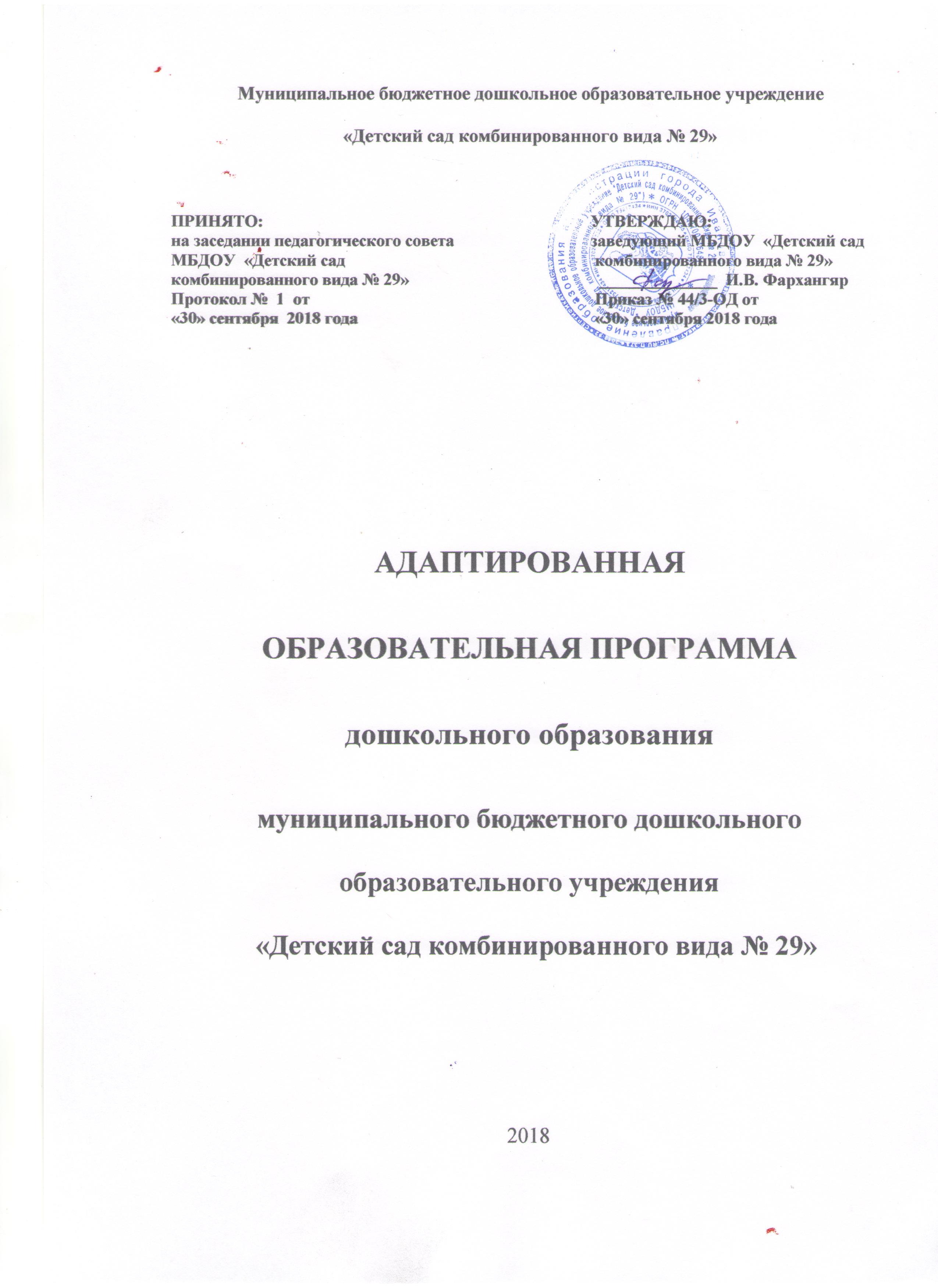 Коллектив разработчиков программы (приказ № 36/2-ОД от 13.08.2018 года):Фархангяр Илона Владимировна, заведующий МБДОУ «Детский сад комбинированного вида № 29», Почетный работник общего образования, руководитель творческой группыМакарьева Ольга Юрьевна, заместитель заведующего по УВР МБДОУ «Детский сад комбинированного вида № 29», Почетный работник общего образования, член творческой группыАндрианова Наталья Борисовна, воспитатель МБДОУ «Детский сад комбинированного вида № 29», председатель совета Учреждения, член творческой группыАрсеенкова Светлана Анатольевна, учитель-логопед МБДОУ «Детский сад комбинированного вида № 29»Белухина Лариса Юрьевна, воспитатель МБДОУ «Детский сад комбинированного вида № 29», председатель первичной профсоюзной организации, член творческой группыБердникова Елена Сергеевна, воспитатель МБДОУ «Детский сад комбинированного вида № 29», член творческой группыДуботолова Лидия Николаевна, инструктор по физической культуре МБДОУ «Детский сад комбинированного вида № 29», член творческой группыРазина Наталья Вячеславовна, воспитатель МБДОУ «Детский сад комбинированного вида № 29», член творческой группыСолодовникова Светлана Нуртыновна, музыкальный руководитель МБДОУ «Детский сад комбинированного вида № 29», член творческой группыОГЛАВЛЕНИЕРаздел I. Целевой разделПояснительная записка Адаптированная образовательная программа дошкольного образования муниципального бюджетного дошкольного образовательного учреждения «Детский сад комбинированного вида № 29» (далее Программа) разработана в соответствии с федеральным законом от 29 декабря 2012 года № 273-ФЗ «Об образовании в РФ», на основе федерального государственного образовательного стандарта дошкольного образования (приказ Министерства образования и науки РФ от 17.10.2013 г. №1155 «Об утверждении федерального государственного образовательного стандарта дошкольного образования») и с учетом Примерной адаптированной основной образовательной программы дошкольного образования детей с тяжелыми нарушениями речи (одобрена решением федерального учебно-методического объединения по общему образованию 7 декабря 2017 г. Протокол № 6/17). Программа обеспечивает разностороннее развитие детей в возрасте от 5 до 8 лет.1.1.1. Цели и задачи реализации ПрограммыЦель Программы: проектирование социальной ситуации развития, осуществление коррекционно-развивающей деятельности и развивающей предметно-пространственной среды, обеспечивающих позитивную социализацию, мотивацию и поддержку индивидуальности ребенка с ТНР, в том числе с инвалидностью.Программа направлена на решение следующих задач:Реализация Адаптированной образовательной программы дошкольного образования муниципального бюджетного дошкольного образовательного учреждения «Детский сад комбинированного вида № 29». Коррекция недостатков психофизического развития детей с ТНР.Охрана и укрепление физического и психического здоровья детей с ТНР, в том числе их эмоционального благополучия.Обеспечение равных возможностей для полноценного развития ребенка с ТНР в период дошкольного детства независимо от места проживания, пола, нации, языка, социального статуса.Создание благоприятных условий развития в соответствии с их возрастными, психофизическими и индивидуальными особенностями; развитие способностей и творческого потенциала каждого ребенка с ТНР как субъекта отношений с другими детьми, взрослыми и миром.Объединение обучения и воспитания в целостный образовательный процесс на основе духовно-нравственных и социокультурных ценностей, принятых в обществе правил и норм поведения в интересах человека, семьи, общества.Формирование общей культуры личности детей с ТНР, развитие их социальных, нравственных, этических, интеллектуальных, физических качеств, инициативности, самостоятельности и ответственности ребенка, формирование предпосылок к учебной деятельности.Формирование социокультурной среды, соответствующей психофизическим и индивидуальным особенностям детей с ТНР.Обеспечение психолого-педагогической поддержки семьи и повышение компетентности родителей (законных представителей) в вопросах развития и образования, охраны и укрепления здоровья детей с ТНР.Обеспечение преемственности целей, задач и содержания дошкольного и начального общего образования1.1.2. Принципы и подходы  к формированию ПрограммыПрограмма строится на основании следующих принципов: поддержка разнообразия детства;  сохранение уникальности и самоценности детства как важного этапа в общем развитии человека;позитивная социализация ребенка;  личностно-развивающий и гуманистический характер взаимодействия взрослых и детей;содействие и сотрудничество детей и взрослых, признание ребенка полноценным участником (субъектом) образовательных отношений;сотрудничество МБДОУ с семьей;возрастная адекватность дошкольного образования (соответствие условий, требований, методов возрастным особенностям детей).При разработке программы учитывались следующие подходы: сетевое взаимодействие с организациями социализации, образования, охраны здоровья и другими партнерами, которые могут внести вклад в развитие и образование детей; индивидуализация дошкольного образования детей с ТНР - построение образовательной деятельности, которое открывает возможности для индивидуализации образовательного процесса и учитывает его интересы, мотивы, способности и психофизические особенности; развивающее вариативное образование - образовательное содержание предлагается ребенку через разные виды деятельности с учетом зон актуального и ближайшего развития ребенка, что способствует развитию, расширению как явных, так и скрытых возможностей ребенка;полнота содержания и интеграция отдельных образовательных областей -  всестороннее социально-коммуникативное, познавательное, речевое, художественно-эстетическое и физическое развитие детей посредством различных видов детской активности;инвариантность ценностей и целей при вариативности средств реализации и достижения целей Программы - выбор образовательных программ, учитывающих разнородность состава групп воспитанников, их психофизических особенностей, запросов родителей (законных представителей).1.1.3.  Значимые для разработки и реализации Программы характеристики1.1.3.1.  Индивидуальные особенности воспитанников с ТНРВ МБДОУ в режиме полного дня (12-ти часового пребывания) функционируют 2 группы компенсирующей направленности для детей с нарушениями речи.Таблица 1В группах компенсирующей направленности для детей с ТНР воспитывается 34 ребенка. Воспитанники логопедических групп имеют следующие диагнозы:общее недоразвитие речи I-II уровня;общее недоразвитие речи II уровня;общее недоразвитие речи II-III уровня;общее недоразвитие речи III уровня; фонетико-фонематическое недоразвитие речи с дизартрическим компонентом; сочетанные диагнозы.Особенности развития детей с общим недоразвитием речиОбщее недоразвитие речи (ОНР) – сложное речевое расстройство, при котором у детей с нормальным слухом и первично сохранённым интеллектом отмечается позднее начало развития речи, скудный запас слов, аграмматизм, дефекты произношения и фонемообразования. Эти проявления в совокупности указывают на системное нарушение всех компонентов речевой деятельности.Общее недоразвитие речи имеет разную степень выраженности: от полного отсутствия речевых средств общен6ия до развёрнутой речи с элементами фонетического и лексико-грамматического недоразвитияДля детей с общим недоразвитием речи характерен низкий уровень  развития  основных свойств внимания. У некоторых из них отмечается недостаточная устойчивость внимания, ограниченные возможности его распределения.Речевое отставание отрицательно сказывается и на развитии памяти. При относительно сохранной смысловой, логической памяти у таких детей заметно снижены по сравнению с нормально говорящими сверстниками вербальная память и продуктивность запоминания. Дети часто забывают сложные инструкции (трёх – четырёхступенчатые), опускают некоторые их элементы, меняют последовательность предложенных заданий. Нередки ошибки дублирования при описании предметов, картинок. Например, детям предлагается выполнить аппликацию: наклеить на бумагу макет домика (крыша – красного цвета, стена – квадратная, жёлтая), а рядом – ёлочку из трёх зелёных треугольников. На столе перед детьми разложены пять зелёных треугольников и несколько треугольников и квадратов разных цветов. Как правило, дети выполняют такое задание частично:  наклеивают домик из деталей других цветов, а ёлочку – из всех имеющихся треугольников зелёного цвета. Не придерживаясь точно инструкции. Подобные ошибки характерны для основной категории детей с общим недоразвитием речи. У некоторых дошкольников отмечается низкая активность припоминания, которая сочетается с ограниченными возможностями развития познавательной деятельности.Связь между речевыми нарушениями и другими сторонами психического развития обусловливает некоторые специфические особенности мышления. Обладая полноценными предпосылками для овладения мыслительными операциям, доступными их возрасту, дети, однако, отстают в развитии наглядно – образной сферы мышления, без специального обучения с трудом овладевают анализом и синтезом, сравнением и обобщением. Для многих из них характерна ригидность мышления.Детям с недоразвитием речи наряду с общей соматической ослабленностью и замедленным развитием локомоторных функций присуще и некоторое отставание в развитии двигательной сферы. Этот факт подтверждается анализом анамнестических сведений. У значительной части детей двигательная недостаточность выражается в виде плохой координации сложных движений, неуверенности в воспроизведении точно дозированных движений, снижении скорости и ловкости их выполнения. Наибольшие трудности представляет выполнение движений по словесной и особенно многоступенчатой инструкциям. Дети отстают от нормально развивающихся сверстников в точном воспроизведении двигательного задания по пространственно – временным параметрам. Нарушают последовательность элементов действия, опускают его составные части. Например, им трудны такие движения, как перекатывание мяча с руки на руку, передачи его с небольшого расстояния, удары об пол с попеременным чередованием, прыжки на правой и левой ноге, ритмические движения под музыку. Типичным является и недостаточный самоконтроль при выполнении задания.У детей с ОНР наблюдаются особенности в формировании мелкой моторики рук. Это проявляется, прежде всего, в недостаточной координации пальцев рук (при расстёгивании и застёгивании пуговиц, завязывании и развязывании шнурков, лент).У детей с первичным недоразвитием речи в более ранние сроки появляются понимание речи, интерес к игровой и предметной деятельности, эмоционально – избирательное отношение к окружающему миру.Несмотря на отдельные отклонения от возрастных нормативов (в особенности в сфере фонетики), речь детей с общим недоразвитием речи обеспечивает коммуникативную функцию, а в ряде случаев является достаточно полноценным регулятором их поведения. У таких детей выражены тенденции к спонтанному речевому развитию, к переносу выработанных речевых навыков в условия свободного общения, что, в итоге, позволяет при своевременной логопедической помощи полностью скомпенсировать речевую недостаточность до поступления в школу.Особенности развития детей с фонетико-фонематическим недоразвитием речиПомимо нарушений речевого (вербального) характера, протекание высших психических функций у детей с ФФН имеет ряд особенностей: внимание у таких детей, как правило, неустойчивое, нестабильное и иссякающее, а также — слабо сформировано произвольное внимание, когда ребенку трудно сосредоточиться на одном предмете и по специальному заданию переключиться на другой; объем памяти может быть сужен по сравнению с нормой. При этом ребенку понадобится больше времени и повторов, чтобы запомнить заданный материал; отмечаются особенности в протекании мыслительных операций: наряду с преобладанием наглядно-образного мышления дети могут затрудняться в понимании абстрактных понятий и отношений. Скорость протекания мыслительных операций может быть несколько замедленной, вследствие чего может быть замедленным и восприятие учебного материала и т.д.Исходя из перечисленных особенностей высшей нервной деятельности, дети с ФФН в педагогическом плане характеризуются следующим образом: поведение может быть нестабильным, с частой сменой на строения; могут возникать трудности в овладении учебными видами деятельности, т.к. на занятиях дети быстро утомляются, для них сложно выполнение одного задания в течение длительного времени; возможны затруднения в запоминании инструкций педагога, особенно — двух-, трех-, четырехступенчатых, требующих поэтапного и последовательного выполнения; в ряде случаев появляются особенности дисциплинарного характера.При планировании и проведении коррекционных занятий учитываются эти специфические особенности детей с ФФН. Организуя логопедическую работу с ними, осуществляется индивидуальный подход к каждому ребенку с учетом его возрастных и психических особенностей.1.2. Планируемые результаты освоения ПрограммыПланируемые результаты освоения Программы представлены в виде целевых ориентиров, которые представляют собой возрастные характеристики возможных достижений ребёнка на этапе завершения уровня дошкольного образования.К завершению дошкольного образования  (к 7-8 годам): ребёнок активно взаимодействует со сверстниками и взрослыми, проявляет инициативу и самостоятельность в различных видах деятельности – игре, общении, конструировании, познании; ребёнок обладает установкой положительного отношения к миру, к разным видам труда, другим людям и самому себе, обладает чувством собственного достоинства; ребёнок владеет разными формами и видами игры, различает условную и реальную ситуацию, умеет подчиняться условным правилам и социальным нормам; ребёнок проявляет любознательность, задаёт вопросы взрослым и сверстникам; ребёнок интересуется причинно-следственными связями, пытается самостоятельно придумывать объяснения явлениям природы и поступкам людей; ребёнок склонен наблюдать, экспериментировать; ребёнок обладает начальными знаниями о себе, о природном и социальном мире, в котором он живёт; ребёнок обладает элементарными представлениями из области живой природы, естествознания, математики и т.п.; ребёнок способен к принятию собственных решений, опираясь на свои знания и умения в различных видах деятельности; ребёнок достаточно хорошо владеет устной речью; ребёнок умеет выражать свои мысли и желания; ребёнок может формулировать и обращаться с вопросами к взрослым и сверстникам; ребёнок может использовать речь для выражения мыслей, чувств и желаний; у ребёнка достаточно хорошо развито фонематическое восприятие, он может выделять звуки в словах; у ребёнка складываются предпосылки грамотности; ребёнок эмоционально откликается  на различные виды произведения культуры и искусства; ребенок проявляет интерес к стихам, песням, сказкам, произведениям изобразительного искусства; ребёнок стремится  двигаться под музыку, создавая свой танец; ребёнок обладает развитым воображением, которое реализуется в разных видах детской деятельности; ребёнок знаком с произведениями детской литературы. у ребёнка развита крупная и мелкая моторика; ребёнок стремится осваивать различные виды движений (бег, лазанье,  перешагивание и пр.) ребёнок подвижен, вынослив, владеет основными движениями, может контролировать и управлять собственными действиями;ребёнок владеет простейшими навыками самообслуживания.Целевые ориентиры не подлежат непосредственной оценке, в том числе, в виде педагогической диагностики (мониторинга), и не являются основанием для их формального сравнения с реальными достижениями детей. Они не являются основой объективной оценки соответствия установленным требованиям образовательной деятельности и подготовки детей. Освоение Программы не сопровождается проведением промежуточных аттестаций и итоговой аттестации воспитанников.Раздел II. Содержательный раздел2.1. Образовательная деятельность в соответствии с направлениями развития ребенка2.1.1. Образовательная область «Социально-коммуникативное развитие»Основная цель: позитивная социализация детей дошкольного возраста, приобщение детей к социокультурным нормам, традициям семьи, 
общества и государства.Задачи: усвоение норм и ценностей, принятых в обществе, включая моральные и нравственные ценности; развитие общения и взаимодействия ребёнка со взрослыми и сверстниками; становление самостоятельности, целенаправленности и саморегуляции собственных действий; развитие социального и эмоционального интеллекта, эмоциональной отзывчивости, сопереживания, формирование готовности к совместной деятельности со сверстниками; формирование уважительного отношения и чувства принадлежности к своей семье и сообществу детей и взрослых в дошкольном учреждении; формирование позитивных установок к различным видам труда и творчества; формирование основ безопасности поведения в быту, социуме, природе.Схема 1Основные направления реализации образовательной области«Социально-коммуникативное развитие»Таблица 2.Таблица  3Интеграция с другими образовательными областями2.1.2.Образовательная область «Познавательное развитие»Содержание образовательной области «Познавательное развитие» направлено на достижение цели развития познавательных интересов и познавательных способностей детей через решение следующих задач: развитие интересов детей, любознательности и познавательной мотивации; формирование познавательных действий, становление сознания; развитие воображения и творческой активности; формирование первичных представлений о себе, других людях, объектах окружающего мира, о свойствах и отношениях объектов окружающего мира (форме, цвете, размере, материале, звучании, ритме, темпе, количестве, части и целом, пространстве и времени, движении и покое, причинах и следствиях и др.), о малой Родине и Отечестве, представлений о социокультурных ценностях нашего народа, об отечественных традициях и праздниках, о планете Земля как общем доме людей, об особенностях её природы, многообразии стран и народов мира.Таблица 4Таблица 5Интеграция с другими образовательными областями2.1.3. Образовательная область «Речевое развитие»Содержание образовательной области «Речевое развитие» направлено на достижение целей формирования устной речи и навыков речевого общения с окружающими на основе овладения литературным языком своего народа через решение следующих задач:развитие речи как средства общения и культуры;обогащение активного словаря;развитие связной, грамматически правильной диалогической и монологической речи;развитие речевого творчества;развитие звуковой и интонационной культуры речи, фонематического слуха;знакомство с книжной культурой, детской литературой, понимание на слух текстов различных жанров детской литературы;формирование звуковой аналитико-синтетической активности как предпосылки обучения грамоте.Таблица 6Таблица 7Интеграция с другими образовательными областями2.1.4. Образовательная область «Художественно-эстетическое развитие»Содержание образовательной области «Художественно-эстетическое развитие» направлено на достижение целей формирования интереса к эстетической стороне окружающей действительности, удовлетворение потребности детей в самовыражении через решение следующих задач:развитие предпосылок ценностно-смыслового восприятия и понимания произведений искусства (словесного, музыкального, изобразительного), мира природы;становление эстетического отношения к окружающему миру;формирование элементарных представлений о видах искусства;восприятие музыки, художественной литературы, фольклора;стимулирование сопереживания персонажам художественных произведений;реализацию самостоятельной творческой деятельности детей (изобразительной, конструктивно-модельной, музыкальной и др.)Таблица 8Таблица 9Интеграция с другими образовательными областями2.1.5. Образовательная область «Физическое развитие»Содержание образовательной области «Физическое развитие» направлено на достижение целей гармоничного физического развития детей, формирования у них интереса и ценностного отношения к занятиям физической культурой, формирования основ здорового образа жизни через решение следующих специфических задач:  приобретение опыта в следующих видах деятельности: двигательной, в том числе связанной с выполнением упражнений, направленных на развитие таких физических качеств, как координация и гибкость, способствующих правильному формированию опорно-двигательной системы организма, развитию равновесия, координации движений, крупной и мелкой моторики обеих рук, а также с правильным, не наносящим ущерба организму, выполнением основных движений (ходьба, бег, мягкие прыжки, повороты в обе стороны); формирование начальных представлений о некоторых видах спорта, овладение подвижными играми с правилами; становление целенаправленности и саморегуляции в двигательной сфере; становление ценностей здорового образа жизни, овладение его элементарными нормами и правилами (в питании, двигательном режиме, закаливании, при формировании полезных привычек и т.д.Таблица 10Таблица 11Интеграция с другими образовательными областями2.2. Вариативные формы, способы, методы и средства реализации Программы с учетом возрастных и индивидуальных особенностей воспитанников, специфики их образовательных потребностей и интересов2.2.1. Вариативные формы реализации ПрограммыВсе формы реализации Программы носят интегративный характер, т. е. позволяют решать задачи двух и более образовательных областей, развития двух и более видов детской деятельности.Игра — это основная форма реализации Программы, используется при организации двигательной, познавательно-исследовательской, коммуникативной, музыкально-художественной деятельности.Игра реализуется в двух основных формах — сюжетная игра и игра с правилами. Сюжетная игра может быть ролевой, в которой ребёнок выполняет роль, действуя от первого лица («Я доктор»), и режиссёрской, при осуществлении которой ребёнок выполняет роль от третьего лица, присваивая её игрушке.Игры с правилами реализуются в совместных формах, основным моментом являются конкурентные отношения между играющими, регламентируемые обязательными для всех правилами.Дидактические игры - одно из средств воспитания и обучения детей дошкольного возраста. В зависимости от содержания они могут быть математические, речевые экологические; по используемому дидактическому материалу – игры с предметами, настольно-печатные, словесные (игры-поручения, игры-беседы, игры-путешествия, игры-предположения, игры-загадки). Подвижные игры — оптимальная основа для физического, личностного и интеллектуального развития ребёнка. Подвижные игры проводятся с учетом возраста, степени подвижности ребёнка в игре (игры с малой, средней, большой подвижностью), видов движений (игры с бегом, прыжками, метанием и т. д.),  содержания (подвижные игры с правилами, спортивные игры). К подвижным играм с правилами относятся сюжетные и несюжетные игры, в которых дети упражняются в самых разнообразных движениях: беге, прыжках, лазанье, перелезании, бросании, ловле, увёртывании и т.д.; к спортивным играм — баскетбол, городки, настольный теннис, хоккей, футбол и др.Театрализованные игры имеют особое значение для социализации и культурации дошкольника. Широкое воздействие театрализованной игры на развитие личности ребёнка связано с тем, что в ней, как интегративном виде деятельности, объединяется литературная (текст), музыкальная (напев, танцевальные движения, музыкальное сопровождение) и изобразительная (изготовление элементов декораций, костюмов, афиш) художественная деятельность. Участие детей в театрализованных играх обеспечивает реализацию содержания Программы во всех образовательных областях: «социально-коммуникативное развитие», «познавательное развитие», «речевое развитие», «художественно-эстетическое развитие» и «физическое развитие».Театрализованные игры также можно поделить на две основные группы: драматизации и режиссёрские.В игре-драматизации ребёнок, исполняя роль артиста, самостоятельно создаёт образ с помощью комплекса средств вербальной и невербальной выразительности. Видами игры-драматизации являются игра-имитация образов животных, людей, литературных персонажей; ролевой диалог на основе фрагмента текста; инсценирование произведения; постановка спектакля по одному или нескольким произведениям; игра-импровизация с разыгрыванием одного или нескольких сюжетов без предварительной подготовки.В режиссёрской театрализованной игре ребёнок, действуя игрушками или их заменителями, организует деятельность как сценарист и режиссёр, озвучивая роли героев и комментируя сюжет. Виды режиссёрских игр определяются в соответствии с разнообразием театров, используемых в детском саду: настольные плоскостной и объёмный, игрушечный, кукольный (бибабо, пальчиковый, марионеток) и т. д.В педагогической работе по социально-коммуникативному и познавательному развитию дошкольников большая роль принадлежит дидактическим играм: подвижным («Хромая курица», «Колдун», «Коршун», «Оленьи упряжки» и др.), настольно-печатным («Почини одеяло», «Доведи куклу до дома»), компьютерным («Помоги птенчику», «Поросята и волк» и др.). Педагогически целесообразной формой работы являются различные игровые ситуации, направленные на приобретение ребёнком опыта нравственно-ценных действий и поступков, которые он сначала выполняет на основе подражания, по образцу, а затем самостоятельно («Ожившие фотографии» и др.).Чтение — основная форма восприятия художественной литературы как особого вида детской деятельности, а также эффективная форма развития познавательно-исследовательской, коммуникативной деятельности, решения задач психолого-педагогической работы таких образовательных областей, как «социально-коммуникативное развитие», «познавательное развитие», «художественно-эстетическое развитие», «речевое развитие». Формирование интереса и потребности в чтении (восприятии) книг строится на организации чтения художественной литературы, а также общения взрослого с детьми, имеющего предметный (содержательный) и эмоциональный характер.При реализации образовательной области «художественно-эстетическое развитие» очевидна необходимость интеграции основных видов продуктивной деятельности ребенка: рисования, лепки, аппликации, конструирования, в том числе художественного. Одной из форм организации совместной деятельности взрослого с детьми и реализации Программы выступает Мастерская. Это форма организации  продуктивной деятельности в силу ярко выраженного интегративного характера позволяет также развивать двигательную (мелкую моторику), коммуникативную, познавательно-исследовательскую, трудовую деятельность. Включение ребенка в череду разнообразных, меняющихся ситуаций, которые позволяют узнавать что-то новое о людях, семье, обществе, государстве и самом себе. Ребёнок учится предвидеть последствия собственного поведения, анализировать причины того или иного развития событий. Усложняясь, такие ситуации, как правило, позволяют активизировать у ребёнка познавательный интерес, а также сформировать определённый опыт. Поводом для создания ситуаций может послужить многое: факты из окружающей жизни, художественная литература, рассказы людей, средства массовой информации, психолого-педагогическая литература и др. Условно образовательные ситуации делятся на: ситуации морального выбора, ситуации общения и взаимодействия, проблемные ситуации, игровые ситуации, ситуативный разговор с детьми, практические ситуации по интересам детей, ситуационные задачи и др.Коллекционирование, как форма работы с детьми, эффективно используется при реализации задач практически всех образовательных областей. Коллекционирование — форма познавательной активности дошкольника, в основе которой лежит целенаправленное собирание чего-либо, имеющего определённую ценность для ребёнка. Коллекционирование способствует систематизации информации об окружающем мире; формированию, развитию и поддержанию индивидуальных познавательных предпочтений детей; развитию мыслительных операций, речи и коммуникативных навыков.Наряду с развитием индивидуального собирательства в дошкольном возрасте широко используется коллективное коллекционирование. Инициатором групповых коллекций обычно выступает взрослый. Тематика коллективных коллекций отражает программное содержание познавательного развития, подчинена реализации комплексно-тематического планирования работы с детьми и интеграции различных образовательных областей. Смежной линией работы по коллекционированию является знакомство детей с индивидуальными коллекциями взрослых (педагогов и родителей).Экспериментирование и исследовательская деятельность позволяют ребёнку открывать свойства объектов, устанавливать причинно-следственные связи, появления и изменения свойств объектов, выявлять скрытые свойства, определять закономерности.В поисковой активности ребёнка можно выделить три формы экспериментирования и исследования: практическое, умственное и социальное.Практическое экспериментирование и исследовательские действия направлены на постижение всего многообразия окружающего мира посредством реальных опытов с реальными предметами и их свойствами. Благодаря практическому экспериментированию дети могут определять плавучесть предметов, свойства воды и луча света, свойства магнита и др.Умственное экспериментирование, в отличие от практической формы, осуществляется только в мысленном плане (в уме). Умственные исследования осуществляются с помощью поисков ответов на поставленные вопросы, разбора и решения проблемных ситуаций.Социальное экспериментирование актуализируется в старшем дошкольном возрасте. Своеобразным объектом изучения и эксперимента становятся отношения ребёнка со своим социальным окружением: сверстниками, другими детьми (более младшими или более старшими), детьми противоположного пола, с взрослыми (педагогами и близкими).Проектная деятельность — это создание педагогом таких условий, которые позволяют детям самостоятельно или совместно со взрослым открывать новый практический опыт, добывать его экспериментальным, поисковым путём, анализировать его и преобразовывать. Проектная деятельность дошкольников может быть условно разделена на три вида: познавательно-исследовательского, игрового и творческого характера. По продолжительности проекты бывают краткосрочными (от 1 недели до нескольких месяцев) и долгосрочными (от полугода до нескольких лет). Для детей до 4—5 лет характерны небольшие по продолжительности и простые по результату продуктивной деятельности мини-проекты, организуемые чаще при участии родителей или совместно с родителями. Для детей старшего дошкольного возраста (5—8 лет) проектная деятельность становится более продолжительным занятием, она может активно развиваться, приостанавливаться на какое-то время и снова нарастать по мере активности детей.Беседы, загадки, рассказывание, разговор используются при реализации всех образовательных областей Программы. Викторины и конкурсы  - это своеобразные формы познавательной деятельности с использованием информационно-развлекательного содержания, в которых предполагается посильное участие детей. Используются они, в основном, в старшем дошкольном возрасте, однако некоторые формы познавательной деятельности детей можно использовать и в младших возрастах (3—5 лет). Это развлечения с элементами викторины и конкурса. Викторина — игра в ответы на вопросы, обычно объединённая какой-либо общей темой. Конкурсы представляют собой дружественное состязание команд соперников. Дети могут состязаться в выполнении каверзных заданий, припоминании стихов и считалок на определённую тему, в поиске различий на картинках, в прохождении лабиринтов, в составлении пазлов и т. п.К формам совместной музыкально-художественной деятельности взрослого и детей относится слушание музыки, исполнение и творчество. Исполнительская деятельность детей — это посильное их возможностям пение, музыкально-ритмические движения, игра на музыкальных инструментах, которые должны отличаться выразительностью и одновременно сохранять естественность, детскую непосредственность.Вариативные способы реализации ПрограммыСпособы социально-коммуникативного развития: игровые действия разной сложности и обобщенности; использование эмоционально-выразительных средств; речевые высказывания.Способы познавательного развития: проекты;загадки; коллекционирование; проблемные ситуацииСпособы речевого развития: речевое сопровождение действий; договаривание; комментирование действий; звуковое обозначение действий.Способы музыкального развития: пение; слушание музыки; музыкально-ритмические движения; музыкально-дидактические игры; игра на музыкальных инструментах.Способы физического  развития: здоровьесберегающие технологии – технологии, направленные на сохранение здоровья и активное формирование здорового образа жизни и здоровья воспитанников.Вариативные методы реализации ПрограммыМетоды реализации Программы – это упорядоченные способы взаимодействия взрослого и детей, направленные на достижение целей и решение задач Программы. Выбор методов определяется взрослым и зависит от ряда факторов: конкретной образовательной задачи, возрастных и индивидуальных особенностей дошкольников, вида осуществляемой деятельности, реализуемой темы и логики её представления, применяемой методики и (или) технологии, наличия определённых условий и др. С учётом особенностей социализации дошкольников и механизмов освоения социокультурного опыта педагогами МБДОУ используются следующие группы методов реализации Программы:методы мотивации и стимулирования развития у детей первичных представлений и приобретения детьми опыта поведения и деятельности. Традиционными методами мотивации и стимулирования деятельности детей являются поощрение и наказание.Поощрение - выражение положительной оценки поступков и действий воспитанников. Цель — вызывать у ребёнка позитивные эмоции и мотивы поведения, вселять веру в свои силы, стимулировать активность во всех видах деятельности и т. д. Поощрение выступает в виде одобрения, похвалы, награждения подарком, эмоциональной поддержки, проявления особого доверия, восхищения, повышенного внимания и заботы. Поощрение является естественным следствием поступка ребёнка, учитывает его индивидуальные особенности, вызывает чувство удовлетворения, уверенности в своих силах, положительную самооценку. Применение данного метода предполагает одобрение не только результатов, но мотивов и способов деятельности.Наказание - метод реализации Программы, направленный на сдерживание негативных действий и поступков, противоречащих нормам поведения. Формы наказания детей разнообразны: замечание, предупреждение, порицание, индивидуальный разговор, временное ограничение определённых прав или развлечений. Метод наказания требует обдуманных действий взрослого, анализа причин проступка ребёнка и выбора такой формы, которая не унижает достоинства ребёнка и открывает ему путь улучшения поведения, конструктивные способы решения возникшей проблемы. Любая отрицательная оценка со стороны взрослого должна содержать суждение о конкретном поступке или действии ребёнка, но не о его личности.Эти методы являются методами прямого действия и не преобладают в процессе реализации Программы.Гораздо более эффективными и мягкими являются косвенные, непрямые методы, к которым можно отнести образовательные ситуации, игры, соревнования, состязания и др. При их правильной организации со стороны педагога именно в них осуществляется тонкая настройка, развитие и саморегуляция всей эмоционально-волевой сферы ребёнка, его любознательность и активность, желание узнавать и действовать;методы создания условий, или организации развития у детей первичных представлений и приобретения детьми опыта поведения и деятельности. Наибольшую эффективность на ранних этапах развития детей имеет метод приучения к положительным формам общественного поведения. Смысл приучения состоит в том, что детей в самых разных ситуациях побуждают поступать в соответствии с нормами и правилами, принятыми в обществе (здороваться и прощаться, благодарить за услугу, вежливо разговаривать, бережно обращаться с вещами). Приучение основано на подражании детей действиям значимого взрослого человека, повторяемости определённых форм поведения и постепенной выработке полезной привычки. Приучение эффективно при соблюдении следующих условий: соблюдение режима; наличие доступных, понятных детям правил поведения; единство требований всех взрослых, положительная поддержка и пример взрослых.Упражнение как метод реализации Программы представляет собой многократное повторение детьми положительных действий, способов и форм деятельности ребёнка и его поведения. Его применение в процессе реализации Программы имеет одно существенное ограничение — это должно быть повторение без повторения! Взрослый должен организовать таким образом процесс реализации Программы, чтобы у ребёнка была возможность совершения, например, одного и того же действия в каком-либо виде деятельности, но в разных ситуациях, условиях, обстоятельствах. Образовательные ситуации — это преднамеренно созданные педагогом или естественно возникшие в ходе реализации Программы жизненные обстоятельства, ставящие ребёнка перед необходимостью выбора способа поведения или деятельности.Образовательные ситуации общих дел, взаимопомощи, взаимодействия с младшими по возрасту детьми, проявления уважения к старшим и прочие помогают детям осваивать новые нормы и способы поведения и деятельности, закреплять уже освоенные;методы, способствующие осознанию детьми первичных представлений и опыта поведения и деятельности. Данная группа методов базируется на положении о единстве сознания и деятельности, в неё входят рассказ взрослого, пояснение, разъяснение, беседа, чтение художественной литературы, обсуждение, рассматривание и обсуждение, наблюдение и др. Вариативные средства реализации ПрограммыСредства реализации Программы: демонстрационные (применяемые взрослым) и раздаточные (используемые детьми); визуальные (для зрительного восприятия), аудиальные (для слухового восприятия), аудиовизуальные (для зрительно-слухового восприятия); естественные (натуральные) и искусственные (созданные человеком); реальные (существующие) и виртуальные (не существующие, но возможные) и др.С точки зрения содержания дошкольного образования, имеющего деятельностную основу, используются средства, направленные на развитие деятельности детей: двигательной (оборудование для ходьбы, бега, ползания, лазанья, прыгания, занятий с мячом и др.); игровой (игры, игрушки); коммуникативной (дидактический материал); чтения (восприятия) художественной литературы (книги для детского чтения, в том числе аудиокниги, иллюстративный материал); познавательно-исследовательской (натуральные предметы для исследования и образно-символический материал, в том числе макеты, карты, модели, картины и др.); трудовой (оборудование и инвентарь для всех видов труда); продуктивной (оборудование и материалы для лепки, аппликации, рисования и конструирования, в том числе строительный материал, конструкторы, природный и бросовый материал); музыкально-художественной (детские музыкальные инструменты, дидактический материал и др.).Описание образовательной деятельности по профессиональной коррекции нарушений развития детей2.3.1. Цель и задачи коррекционной логопедической работы Цель коррекционной логопедической работы – обеспечение  коррекции нарушений речевого развития детей логопедических групп; освоение ими Программы, их разностороннее развитие с учетом возрастных и индивидуальных особенностей и особых образовательных потребностей, социальная адаптация. Задачи коррекционной логопедической работы:Обеспечить коррекцию речевых нарушений детей с нарушениями речевого развития.Оказать квалифицированную помощь детям логопедических групп в освоении Программы.Создать условия для освоения детьми с речевыми нарушениями Программы, их разностороннего развития с учетом возрастных и индивидуальных особенностей и особых образовательных потребностей, их социальной адаптации.Выбрать и реализовать на практике индивидуальные образовательные маршруты  в соответствии с особыми образовательными потребностями детей с нарушениями речи.Помочь детям преодолеть затруднения освоении Программы.Принципы организации коррекционной работы: единства диагностики и коррекции отклонений в развитии; коррекции и компенсации, позволяющие определить адресные коррекционно-развивающие технологии в зависимости от структуры и выраженности нарушения; деятельностный принцип, определяющий ведущую деятельность, стимулирующую психическое и личностное развитие ребенка с речевыми нарушениями.Подходы к построению коррекционной работы: нейропсихологический, обеспечивающий выявление причин, лежащих в основе трудностей, возникающей у дошкольника при освоении Программы; комплексный, предусматривающий учет медико-психолого-педагогических знаний о ребенке с речевыми нарушениями; интегрированный, позволяющий осуществлять совместную деятельность различных специалистов, сопровождающих развитие ребенка.Используемые специальные образовательные программы, методы, специальные методические пособия и дидактические материалыДля коррекции нарушений речевого развития учителя-логопеды используют следующие специальные образовательные программы, методические пособия и дидактические материалы:Таблица 12Методы реализации Программы в группах компенсирующей направленностиПедагоги и специалисты групп компенсирующей направленности используют весь комплекс методов реализации Программы, которые могут рассматриваться как психолого-педагогические способы помощи в становлении и развитии личности человека с ограниченными возможностями здоровья: на первых этапах реализации Программы с детьми, имеющими речевые нарушения целесообразно опираться на все виды наглядных методов; логические и гностические способы помощи используются ограниченно; наиболее эффективным при реализации Программы является сочетание наглядных и практических методов; помимо традиционных методов реализации Программы, эффективным способом помощи является метод арт-терапии (помощь средствами искусства); возможности словесных методов (беседы, рассказа, разъяснения и др.) на начальных этапах имеют ограниченный характер в силу речевого недоразвития, интеллектуальной недостаточности, бедности социального опыта большинства детей с речевыми нарушениями; с учётом особенностей детей необходимо применять методы контроля и самоконтроля реализации Программы.2.3.3. Специфика проведения групповых и индивидуальных коррекционных занятийСхема 2 Формы коррекционной работы с детьми учителя-логопедаСпецифика реализации основного содержания Программы для детей с нарушениями речиОбразовательная область «Речевое развитие»Для детей с нарушениями речи (фонетико-фонематическим недоразвитием):формируются полноценные произносительные навыки;развиваются фонематическое восприятие, фонематические представления, доступных возрасту формы звукового анализа и синтеза;развивается внимание к морфологическому составу слов и изменению слов и их сочетаний в предложении;обогащается словарь детей преимущественно привлечением внимания к способам словообразования, к эмоционально-оценочному значению слов;воспитываются умения правильно составлять простое распространённое предложение, а затем и сложное предложение; употреблять разные конструкции предложений в самостоятельной связной речи;развивается связная речь в процессе работы над рассказом, пересказом, с постановкой определённой коррекционной задачи по автоматизации в речи уточнённых в произношении фонем.Для детей с нарушениями речи (общим недоразвитием речи):уровень развития речи:развивается понимание речи;развивается активная подражательная речевая деятельность;уровень развития речи:активизируются и вырабатываются дифференцированные движения органов артикуляционного аппарата;подготавливается артикуляционная база для усвоения отсутствующих звуков;ставятся отсутствующие звуки, их различение на слух и первоначальный этап автоматизации на уровне слогов, слов;развивается понимание речи;активизируется речевая деятельность, и развиваются лексико-грамматические средства языка;развивается произносительная сторона речи;развивается самостоятельная фразовая речь;уровень развития речи:развивается понимание речи и лексико-грамматических средств языка;развивается произносительная сторона речи;развивается самостоятельная развёрнутая фразовая речь;ведется подготовка к овладению элементарными навыками письма и чтения.2.3.4. Алгоритм оказания квалифицированной помощи в коррекции нарушений речевого развитияСхема 3Осуществление индивидуально-ориентированной психолого-медико-педагогической помощи детям с недостатками речевого развития с учетом особенностей психофизиологического развития и индивидуальных возможностей ребенкаВзаимодействие педагогов в коррекционно-образовательном пространстве МБДОУВыполнение задач по коррекции речевых нарушений, нарушений слуха и формированию правильной речи дошкольников, выполняющей в полном объёме коммуникативную функцию, обеспечивается благодаря комплексному подходу к коррекции недостатков развития, тесной взаимосвязи специалистов педагогического и медицинского профилей.Заведующий детским садом производит зачисление детей в логопедические группы по направлениям городской психолого-медико-педагогической комиссии.Заместитель заведующего по УВР обеспечивает организацию воспитательно-образовательного процесса в МБДОУ, обеспечивает взаимодействие педагогов, осуществляющих сопровождение ребёнка с недостатками речевого развития, обеспечивает повышение профессиональной компетенции педагогов, а так же организует взаимодействие с семьёй ребёнка с недостатками речевого развития и различными социальными партнёрами.Учитель-логопед проводит работу по коррекции речевых недостатков во время непосредственно образовательной деятельности (коммуникативной и коррекционной), совместной деятельности педагога с ребёнком с недостатками речевого развития. Воспитатель, инструктор по физической культуре и музыкальный руководитель планируют свою образовательную деятельность в соответствии с рекомендациями, полученными от логопеда и исходя из общего тематического планирования.Воспитатель развивает мелкую моторику воспитанников во время конструирования, рисования, лепки и аппликации, общую моторику – во время прогулок; закрепляет речевые навыки во время режимных моментах, при выполнении заданий логопеда во второй половине дня.Инструктор по физической культуре проводит работу по развитию общей и мелкой моторики, постановке правильного дыхания, развитию координации речи и движения.Музыкальный руководитель обеспечивает развитие темпа, ритма мелодики речевых и неречевых звуков, развитие слухового восприятия, развитие силы голосаПедагог-психолог осуществляет руководство работой по сенсорному развитию и развитию психических функций, способствует адаптации и социализации детей с недостатками речевого развития в условиях детского сада.Родители воспитанников взаимодействуют с педагогами по вопросам реализации Основной общеобразовательной программы и вопросам коррекции речевых нарушений.Старшая медицинская сестра обеспечивает медицинское сопровождение развития ребёнка с недостатками речевого развития, а так же разрабатывает комплекс оздоровительно-профилактических мероприятий.2.3.5. Иные специальные условия в МБДОУ для получения образования детьми с речевыми нарушениямиСхема 4 Структура системы коррекционной работыДиагностический модульЗадачи:выявить и классифицировать типичные трудности, возникающие у ребенка при освоении Программы;определить причины трудностей, возникающих у ребенка при освоении Программы.                                                                                  Таблица 13Направления и содержание комплексного изучения дошкольникаКоррекционно-развивающий модульКоррекционно-развивающий модуль обеспечивает создание педагогических условий для коррекции и профилактики нарушений в развитии ребенка с речевыми нарушениями на основе комплексных диагностических данных.Задачи:определить  необходимые  условия  для  реализации коррекционно-развивающей работы;разработать индивидуальный образовательный маршрут сопровождения ребенка необходимыми специалистами при освоении общеобразовательной программы (на основе полученных диагностических данных);организовать взаимодействие специалистов, осуществляющих сопровождение ребенка, который испытывает трудности в освоении общеобразовательной программы.В коррекционной  работе учителя-логопеды  следующие формы коррекционной работы с детьми:Схема 5 Перечень и план реализации индивидуально-ориентированных коррекционных мероприятий для детей с речевыми нарушениями                                                                                                                              Таблица 14Содержание индивидуально-ориентированных коррекционных мероприятий специалистов ДОУ для детей с недостатками речевого развития Таблица 15 Содержание индивидуально-ориентированной коррекционно-развивающей работы воспитателя логопедической группы с детьми В кабинетах логопедов имеются необходимые технические средства обучения, коллективного и индивидуального пользования: ноутбук; интерактивная коррекционно-обучающая компьютерная программа «Игры для Тигры», «Учимся говорить правильно»; мультимедийные, аудио- и видео – материалыОздоровительно-профилактический модуль Задачи:создание условий для сохранения и укрепления здоровья детей с недостатками речевого развития;обеспечение медико-педагогического сопровождения развития ребенка с недостатками речевого развития.Оздоровительно-профилактический модуль предполагает:-  проведение индивидуальных профилактических мероприятий в соответствии с имеющимися условиями;- обеспечение здоровьесберегающих условий (оздоровительный режим, укрепление физического и психического здоровья, профилактика физических, умственных и психологических перегрузок воспитанников, соблюдение санитарно – гигиенических правил и норм);- обеспечение участия всех детей с нарушениями речевого развития, независимо от степени выраженности нарушений их развития, вместе с нормально развивающимися детьми в проведении воспитательных, культурно-развлекательных, спортивно-оздоровительных и иных досуговых мероприятий.Медико-педагогическое сопровождение развития ребенка с  недостатками речевого  развития осуществляется по плану профилактической работы учреждения.Социально-педагогический модульЗадачи:повышение профессиональной компетентности педагогов, работающих с детьми с нарушениями речевого развития; взаимодействие с семьей ребенка с недостатками речевого развития и социальными партнерами; взаимодействие по вопросам коррекционной работы с  внешними организациями, специализирующимися в области коррекционной педагогики, медицины.  Социально-педагогический модуль нацелен на:- повышение уровня профессионального образования педагогов;- организацию социально-педагогической помощи детям и их родителям;- консультативную деятельность.Коррекционная работа осуществляется специалистами соответствующей квалификации, имеющими специализированное образование, и педагогами, прошедшими обязательную курсовую подготовку. В штатном расписание МБДОУ имеются 2 ставки учителя-логопеда, 1 ставка педагога-психолога, 2,75 ставки музыкального руководителя, 1 ставка инструктора по физической культуре. Основные формы взаимодействия МБДОУ с семьей ребёнка с речевыми нарушениями:- знакомство с семьей: беседа, анкетирование;- информирование родителей (законных представителей) о ходе образовательного процесса: индивидуальные и групповые консультации, оформление информационных стендов, организация выставок детского творчества, приглашение родителей на детские концерты и праздники и т.д.;- образование родителей (законных представителей): проведение семинаров-практикумов, мастер-классов, тренингов, создание библиотеки и др.;- организация совместной деятельности: организации тематических праздников, конкурсов, посещение культурных мероприятий, театров, музеев, проведение спортивных мероприятий и т.д.;- привлечение родителей к закреплению образовательного и коррекционно-развивающего материала в домашних условиях.Социальное партнёрство включает:сотрудничество с МБДОУ города;сотрудничество учителей-логопедов со средствами массовой информации (интернет сайт Логопед.ру, nsportal.ru);сотрудничество МБДОУ с родительской общественностью. Использование в коррекционной работе модульного принципа позволяет педагогам МБДОУ вносить своевременные изменения в процесс реализации «Индивидуального образовательного маршрута сопровождения ребенка».2.4. Особенности образовательной деятельности разных видов и культурных практик2.4.1. Описание образовательной деятельности разных видовТаблица 16Виды детской деятельностиТаблица 17Детской деятельность в образовательном процессеОбразовательная область «Социально-коммуникативное развитие» Таблица 18Описание образовательной деятельности  в старшей группе Таблица 19Описание образовательной деятельности  в подготовительной группе Образовательная область «Познавательное развитие»Таблица 20Описание образовательной деятельности  в старшей группеТаблица 21Описание образовательной деятельности  в подготовительной группеОбразовательная область «Речевое развитие»Таблица 22Описание образовательной деятельности  в старшей группеТаблица 23Описание образовательной деятельности  в подготовительной группеОбразовательная область «Художественно-эстетическое развитие»Таблица 24Описание образовательной деятельности в старшей группеТаблица 25Описание образовательной деятельности в подготовительной группеОбразовательная область «Физическое развитие»Таблица 26Описание образовательной деятельности в старшей группеТаблица 27Описание образовательной деятельности в подготовительной группе2.4.2. Описание образовательной деятельности разных культурных практикВо второй половине дня в МБДОУ организуются разнообразные культурные практики, ориентированные на проявление детьми самостоятельности и творчества в разных видах деятельности. Организация культурных практик носит преимущественно подгрупповой характер.Таблица 28Культурные практики в образовательном процессеСпособы и направления поддержки детской инициативыОбразовательная область «Социально-коммуникативное развитие»Таблица 29Образовательная область «Познавательное развитие»Таблица 30Образовательная область «Речевое развитие»Таблица 31Образовательная область «Художественно-эстетическое развитие»Таблица 32Образовательная область «Физическое развитие»Таблица 33Особенности взаимодействия педагогического коллектива с семьями воспитанниковСистема работы МБДОУ с семьями воспитанниковОдним из важнейших условий реализации Программы является сотрудничество педагогов с семьей: дети, воспитанники и родители – главные участники педагогического процесса. Сотрудники МБДОУ признают семью, как жизненно необходимую среду дошкольника, определяющую путь развития его личности.Цель: сделать родителей (законных представителей) активными участниками педагогического процесса, оказав им помощь в реализации ответственности за воспитание и обучение детей.Задачи, решаемые в процессе организации педагогического коллектива МБДОУ с родителями (законными представителями) воспитанников: приобщение родителей (законных представителей) к участию в жизни детского сада; изучение и обобщение лучшего опыта семейного воспитания; возрождение  традиций семейного воспитания; повышение педагогической культуры родителей (законных представителей)Схема 6 Схема 7 В  МБДОУ создана своя система взаимодействия с семьями воспитанников, которая состоит из 6 блоков. БЛОК 1. РЕКЛАМНЫЙЦель: пропаганда деятельности и образовательных услуг МБДОУБЛОК 2. ДИАГНОСТИЧЕСКИЙЦель: выявление образовательных потребностей семей воспитанников, уровня осведомленности родителей в области воспитания и обучения дошкольников, мнения родителей о качестве образовательного процесса в МБДОУ.БЛОК 3. ПСИХОЛОГО-ПЕДАГОГИЧЕСКОЕ ПРОСВЕЩЕНИЕ СЕМЕЙ ВОСПИТАННИКОВ   Цель: повышение психолого-педагогической компетентности родителей, привлечение их к активному участию в образовательном процессе, реализации Программы.БЛОК 4. СОВМЕСТНАЯ ДЕЯТЕЛЬНОСТЬ КОЛЛЕКТИВА МБДОУ И СЕМЕЙ ВОСПИТАННИКОВЦель: привлечение родителей к активному участию в образовательном процессе, повышение авторитета родителей в глазах детей, авторитета педагога – в глазах родителейБЛОК 5. ПОДГОТОВКА ПЕДАГОГОВ К РАБОТЕ С СЕМЬЯМИ ВОСПИТАННИКОВ Цель: организация эффективного взаимодействия ДОУ с семьями воспитанников, путем повышения психолого-педагогической компетентности педагогов и других сотрудников МБДОУ.БЛОК 6. КОНТРОЛЬНЫЙ Цель: анализ результативности взаимодействия МБДОУ с семьей по реализации ПрограммыСпецифика работы МБДОУ с семьями воспитанниковПреобладающее число семей воспитанников (90,5%) являются полными; 9,5% - неполные семьи.Таблица 49Образовательный уровень родителей (законных представителей)В МБДОУ 69% семей, в которых оба родителя имеют высшее образование. Учитывая высокий образовательный уровень родителей (законных представителей), педагоги МБДОУ уделяя большое внимание работе с семьями воспитанников, вовлекая родителей в единое образовательное пространство, используют разнообразные формы работы с родителями, преимущественно активные:сотрудничество в рамках исследовательских проектов, где родители (законные представители) выступают в качестве консультантов и помощников детей;дни открытых дверей для родителей;совместные экскурсии;мастер-классы;педагогические мастерские;круглые столы и т.п. Особенность работы МБДОУ с семьями воспитанников с ОВЗСхема 8Формы взаимодействия с родителямиОсновные формы взаимодействия с семьей ребёнка с речевыми нарушениями:- знакомство с семьей: беседа, анкетирование;- информирование родителей (законных представителей) о ходе образовательного процесса: индивидуальные и групповые консультации, оформление информационных стендов, организация выставок детского творчества, приглашение родителей на детские концерты и праздники и т.д.;-     активное участие родителей (законных представителей) в разработке и реализации «Индивидуального образовательного маршрута»- образование родителей (законных представителей): проведение семинаров-практикумов, мастер-классов, тренингов, создание библиотеки и др.;- организация совместной деятельности: организации тематических праздников, конкурсов, посещение культурных мероприятий, театров, музеев, проведение спортивных мероприятий и т.д.;- привлечение родителей к закреплению образовательного и коррекционно-развивающего материала в домашних условиях.Иные характеристики содержания Программы2.7.1. Образовательная деятельность по сохранению, укреплению и развитию здоровья воспитанниковТаблица 34Таблица 35Возрастная группа - подготовительная Таблица 36Система закаливающих мероприятийТаблица 35Формы и методы оздоровления детейТаблица 36Организация двигательного режима в МБДОУРаздел III. Организационный раздел3.1. Материально-техническое обеспечение ПрограммыВ дошкольном учреждении создана хорошая материально-техническая база для жизнеобеспечения и развития детей, которая значительно превышает минимальный уровень, которому соответствует на 100% и на 78% - расширенному уровню. Таблица 37Принципы формирования материально-технической базыВсе помещения детского сада соответствуют санитарным и гигиеническим нормам, нормам пожарной и электробезопасности, требованиям охраны труда воспитанников и сотрудников. Здание детского сада светлое, имеется центральное отопление, вода, канализация, сантехническое оборудование в хорошем  состоянии. Таблица 58Составляющие материально-технической базы3.2. Обеспеченность Программы методическими материаламиТаблица 39 3.3. Обеспеченность Программы средствами обучения и воспитанияМБДОУ достаточно оснащено современным оборудованием:  персональные компьютеры – 5 шт.; ноутбуки – 8 шт. интерактивная доска – 1 шт.; мультимедийный  проектор – 2 шт.; МФУ, принтеры, ксероксы  – 9 шт.; видеокамера – 2 шт.; музыкальные центры и магнитофоны – 15 шт.;   микрофоны – 2 шт.Ведется систематически планомерная работа по укреплению материально-технической базы. В настоящее время в МБДОУ происходит модернизация материально-технической базы: производится компьютеризация рабочих мест воспитателей и приобретение интерактивного оборудования для групп. В настоящее время компьютеризированы рабочие места всех специалистов (музыкальных руководителей, учителей-логопедов, инструктора по физической культуре, педагога-психолога) и 4 рабочих места воспитателей. 3.4. Режим дня При разработке режима дня (ежедневной организации жизни и деятельности детей) учитывались:возрастные и индивидуальные особенности детей;социальный заказ родителей;Постановление Главного государственного санитарного врача РФ от 15.05.2013 г. № 26 «Об утверждении СанПиН 2.4.1.3049-13 «Санитарно-эпидемиологические требования к устройству, содержанию и организации режима работы дошкольных образовательных организаций»;приказ Минобрнауки РФ от 17.10.2013 г. №1155 «Об утверждении федерального государственного образовательного стандарта дошкольного образования»;приказ Минобрнауки РФ от 30.08.2013 г. № 1014 «Об утверждении порядка организации и осуществления образовательной деятельности по образовательным программам дошкольного образования»Режим составлен  на 12-часовое пребывание ребёнка в детском саду. В понятие «суточный режим» включается длительность, организация и распределение в течение дня всех видов деятельности, отдыха, приемов пищи. При организации режима учитываются сезонные особенности. Поэтому в ДОУ имеется два гибких сезонных режима (теплый и холодный период года) с постепенным переходом от одного к другому. В режим могут вноситься  изменения исходя из особенностей сезона, индивидуальных особенностей детей, состояния здоровья, влияния социума.Таблица 40                                                                                                                    Организация жизни и деятельности детей в холодный период года (старшая  группа)Таблица 41 Организация жизни и деятельности детей в холодный период года (подготовительная группа)Таблица 42 Организация жизни и деятельности детей в теплый период года (старший дошкольный возраст)3.5. Особенности традиционных событий, праздников, мероприятий В МБДОУ в течение ряда лет сложилась своя система традиционных праздников, событий, мероприятий, которые проводятся ежегодно. Они способствуют тесному  взаимодействию всех участников образовательных отношений: детей, педагогов, родителей (законных представителей). Количество мероприятий может меняться в зависимости от их актуальности, потребности воспитанников, условий для их проведения.Таблица 43Традиционные события, праздники, мероприятия МБДОУ3.6. Особенности организации развивающей предметно-пространственной  средыРазвивающая предметно-пространственная среда обеспечивает: реализацию Программы; учёт национально-культурных, климатических условий, в которых осуществляется образовательная деятельность; учёт возрастных особенностей детей; возможность общения и совместной деятельности детей и взрослых; возможность двигательной активности детей и их уединения.Развивающая предметно-пространственная среда МБДОУ имеет свойства:Содержательная насыщенность пространства – организация образовательного пространства и разнообразие материалов, оборудования и инвентаря в группах и на прогулочных участках обеспечивают:игровую, познавательную, исследовательскую и творческую активность детей; экспериментирование с доступными материалами;двигательную активность, в том числе развитие крупной и мелкой моторики; участие в подвижных играх и соревнованиях;эмоциональное благополучие детей во взаимодействии с предметно-пространственным окружением;возможность самовыражения детей.Трансформируемость пространства – возможность изменения в зависимости от образовательной ситуации, в том числе от меняющихся интересов и возможностей детей.Полифункциональность материалов: возможность разнообразного использования различных составляющих предметной среды – детской мебели, мягких модулей и т.д.; наличие полифункциональных (не обладающих жестко закрепленным способом употребления) предметов, в том числе природных материалов, пригодных для использования в разных видах детской активности (в том числе в качестве предметов-заместителей в детской игре);Вариативность: наличие различных пространств (для игры, конструирования, уединения и пр.), а также разнообразных материалов, игр, игрушек и оборудования, обеспечивающих свободный выбор детей; периодическая сменяемость игрового материала, появление новых предметов, стимулирующих игровую, двигательную, познавательную и исследовательскую активность детей.Доступность: доступность для детей всех помещений, где осуществляется образовательная деятельность; свободный доступ детей к играм, игрушкам, материалам, пособиям, обеспечивающим все основные виды детской активности; исправность и сохранность материалов и оборудования.Безопасность – соответствие всех элементов среды требованиям по обеспечению надежности и безопасности их использования. Схема 9Развивающая предметно-пространственная среда МБДОУ: Таблица 44Развивающая предметно-пространственная среда МБДОУ в соответствии с видами детской деятельностиТаблица  45Содержание развивающей предметно-пространственной среды в группахЧасть Программы, формируемая участниками образовательных отношенийРеализация федерального государственного стандарта дошкольного образования предполагает вариативность  образования в условиях даже одного учреждения.  Отличительной чертой образовательного процесса в МБДОУ является  целенаправленное использование здоровьеразвивающией технологии на основе интеграции двигательной и познавательной деятельности и  компьютеризация образовательного процесса.Целевой разделЗадачи реализации Программы1. Обеспечение организации образовательного процесса с учетом здоровьеразвивающей технологии на основе интеграции двигательной и познавательной деятельности детей дошкольного возраста.2.      Повышение качества образования через активное внедрение в образовательный процесс МБДОУ современных ИКТ.Педагогический мониторинг (оценка индивидуального развития воспитанников)Оценка индивидуального развития воспитанников проводится в соответствии с Положением о педагогическом мониторинге (оценке индивидуального развития) МБДОУ и на основе методики Афонькиной Ю.А. «Педагогический мониторинг в новом контексте образовательной деятельности. Изучение индивидуального развития детей» (Волгоград,  2016 г.)Содержательный разделОбразовательная деятельность в соответствии с направлениями развития ребенкаОбразовательная область «Познавательное развитие»Содержание образовательной области «Познавательное развитие» направлено на достижение цели развития познавательных интересов и познавательных способностей детей через решение следующих задач: внедрение в образовательный процесс интеграции познавательной и двигательной деятелньости; использования в образовательном процессе современных ИКТ.Образовательная область «Физическое развитие»Содержание образовательной области «Физическое развитие» направлено на достижение целей гармоничного физического развития детей, формирования у них интереса и ценностного отношения к занятиям физической культурой, формирования основ здорового образа жизни через решение следующих задач:сохранять, укреплять и развивать здоровье детей;  удовлетворять потребность в двигательной активности в течение дня путем интеграции двигательной и познавательной деятельности.Вариативные формы, способы, методы и средства реализации Программы с учетом возрастных и индивидуальных особенностей воспитанников, специфики их образовательных потребностей и интересовВариативные средства реализации ПрограммыПедагогами МБДОУ применяются не только традиционные (книги, игрушки, картинки и др.), но и современные, а также перспективные дидактические средства, основанные на достижениях технологического прогресса (например, электронные образовательные ресурсы, ИКТ и т.д.). Они носят не рецептивный (простая передача информации с помощью ТСО), а интерактивный характер (в диалоговом режиме, когда ребенок взаимодействует с соответствующим средством обучения), поскольку наличие обратной связи повышает эффективность реализации Программы.Иные характеристики содержания ПрограммыНаправленность образовательной деятельности МБДОУ (приоритетные направления деятельности)Основными приоритетными направлениями в деятельности образовательного учреждения является: социально-коммуникативное, познавательное, речевое, художественно-эстетическое и физическое  развитие воспитанников. Региональные особенности образовательного процесса в МБДОУ	Национально-культурные. МБДОУ  «Детский сад комбинированного вида № 29» посещают дети – граждане Российской Федерации, жители города Иванова. При организации образовательного процесса в МБДУДОУ учитываются реальные потребности детей различных национальностей, которые воспитываются в семьях с разными национальными и культурными традициями. Процент детей, не относящихся к русской национальности, среди воспитанников МБДОУ, достаточно высок. Это чеченцы, татары, евреи,  азербайджанцы, грузины, сирийцы и др. «Двуязычие» в таких семьях создает серьезные проблемы в речевом развитии детей. Поэтому в МБДОУ уделяется большое внимание по организации  целенаправленной работы по коррекции речевых проблем дошкольников. Для гармонизации межнациональных отношений, воспитания толерантности, на каждой группе МБДОУ имеется патриотический уголок. В уголке чтения имеются книги не только с русскими народными сказками, но и сказками других народов. Дошкольники знакомятся с самобытностью и уникальностью русской и других национальных культур, через  разные формы общения и продуктивную совместную деятельность детей и взрослых: знакомство с народными играми, игрушками и национальными куклами, участие в выставках продуктивной деятельности. При организации образовательного процесса учитывается также образовательный уровень родителей (законных представителей). Более половины родителей (законных представителей) (52%) имеют высшее образование; 7% - незаконченное высшее; 26% - среднее специальное, 15% - среднее. Поэтому для повышения родительской компетентности наряду с традиционными формами получения ими психолого-педагогических знаний в ДОУ (родительские собрания, консультации специалистов и т.д.) чаще используются активные формы работы с родителями (тренинги, мастер-классы, творческие мастерские и т.п.)	Демографические. В последнее время рождаемость детей в городе Иваново постоянно повышается. В МБДОУ 8 многодетных семей; 86 семей имеют двух детей, 119 семей - одного ребенка. 23 семьи – неполные, 4 семьи социального риска. Среди воспитанников наблюдается незначительное увеличение количества мальчиков (49 % -мальчиков, 50% - девочек на 12. 2013 г.), что отражается на формировании развивающей предметно-пространственной среды в МБДОУ. Это приобретение спортивного инвентаря, специфического игрового материала для мальчиков. Воспитатели и педагоги-специалисты учитывают гендерную специфику развития детей при организации режимных моментов, в совместной деятельности с детьми и непосредственно образовательной деятельности.	Климатические. Специфические климатические особенности региона, к которому относится Ивановская область: средняя полоса России. Время начала и окончания сезонных явлений (листопад, таяние снега и т.д.) и интенсивность их протекания; состав флоры и фауны; длительность светового дня; погодные условия и т.д.  - эти факторы  учитываются при составлении годового плана работы в МБДОУ. В ходе игровых развивающих ситуаций по ознакомлению с окружающим миром,  подготовке к освоению грамоты дети знакомятся с явлениями природы, характерными для местности, в которой проживают;  в художественно-творческой деятельности (рисование, аппликация, лепка, конструирование) предлагаются для изображения знакомые детям звери, птицы, домашние животные, растения. В холодный период года, когда световой день уменьшается до 7 часов, количество прогулок и совместной деятельности взрослого с детьми, осуществляемой на улице во вторую половину дня, уменьшается. При t° воздуха ниже – 15С° и скорости ветра более 7м/с прогулка сокращается. Одежда детей должна соответствовать погодным условиям. Проводится работа с родителями (законными представителями): на зимних прогулках детям удобнее в утепленных куртках и штанах спортивного фасона, чем в тяжелых шубах (для занятий по физическому развитию и игре в подвижные игры на прогулке). 	Социокультурное окружение. Географическое расположение детского сада  просто уникально для решения задач духовно-нравственного воспитания детей: центр города, находящаяся недалеко  река Уводь, Свято-Введенский монастырь.  И что особенно ценно - вечный огонь и памятник в честь боевых и трудовых подвигов ивановцев в годы Великой Отечественной  войны, установленная военная техника. Это бесценный материал для проведения экскурсий по воспитанию у детей любви к природе и родному городу, чувства гордости за своих земляков, уважения к труду взрослых, осознание себя как гражданина великой державы.Расположенное напротив МБОУ «Гимназия № 23», тесное сотрудничество с педагогами школы позволяет использовать все возможности для обеспечения реальной преемственности между детским садом и школой.Для совершенствования работы в рамках реализации образовательной области «Художественно-эстетическое развитие» осуществляется продуктивный контакт с Детской музыкальной школой № 3. Для воспитанников старшего дошкольного возраста организуются выходы в ОГУ «Ивановская областная библиотека для детей и юношества». Сотрудниками библиотеки регулярно проводятся библиотечные уроки разной тематики.Взаимодействие МБДОУ с другими учреждениямиДостичь положительных результатов по воспитанию детей дошкольного возраста было бы невозможно без активного взаимодействия детского сада с социумом. Одним из путей повышения качества дошкольного образования мы видим в установлении прочных связей с социумом, как главного акцентного направления дошкольного образования, от которого, на наш взгляд, в первую очередь зависит его качество. Мы считаем, что развитие социальных связей дошкольного образовательного учреждения с  различными социальными дает дополнительный импульс для духовного развития и обогащения личности ребенка с первых лет жизни, совершенствует конструктивные взаимоотношения с родителями, строящиеся на идее социального партнерства.       Одновременно этот процесс способствует росту профессионального мастерства всех педагогов детского сада, работающих с детьми, поднимает статус учреждения, указывает на особую роль его социальных связей в развитии каждой личности и тех взрослых, которые входят в ближайшее окружение ребенка. Что в конечном итоге ведет к повышению качества дошкольного образования. Коллектив нашего детского сада строит связи с социумом на основе следующих принципов:учета запросов общественности, принятия политики детского сада социумом,  сохранения имиджа учреждения в обществе, установления коммуникаций между детским садом и социумом. В настоящее время педагоги стремятся переосмыслить накопленный опыт и адаптируют его к современным условиям, дополняя новым содержанием. Педагогами разработана определенная дидактическая последовательность ознакомления дошкольников с социумом ближайшего окружения, которая успешно осуществляется на практике. Схема 9Взаимодействие с социумом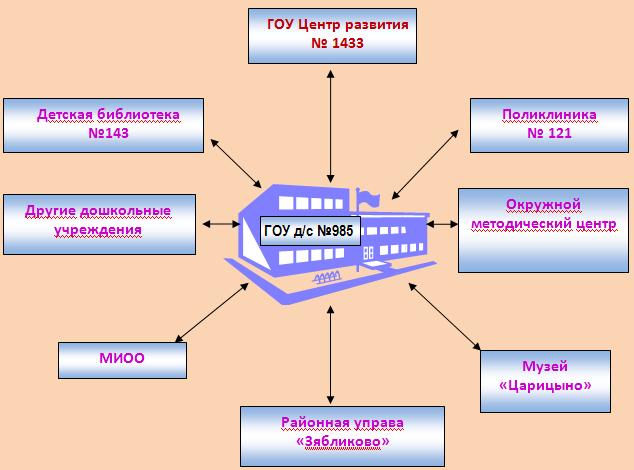 Организационный разделМатериально-техническое обеспечение ПрограммыТаблица 46Составляющие материально-технической базыОбеспеченность Программы методическими материалами, средствами обучения и воспитанияПрограммно-методическое обеспечение образовательного процессаТаблица 47Особенности традиционных событий, праздников, мероприятийТаблица 48   Комплексно – тематическое планирование в группах компенсирующей направленности (логопедических группах) Особенности организации развивающей предметно-пространственной  средыДля осуществления полноценной образовательной деятельности, реализации приоритетных направлений деятельности развивающая предметно-пространственная среда  МБДОУ  имеет следующие особенности:  1). Для коммуникативно-личностного развития воспитанников в МБДОУ: оборудованы: кабинет психолога с игротекой, сенсорная комната «Светлячок»;кабинет по ПДД «Светофорчик», автоплощадка на улице2). Созданы необходимые материально-технические условия и имеется научно-методическое обеспечение для познавательного  и речевого  развития воспитанников: в МБДОУ оснащены и оформлены дополнительные помещения: комната конструирования «Город мастеров», кабинет развивающих игр и мелкой моторики «Умка», кабинет английского языка, экологическая комната «Тополек», экологическая тропа на территории МБДОУ, библиотека, Центры в группах; ежеквартальный выпускаются логопедический журнал «Речевичок».3) Для организации работы по художественно-эстетическому направлению имеются:специально оборудованные помещения: ИЗО-студия «Волшебная кисточка», музыкальный зал, музыкально-театральная студия «Волшебный мир», гримерная, костюмерная,  мини-музей русского быта.4) Углубленная работа по физическому развитию обусловлена:наличием оборудованного медицинского блока (процедурный кабинет, кабинет старшей медицинской сестры, изолятор); наличием современного оснащенного физкультурно-оздоровительно-образовательного Центра «Планета радости» и оборудованной спортивной площадки на территории детского сада, «Центров физической активности» в группах.Раздел IV. Дополнительный раздел Программы (краткая презентация)Раздел I. Целевой раздел………………………………………………………………………………….Пояснительная записка………………………………………………….....................................Цели и задачи реализации  Программы ……………………………………….................Принципы и подходы к формированию Программы…………………….......................Значимые для разработки и реализации Программы характеристики……………………Индивидуальные особенности воспитанников с ТНР………............................Планируемые результаты освоения Программы……………………………………………..Целевые ориентиры на этапе завершения дошкольного образования……..Раздел II. Содержательный раздел………………………………………………………………………...2.1.  Образовательная деятельность в соответствии с направлениями развития ребенка……2.1.1. Образовательная область «Социально-коммуникативное развитие»……………………..2.1.2. Образовательная область «Познавательное развитие»……………………………………..2.1.3. Образовательная область «Речевое развитие»………………………………………………2.1.4. Образовательная область «Художественно-эстетическое развитие»……………………...2.1.5. Образовательная область «Физическое развитие»………………………………………….2.2. Вариативные способы, методы и средства реализации Программы с учетом возрастных и индивидуальных особенностей воспитанников, специфики их образовательных потребностей и интересов…………………………………………………………………………………...2.2.1. Вариативные формы реализации Программы……………………………………………….2.2.2. Вариативные способы реализации Программы…………………………………………..2.2.3. Вариативные методы реализации Программы……………………………………………2.2.4. Вариативные средства реализации Программы…………………………………………….2.3. Описание образовательной деятельности профессиональной коррекции нарушений развития детей………………………………………………………………………………………………...2.3.1. Цели и задачи коррекционной логопедической работы……………………………………2.3.2. Используемые специальные образовательные программы, методы, специальные методические пособия и дидактические материалы……………………………………………..2.3.3. Специфика проведения групповых и индивидуальных коррекционных занятий……….2.3.4. Алгоритм оказания квалифицированной помощи в коррекции нарушений речевого развития………………………………………………………………………………………………..2.3.5. Иные специальные условия в МБДОУ для получения образования детьми с речевыми нарушениями………………………………………………………………………………………….2.4. Особенности образовательной деятельности разных видов и культурных практик……..2.4.1. Описание образовательной деятельности разных видов…………………………………2.4.2. Описание образовательной деятельности разных культурных практик…………………...2.5. Способы и направления поддержки детской инициативы…………………………………2.6. Особенности взаимодействия педагогического коллектива с семьями воспитанников…2.6.1. Система работы МБДОУ с семьями воспитанников с ТНР………………………………...2.7. Иные характеристики содержания Программы……………………………………………….2.7.1. Образовательная деятельность по сохранению, укреплению и развитию здоровья воспитанников……………………………………………………………………………………….Раздел III. Организационный раздел………………………………………………………………………3.1. Материально-техническое обеспечение Программы………………………………………….3.2. Обеспеченность Программы методическими материалами, средствами обучения и воспитания……………………………………………………………………………………………………3.3. Обеспеченность Программы средствами обучения и воспитания………………………3.4. Режим дня……………………………………………………………………………………………3.5. Особенности традиционных событий, праздников, мероприятий…………………………..3.6. Особенности организации развивающей предметно-пространственной среды…………...Часть Программы, формируемая участниками образовательных отношений……………………...Раздел IV. Дополнительный раздел Программы (краткая презентация)……………………………44456688101010262830323434373840414158587071738181868695959598100122131ГруппаВозрастная категория Направленность группыКоличество группСтаршая группаот 5 до 6 леткомпенсирующая1Подготовительная группаот 6 до 8 лет компенсирующая1Социальный мирРазвитие игровой деятельностидетейРазвитие игровой деятельностидетейПриобщение к элементарным общепринятым нормам и правилам взаимоотношения со сверстниками и взрослыми (в том числе моральным)Приобщение к элементарным общепринятым нормам и правилам взаимоотношения со сверстниками и взрослыми (в том числе моральным)Приобщение к элементарным общепринятым нормам и правилам взаимоотношения со сверстниками и взрослыми (в том числе моральным)Формирование гендерной, семейной, гражданской принадлежности, патриотических чувств, чувства принадлежности к мировому сообществуФормирование гендерной, семейной, гражданской принадлежности, патриотических чувств, чувства принадлежности к мировому сообществуФормирование гендерной, семейной, гражданской принадлежности, патриотических чувств, чувства принадлежности к мировому сообществу5 -8 лет5 -8 лет5 -8 лет5 -8 лет5 -8 лет5 -8 лет5 -8 лет5 -8 лет5 -8 летЗадачи Программы- обеспечить условия для развития детской самостоятельности, инициативы;- развивать детскую самостоятельность, инициативу, воспитывать у каждого ребенка чувство собственного достоинства, самоуважения, стремление к активной деятельности и творчеству;-  развивать интерес к творчеству через создание творческих ситуаций в игровой деятельности- обеспечить условия для развития детской самостоятельности, инициативы;- развивать детскую самостоятельность, инициативу, воспитывать у каждого ребенка чувство собственного достоинства, самоуважения, стремление к активной деятельности и творчеству;-  развивать интерес к творчеству через создание творческих ситуаций в игровой деятельности- воспитывать у детей чувство собственного достоинства, самоуважения, стремления к активной деятельности и творчеству;- развивать самостоятельность через освоение детьми умений поставить цель (или принять ее от воспитателя), обдумать путь к ее достижению, осуществить свой замысел, оценить полученный результат с позиции цели;- создавать в группе ситуации гуманистической направленности, побуждающие детей к проявлению заботы, внимания, помощи;- показывать примеры доброго, заботливого отношения к людям, побуждать ребят замечать состояние сверстника (обижен, огорчен, скучает) и проявлять сочувствие, готовность помочь, привлекать внимание детей к признакам выражения эмоций в мимике, пантомимике, действиях, интонации голоса.Формировать у детей навык самоконтроля, способность к саморегуляции своих действий;- способствовать развитию гуманистической направленности отношения детей к миру, воспитание культуры общения, эмоциональной отзывчивости и доброжелательности к людям;-  способствовать развитию детской самостоятельности и инициативы, воспитание у каждого ребенка чувства собственного достоинства, самоуважения, стремления к активной деятельности и творчеству- воспитывать у детей чувство собственного достоинства, самоуважения, стремления к активной деятельности и творчеству;- развивать самостоятельность через освоение детьми умений поставить цель (или принять ее от воспитателя), обдумать путь к ее достижению, осуществить свой замысел, оценить полученный результат с позиции цели;- создавать в группе ситуации гуманистической направленности, побуждающие детей к проявлению заботы, внимания, помощи;- показывать примеры доброго, заботливого отношения к людям, побуждать ребят замечать состояние сверстника (обижен, огорчен, скучает) и проявлять сочувствие, готовность помочь, привлекать внимание детей к признакам выражения эмоций в мимике, пантомимике, действиях, интонации голоса.Формировать у детей навык самоконтроля, способность к саморегуляции своих действий;- способствовать развитию гуманистической направленности отношения детей к миру, воспитание культуры общения, эмоциональной отзывчивости и доброжелательности к людям;-  способствовать развитию детской самостоятельности и инициативы, воспитание у каждого ребенка чувства собственного достоинства, самоуважения, стремления к активной деятельности и творчеству- воспитывать у детей чувство собственного достоинства, самоуважения, стремления к активной деятельности и творчеству;- развивать самостоятельность через освоение детьми умений поставить цель (или принять ее от воспитателя), обдумать путь к ее достижению, осуществить свой замысел, оценить полученный результат с позиции цели;- создавать в группе ситуации гуманистической направленности, побуждающие детей к проявлению заботы, внимания, помощи;- показывать примеры доброго, заботливого отношения к людям, побуждать ребят замечать состояние сверстника (обижен, огорчен, скучает) и проявлять сочувствие, готовность помочь, привлекать внимание детей к признакам выражения эмоций в мимике, пантомимике, действиях, интонации голоса.Формировать у детей навык самоконтроля, способность к саморегуляции своих действий;- способствовать развитию гуманистической направленности отношения детей к миру, воспитание культуры общения, эмоциональной отзывчивости и доброжелательности к людям;-  способствовать развитию детской самостоятельности и инициативы, воспитание у каждого ребенка чувства собственного достоинства, самоуважения, стремления к активной деятельности и творчеству- воспитывать детей в духе миролюбия, уважения ко всему живому на Земле;- воспитывать у детей элементы экологического сознания, ценностные ориентации в поведении и деятельности;-  закреплять представления детей о людях (взрослых и сверстниках), об особенностях их внешнего вида, половых различиях, о ярко выраженных эмоциональных состояниях, о добрых поступках людей, о семье и родственных отношениях;-  развивать у детей стремление к школьному обучению, интерес к школе, к новой социальной позиции школьника;- развивать общечеловеческие, эмоционально-нравственные ориентации на проявления эстетического в разнообразных предметах и явлениях природного и социального характера;- формировать представления и родной стране и родном крае, воспитывать чувство патриотизма.- воспитывать детей в духе миролюбия, уважения ко всему живому на Земле;- воспитывать у детей элементы экологического сознания, ценностные ориентации в поведении и деятельности;-  закреплять представления детей о людях (взрослых и сверстниках), об особенностях их внешнего вида, половых различиях, о ярко выраженных эмоциональных состояниях, о добрых поступках людей, о семье и родственных отношениях;-  развивать у детей стремление к школьному обучению, интерес к школе, к новой социальной позиции школьника;- развивать общечеловеческие, эмоционально-нравственные ориентации на проявления эстетического в разнообразных предметах и явлениях природного и социального характера;- формировать представления и родной стране и родном крае, воспитывать чувство патриотизма.- воспитывать детей в духе миролюбия, уважения ко всему живому на Земле;- воспитывать у детей элементы экологического сознания, ценностные ориентации в поведении и деятельности;-  закреплять представления детей о людях (взрослых и сверстниках), об особенностях их внешнего вида, половых различиях, о ярко выраженных эмоциональных состояниях, о добрых поступках людей, о семье и родственных отношениях;-  развивать у детей стремление к школьному обучению, интерес к школе, к новой социальной позиции школьника;- развивать общечеловеческие, эмоционально-нравственные ориентации на проявления эстетического в разнообразных предметах и явлениях природного и социального характера;- формировать представления и родной стране и родном крае, воспитывать чувство патриотизма.ТрудРазвитие трудовой деятельностиРазвитие трудовой деятельностиВоспитание ценностного отношения к собственному труду, труду других людей и его результатамВоспитание ценностного отношения к собственному труду, труду других людей и его результатамВоспитание ценностного отношения к собственному труду, труду других людей и его результатамФормирование первичных представлений о труде взрослых, его роли в обществе и жизни каждого человекаФормирование первичных представлений о труде взрослых, его роли в обществе и жизни каждого человекаФормирование первичных представлений о труде взрослых, его роли в обществе и жизни каждого человека5-8 лет5-8 лет5-8 лет5-8 лет5-8 лет5-8 лет5-8 лет5-8 лет5-8 летЗадачи Программы- способствовать освоению некоторых видов ручного труда;- закреплять умения детей выполнять трудовые процессы целостно (от постановки цели до получения результата и уборки рабочего места), использовать рациональные способы трудовых действий, самостоятельно контролировать качество результатов труда;-  способствовать закреплению навыков самообслуживания;- побуждать детей помогать младшим  в осуществлении микропроцессов самообслуживания- способствовать освоению некоторых видов ручного труда;- закреплять умения детей выполнять трудовые процессы целостно (от постановки цели до получения результата и уборки рабочего места), использовать рациональные способы трудовых действий, самостоятельно контролировать качество результатов труда;-  способствовать закреплению навыков самообслуживания;- побуждать детей помогать младшим  в осуществлении микропроцессов самообслуживания- способствовать осознанию детьми значимости трудовой деятельности взрослых;- помочь детям свободно ориентироваться, правильно использовать по назначению и ценить предметы материальной культуры, которые окружают их в повседневной жизни дома, в детском саду, на улице;-  продолжать приобщение детей  к миру взрослых людей и созданных их трудом предметов- способствовать осознанию детьми значимости трудовой деятельности взрослых;- помочь детям свободно ориентироваться, правильно использовать по назначению и ценить предметы материальной культуры, которые окружают их в повседневной жизни дома, в детском саду, на улице;-  продолжать приобщение детей  к миру взрослых людей и созданных их трудом предметов- способствовать осознанию детьми значимости трудовой деятельности взрослых;- помочь детям свободно ориентироваться, правильно использовать по назначению и ценить предметы материальной культуры, которые окружают их в повседневной жизни дома, в детском саду, на улице;-  продолжать приобщение детей  к миру взрослых людей и созданных их трудом предметов- способствовать осознанию того, что правильным выбором профессии определяется жизненный успех;- продолжать знакомить детей с конкретными трудовыми процессами и их компонентами (цель и мотив труда, предмет труда, инструменты и оборудование, трудовые действия, результат);- расширять знания детей о профессиях- способствовать осознанию того, что правильным выбором профессии определяется жизненный успех;- продолжать знакомить детей с конкретными трудовыми процессами и их компонентами (цель и мотив труда, предмет труда, инструменты и оборудование, трудовые действия, результат);- расширять знания детей о профессиях- способствовать осознанию того, что правильным выбором профессии определяется жизненный успех;- продолжать знакомить детей с конкретными трудовыми процессами и их компонентами (цель и мотив труда, предмет труда, инструменты и оборудование, трудовые действия, результат);- расширять знания детей о профессияхБезопасностьФормирование представлений об опасных для человека и окружающего мира природы ситуациях и способах поведения в нихПриобщение к правилам безопасного для человека и окружающего мира природы поведенияПриобщение к правилам безопасного для человека и окружающего мира природы поведенияПриобщение к правилам безопасного для человека и окружающего мира природы поведенияПередача детям знаний о правилах безопасности дорожного движения в качестве пешехода и пассажира транспортного средстваПередача детям знаний о правилах безопасности дорожного движения в качестве пешехода и пассажира транспортного средстваФормирование осторожного и осмотрительного отношения к потенциально опасным для человека и окружающего мира природы ситуациям Формирование осторожного и осмотрительного отношения к потенциально опасным для человека и окружающего мира природы ситуациям Задачи Программы- развивать представления о правилах безопасного поведения, о разумных действиях в непредвиденных ситуациях, о способах оказания элементарной помощи и самопомощи- способствовать формированию осознанного способа безопасного  поведения- способствовать формированию осознанного способа безопасного  поведения- знакомить с правилами безопасности дорожного движения в качестве пешехода и пассажира транспортного средства- знакомить с правилами безопасности дорожного движения в качестве пешехода и пассажира транспортного средства- знакомить с правилами безопасности дорожного движения в качестве пешехода и пассажира транспортного средства- знакомить с правилами безопасности дорожного движения в качестве пешехода и пассажира транспортного средства- формировать осторожное и осмотрительное отношения к потенциально опасным для человека и окружающего мира природы ситуациям5-8 лет5-8 лет5-8 лет5-8 лет5-8 лет5-8 лет5-8 лет5-8 лет5-8 летЗадачи Программы- дать сведения о некоторых возможных травмирующих ситуациях и способах поведения в них;- способствовать освоению приемов элементарной первой помощи при травмах (смазать царапину йодом, перевязать палец, приложить холодное к ушибу и пр.);- дать сведения о правилах поведения в обществе в случае заболевания (при кашле, чихании прикрывать рот платком, отворачиваться, не пользоваться общей посудой с заболевшим);- развивать представления о правилах безопасного поведения, о способах предупреждения травматизма- продолжать знакомить  с правилами безопасного поведения;- дать сведения о некоторых правилах ухода за больным (не шуметь, выполнять просьбы, предложить чай, подать грелку, градусник и пр.)- продолжать знакомить  с правилами безопасного поведения;- дать сведения о некоторых правилах ухода за больным (не шуметь, выполнять просьбы, предложить чай, подать грелку, градусник и пр.)- знакомить с правилами безопасности дорожного движения в качестве пешехода и пассажира транспортного средства- знакомить с правилами безопасности дорожного движения в качестве пешехода и пассажира транспортного средства- знакомить с правилами безопасности дорожного движения в качестве пешехода и пассажира транспортного средства- дать сведения о важности охраны органов чувств (зрения, слуха)- дать сведения о важности охраны органов чувств (зрения, слуха)«Познавательное развитие»Расширение  представлений об окружающем  социальном мире,   правилах и нормах поведения в мире людей, формирование целостной картины мира, формирование элементарных математических представлений«Речевое развитие»Развитие общения детей друг  с другом и взрослыми в процессе  организации игровой, бытовой деятельности, досуговых мероприятий; Использование художественных произведений для  формирования представлений о себе, как существе социальном, о мире людей и партнерских взаимоотношениях, нормах поведения в обществе«Речевое развитие»Развитие общения детей друг  с другом и взрослыми в процессе  организации игровой, бытовой деятельности, досуговых мероприятий; Использование художественных произведений для  формирования представлений о себе, как существе социальном, о мире людей и партнерских взаимоотношениях, нормах поведения в обществе«Физическое развитие» Формирование  физических качеств в процессе игровой деятельности, бытовой, познавательной и т.д. Формирование представлений о здоровье через игруПознаниеСенсорное развитиеРазвитие познавательно-исследовательской и продуктивной (конструктивной) деятельностиРазвитие познавательно-исследовательской и продуктивной (конструктивной) деятельностиРазвитие познавательно-исследовательской и продуктивной (конструктивной) деятельностиФормирование элементарных математических представленийФормирование целостной картины мира, расширение кругозора детей5 -8 лет5 -8 лет5 -8 лет5 -8 лет5 -8 лет5 -8 лет5 -8 летЗадачи Программы-  обогащать сенсорный опыт детей;- совершенствовать аналитическое восприятие;- развивать умение выделять свойства предметов с помощью разных органов чувств;- способствовать освоению детьми разных способов обследования, установлению связей между способом обследования и познаваемым свойством предмета;- способствовать освоению детьми соответствующего словаря (название способа обследования и познаваемых свойств);-  учить выделять структуру геометрических фигур, устанавливать связи между цветами спектра, подбирать мерки для измерения соответствующих величин-  поддерживать и стимулировать попытки самостоятельного познания детьми окружающих предметов, установления связей между ними по чувственно воспринимаемым признакам-  обогащать сенсорный опыт детей;- совершенствовать аналитическое восприятие;- развивать умение выделять свойства предметов с помощью разных органов чувств;- способствовать освоению детьми разных способов обследования, установлению связей между способом обследования и познаваемым свойством предмета;- способствовать освоению детьми соответствующего словаря (название способа обследования и познаваемых свойств);-  учить выделять структуру геометрических фигур, устанавливать связи между цветами спектра, подбирать мерки для измерения соответствующих величин-  поддерживать и стимулировать попытки самостоятельного познания детьми окружающих предметов, установления связей между ними по чувственно воспринимаемым признакам-  способствовать развитию познавательной активности, интересов, интеллектуальных способностей, самостоятельности мышления детей;-  создавать ситуации, побуждающие детей активно применять свои знания и умения, ставить перед ними все более сложные задачи, развивать волю, поддерживать желание преодолевать трудности, доводить начатое дело до конца, нацеливать на поиск новых, творческих решений;- развивать у детей соответствующие содержанию знаний познавательные умения;-  развивать интерес к познанию простейших зависимостей между объектами;- активно включать в коллективные познавательные игры, общение со сверстниками по поводу поиска рациональных способов игровых действий, организации экспериментирования, помощи сверстнику в случае необходимости-  активизировать освоенные детьми умения сравнивать (по различным признакам), измерять мерками разного размера, упорядочивать и классифицировать, делить целое на части, использовать эти умения с целью самостоятельного познания окружающего мира;- развивать умения конструировать простые высказывания по поводу выполненного действия, проявления положительных эмоций-  активизировать освоенные детьми умения сравнивать (по различным признакам), измерять мерками разного размера, упорядочивать и классифицировать, делить целое на части, использовать эти умения с целью самостоятельного познания окружающего мира;- развивать умения конструировать простые высказывания по поводу выполненного действия, проявления положительных эмоций- способствовать расширению и углублению и систематизации представлений детей об окружающем мире:продолжать конкретизировать имеющиеся у детей представления, показывая многообразие признаков, свойств объектов и явлений окружающего мира, их взаимодействие; систематизировать и обобщать знания детей;- привлекать детей к экологически ориентированной деятельности;- обогащать личный опыт положительного, гуманного взаимодействия ребенка с природой;- расширять  экологически ценные контакты с растениями и животными, объектами неживой природы; - укреплять познавательный интерес«Социально-коммуникативное развитие»Расширение представлений о мире людей и месте ребенка в обществе через познание окружающего мира, обогащение кругозора детей в процессе трудовой деятельности, формирование целостной картины мира, расширение кругозора детей в сфере социальных отношений, патриотических чувств, чувства принадлежности к мировому сообществу; Формирование трудовых умений в процессе познавательной, конструктивной деятельности, ФЭМП; Формирование безопасных способов поисково-исследовательской, конструктивной, познавательной деятельности«Речевое развитие»Развитие общения детей друг  с другом и взрослыми в процессе  организации  предметной, сенсорной, интеллектуальной деятельности, практическое овладение воспитанниками нормами речи; Использование художественных произведений для формирования представлений об окружающем мире«Художественно-эстетическое развитие»Развивать умение отражать свои представления об окружающем мире  в продуктивной деятельности; Использовать средства музыки для  реализации задач познавательного развития«Физическое развитие»Формирование  физических качеств, необходимых для познавательной деятельности, развитие мелкой моторики; Формирование представлений о здоровье через познание«Речевое развитие»Развитие свободного общения с взрослыми и детьмиРазвитие всех компонентов устной речи детей (лексической стороны, грамматического строя речи, произносительной стороны речи; связной речи – диалогической и монологической форм) в различных формах и видах детской деятельностиРазвитие всех компонентов устной речи детей (лексической стороны, грамматического строя речи, произносительной стороны речи; связной речи – диалогической и монологической форм) в различных формах и видах детской деятельностиПрактическое овладение воспитанниками нормами речиПрактическое овладение воспитанниками нормами речи5-8 лет5-8 лет5-8 лет5-8 лет5-8 лет5-8 летЗадачи Программы-  развивать интерес к словесному творчеству;- совершенствовать  выразительность речи;-  развивать индивидуальные  способности  к речевой деятельности;-  закреплять умения пользоваться установленными формами вежливого общения;-  совершенствовать разговорную речь;-  развивать интерес к словесному творчеству;- совершенствовать  выразительность речи;-  развивать индивидуальные  способности  к речевой деятельности;-  закреплять умения пользоваться установленными формами вежливого общения;-  совершенствовать разговорную речь;- совершенствовать содержательность и связность речи (диалога и монолога);- подготовить к обучению чтению через совершенствование монологической речи;- способствовать освоению детьми способа осознанного использования слов, обозначающих видовые и родовые обобщения, а также  использованию слов в их переносном, иносказательном значении;- обогащать словарь детей;- упражнять детей в правильном использовании освоенных грамматических форм для точного выражения мыслей и продолжать знакомить их со сложными случаями использования русской грамматики;-  обучать детей правильному произношению автономных звуков;-  закреплять и совершенствовать умение делить слова на слоги и производить звуковой анализ слов;- познакомить с ударением;-  учить понимать и использовать в речи термин «предложение», составлять предложение из 3—4 слов, делить предложение на слова, называя их по порядку- совершенствовать содержательность и связность речи (диалога и монолога);- подготовить к обучению чтению через совершенствование монологической речи;- способствовать освоению детьми способа осознанного использования слов, обозначающих видовые и родовые обобщения, а также  использованию слов в их переносном, иносказательном значении;- обогащать словарь детей;- упражнять детей в правильном использовании освоенных грамматических форм для точного выражения мыслей и продолжать знакомить их со сложными случаями использования русской грамматики;-  обучать детей правильному произношению автономных звуков;-  закреплять и совершенствовать умение делить слова на слоги и производить звуковой анализ слов;- познакомить с ударением;-  учить понимать и использовать в речи термин «предложение», составлять предложение из 3—4 слов, делить предложение на слова, называя их по порядку-   закреплять навыки культуры общения: употребления речевых форм вежливого общения (приветствия, прощания, благодарности), использование дружелюбного, спокойного тона общения;- совершенствовать умение рассказывать о выполняемом или выполненном действии, разговаривать со взрослыми и детьми по поводу содержания игрового (практического) действия;-  формировать умения  высказывать доказательные суждения и оценки увиденного;-   создавать целесообразную речевую среду«Социально-коммуникативное развитие»Развитие речевых умений в различных формах и видах детской деятельности; Обогащение устной речи детей в процессе трудовой деятельности; Формирование  основ безопасности собственной жизнедеятельности в процессе общения с взрослыми и детьми.«Познавательное развитие»Развитие свободного общения с взрослыми и детьми в процессе познавательной  деятельности, практическое овладение воспитанниками нормами речи«Художественно-эстетическое развитие»Развитие свободного общения с взрослыми и детьми  в процессе  художественного творчества;  Использование  музыкальных произведений для развития всех компонентов устной речи и речевых умений. «Физическое развитие»Развитие мелкой моторики; Воспитание культурно-гигиенических навыков, формирование начальных представлений о здоровом образе жизниХудожественная деятельностьХудожественная деятельностьРазвитие продуктивной деятельности детей (рисование, лепка, аппликация, художественный труд)Развитие продуктивной деятельности детей (рисование, лепка, аппликация, художественный труд)Развитие продуктивной деятельности детей (рисование, лепка, аппликация, художественный труд)Развитие детского творчестваРазвитие детского творчестваРазвитие детского творчестваПриобщение к изобразительному искусству5-8 лет5-8 лет5-8 лет5-8 лет5-8 лет5-8 лет5-8 лет5-8 лет5-8 летЗадачи ПрограммыЗадачи Программы- развивать и совершенствовать навыки и умения изобразительного, декоративного, конструктивного и оформительского творчества, внесения его результатов в художественное оформление окружающей среды- развивать и совершенствовать навыки и умения изобразительного, декоративного, конструктивного и оформительского творчества, внесения его результатов в художественное оформление окружающей среды- развивать и совершенствовать навыки и умения изобразительного, декоративного, конструктивного и оформительского творчества, внесения его результатов в художественное оформление окружающей среды- развивать интерес к творчеству через создание творческих ситуаций в художественно-изобразительной деятельности, в ручном труде;- формировать умения  включать познанное через искусство и ознакомление с окружающим в собственную эстетическую и художественную деятельность;- подводить детей к пониманию того, что искусство отражает окружающий мир и художник изображает то, что вызвало его интерес, удивление- развивать интерес к творчеству через создание творческих ситуаций в художественно-изобразительной деятельности, в ручном труде;- формировать умения  включать познанное через искусство и ознакомление с окружающим в собственную эстетическую и художественную деятельность;- подводить детей к пониманию того, что искусство отражает окружающий мир и художник изображает то, что вызвало его интерес, удивление- развивать интерес к творчеству через создание творческих ситуаций в художественно-изобразительной деятельности, в ручном труде;- формировать умения  включать познанное через искусство и ознакомление с окружающим в собственную эстетическую и художественную деятельность;- подводить детей к пониманию того, что искусство отражает окружающий мир и художник изображает то, что вызвало его интерес, удивление- развивать эстетические чувства детей,  эмоционально-ценностные ориентации;- развивать последовательное, целенаправленное, целостное художественное восприятие;- расширять кругозор в области изобразительного искусства: знакомить детей с разными видами и жанрами изобразительного искусства;- знакомить с разными художественными профессиями, а также с индивидуальной манерой творчества некоторых художников, графиков, скульпторов;- учить соотносить настроение образов, выраженных разными видами искусств;- подводить детей к пониманию того, что искусство доставляет людям удовольствие, радость, к нему следует бережно относиться;-   развивать устойчивый интерес, эмоционально-эстетические чувства, вкусы, оценки и суждения, общечеловеческие, эмоционально-нравственные ориентации на проявления эстетического в разнообразных предметах и явлениях природного и социального характераМузыкаМузыкаРазвитие музыкально-художественной деятельностиРазвитие музыкально-художественной деятельностиРазвитие музыкально-художественной деятельностиРазвитие музыкально-художественной деятельностиПриобщение к музыкальному искусствуПриобщение к музыкальному искусствуПриобщение к музыкальному искусству5-8 лет5-8 лет5-8 лет5-8 лет5-8 лет5-8 лет5-8 лет5-8 лет5-8 летЗадачи ПрограммыЗадачи Программы- развивать интерес к творчеству через создание творческих ситуаций в музыкальной деятельности- развивать интерес к творчеству через создание творческих ситуаций в музыкальной деятельности- развивать интерес к творчеству через создание творческих ситуаций в музыкальной деятельности- развивать интерес к творчеству через создание творческих ситуаций в музыкальной деятельности- развивать эстетические чувства детей, творческие способности, эмоционально-ценностные ориентации;- приобщать детей к искусству- развивать эстетические чувства детей, творческие способности, эмоционально-ценностные ориентации;- приобщать детей к искусству- развивать эстетические чувства детей, творческие способности, эмоционально-ценностные ориентации;- приобщать детей к искусствуЧтение художественной литературыФормирование целостной картины мира, в том числе первичных ценностных представленийФормирование целостной картины мира, в том числе первичных ценностных представленийФормирование целостной картины мира, в том числе первичных ценностных представленийРазвитие литературной речиРазвитие литературной речиРазвитие литературной речиПриобщение к словесному искусству, в том числе развитие художественного восприятия и эстетического вкусаПриобщение к словесному искусству, в том числе развитие художественного восприятия и эстетического вкуса5 -8 лет5 -8 лет5 -8 лет5 -8 лет5 -8 лет5 -8 лет5 -8 лет5 -8 лет5 -8 летЗадачи Программы- способствовать расширению и углублению и систематизации представлений детей об окружающем мире через знакомство с литературными произведениями;- формировать представление о книге как источнике новых знаний;- учить сравнивать предметы, находить существенные признаки, объединять на их основе предметы;- способствовать освоению детьми осознанного использования слов, обозначающих видовые и родовые обобщения- способствовать расширению и углублению и систематизации представлений детей об окружающем мире через знакомство с литературными произведениями;- формировать представление о книге как источнике новых знаний;- учить сравнивать предметы, находить существенные признаки, объединять на их основе предметы;- способствовать освоению детьми осознанного использования слов, обозначающих видовые и родовые обобщения- совершенствовать содержательность и связность речи (диалога и монолога);- способствовать развитию выразительности речи;- развивать индивидуальные способности к речевой деятельности;- способствовать овладению понятийным содержанием слов,  пониманию и использованию слов в их переносном, иносказательном значении; - учить использовать формы речи-рассуждения: объяснительную речь, речь-доказательство, речь- планирование;–  учить использовать разнообразные средства выразительности, в том числе и языковые (метафоры, сравнения, эпитеты, олицетворения)- совершенствовать содержательность и связность речи (диалога и монолога);- способствовать развитию выразительности речи;- развивать индивидуальные способности к речевой деятельности;- способствовать овладению понятийным содержанием слов,  пониманию и использованию слов в их переносном, иносказательном значении; - учить использовать формы речи-рассуждения: объяснительную речь, речь-доказательство, речь- планирование;–  учить использовать разнообразные средства выразительности, в том числе и языковые (метафоры, сравнения, эпитеты, олицетворения)- совершенствовать содержательность и связность речи (диалога и монолога);- способствовать развитию выразительности речи;- развивать индивидуальные способности к речевой деятельности;- способствовать овладению понятийным содержанием слов,  пониманию и использованию слов в их переносном, иносказательном значении; - учить использовать формы речи-рассуждения: объяснительную речь, речь-доказательство, речь- планирование;–  учить использовать разнообразные средства выразительности, в том числе и языковые (метафоры, сравнения, эпитеты, олицетворения)- совершенствовать содержательность и связность речи (диалога и монолога);- способствовать развитию выразительности речи;- развивать индивидуальные способности к речевой деятельности;- способствовать овладению понятийным содержанием слов,  пониманию и использованию слов в их переносном, иносказательном значении; - учить использовать формы речи-рассуждения: объяснительную речь, речь-доказательство, речь- планирование;–  учить использовать разнообразные средства выразительности, в том числе и языковые (метафоры, сравнения, эпитеты, олицетворения)- побуждать к проявлению словесного творчества;- учить: различать литературные жанры: сказка, рассказ, загадка, пословица, стихотворение;– учить находить в текстах литературных произведений и создавать свои образные сравнения, эпитеты;– знакомить с полисемией, олицетворением, метафорой;–  использовать средства языковой выразительности; –        в составленном повествовании отражать характерные особенности жанра;–  с помощью воспитателя строить свой рассказ в соответствии с требованиями к структуре сюжетного повествования;- учить строить рассказ в соответствии с требованиями к структуре сюжетного повествования;-  подготовить к обучению чтению- побуждать к проявлению словесного творчества;- учить: различать литературные жанры: сказка, рассказ, загадка, пословица, стихотворение;– учить находить в текстах литературных произведений и создавать свои образные сравнения, эпитеты;– знакомить с полисемией, олицетворением, метафорой;–  использовать средства языковой выразительности; –        в составленном повествовании отражать характерные особенности жанра;–  с помощью воспитателя строить свой рассказ в соответствии с требованиями к структуре сюжетного повествования;- учить строить рассказ в соответствии с требованиями к структуре сюжетного повествования;-  подготовить к обучению чтению«Социально-коммуникативное развитие»Формирование гендерной, семейной принадлежности, патриотических чувств, чувства принадлежности к мировому сообществу; формирование трудовых умений и навыков, воспитание трудолюбия, ценностного отношения к собственному труду, труду других людей и его результатам; Формирование основ безопасности собственной жизнедеятельности в различных видах продуктивной деятельности«Познавательное развитие»Сенсорное развитие, формирование целостной картины мира, расширение кругозора в сфере познавательно-исследовательской и продуктивной деятельности, формирование элементарных математических представлений; расширение кругозора детей в области о музыки; сенсорное развитие, формирование целостной картины мира в сфере музыкального искусства, творчества;  приобщение к различным видам искусства«Речевое развитие»Развитие свободного общения с взрослыми и детьми в процессе продуктивной деятельности,  практическое овладение воспитанниками нормами речи; использование художественных произведений для обогащения содержания области, развитие детского творчества, приобщение к различным видам искусства, развитие художественного восприятия и эстетического вкуса; развитие свободного общения со взрослыми и детьми в области музыки; развитие всех компонентов устной речи в театрализованной деятельности; практическое овладение воспитанниками нормами речи «Физическое развитие»Развитие мелкой моторики;  воспитание культурно-гигиенических навыков, цветотерапия, арттерапия, формирование начальных представлений о здоровом образе жизни, релаксация; развитие физических качеств для музыкально-ритмической деятельности; использование музыкальных произведений в качестве музыкального сопровождения различных видов детской деятельности и двигательной активностиФизическая культура Сохранение и укрепление здоровья детей, формирование у них привычки к здоровому образу жизниРазвитие основных видов движенийФормирование основ культуры здоровья5-8 лет5-8 лет5-8 лет5-8 летЗадачи Программы- способствовать  полноценному физическому развитию: создавать условия для совершенствования основных физических качеств; продолжать поддерживать и развивать потребность в разнообразной самостоятельной двигательной активности; обогащать двигательный опыт за счет общеразвивающих и спортивных упражнений; обучать детей технике выполнения основных движений;- обеспечить безопасность жизнедеятельности;- сохранять, укреплять и развивать здоровье детей: широко использовать спортивные игры и упражнения, корригирующие упражнения, элементы ЛФК для профилактики нарушения осанки, опорно-двигательного аппарата, плоскостопия;  следить за поддержанием правильной осанки во время разных видов деятельности; укреплять организм, используя естественные природные закаливающие факторы (солнечный свет, воздух, вода); избегать перегрузки организованными занятиями; формировать сознательное отношение к окружающей среде, воспитывать здоровую брезгливость и стремление к чистоте; развивать самоконтроль при выполнении правил и норм личной гигиены; совершенствовать навыки самообслуживания- поощрять двигательную активность ребенка и создавать условия для ее развития путем развития основных движений (ходьба, бег, прыжки, равновесие, лазания, метание);- развивать у детей физические качества (быстрота, гибкость, ловкость, сила, выносливость);- удовлетворять потребность в двигательной активности в течение дня путем интеграции двигательной и познавательной деятельности;- обучать детей элементам спортивных игр, осваивать их правила и учиться подчиняться им;- совершенствовать навыки произвольности, тренировать внимание, скорость реакции в подвижных играх;- формировать представление о совместной распределенной деятельности в команде;- учить детей действовать в команде- формировать основы культуры здоровья: рассказывать детям о строении и работе важнейших органов и систем организма; закреплять действия, направленные на охрану здоровья окружающих (отворачиваться, когда кашляешь; закрываться платком, когда чихаешь); формировать осознанное выполнение требований безопасности, поддерживать проявления осторожности и осмотрительности;- приобщать детей к ценностям физической культуры и занятий спортом«Социально-коммуникативное развитие»Формирование гендерной принадлежности, развитие партнерских взаимоотношений в процессе двигательной деятельности, оздоровительных мероприятий; формирование основ безопасности в процессе выполнения физических упражнений, подвижных игр и пр.; формирование трудовых умений при организации двигательной деятельности«Познавательное развитие»Расширение  представлений о своем организме, его возможностях, формирование ЭМП, формирование целостной картины мира; расширение  представлений о своем организме, его возможностях«Речевое развитие»Развитие общения детей друг  с другом и взрослыми в процессе двигательной активности, оздоровительных мероприятий; использование художественных произведений для формирования мотивации к двигательной активности; Расширение  представлений о своем организме, его возможностях«Художественно-эстетическое развитие»Развивать умение отражать свои представления о двигательной деятельности в продуктивной деятельности; использовать средства музыки для обогащения двигательных ощущений, развития двигательного творчества; развивать умение отражать свои представления об организме, здоровье, окружающей среде в процессе продуктивной деятельностиПеречень образовательных программ, методических пособий и дидактических материаловСтаршая логопедическая группаПеречень образовательных программ, методических пособий и дидактических материалов1. Социально-коммуникативное развитие:Янчук М.В. Игротренинги с использованием сенсорных модулей. Старшая и подготовительная группы. – Волгоград: Учитель, 2014 – 127 с. Перечень образовательных программ, методических пособий и дидактических материалов2. Познавательное развитие:Колесникова Е.В. Я решаю логические задачи: Математика для детей 5-7 лет. – М.: ТЦ Сфера, 2015. – 48 с. Костылева Н.Ю., Лебедева А.С. Учебно-игровой комплект для детей 5-8 лет «Времена года». – М.: ТЦ Сфера, 2015Тематические плакаты «Времена года» с методическими рекомендациями. – Волгоград: Учитель, 2015Тематические плакаты «Временные явления» с методическими рекомендациями. – Волгоград: Учитель, 2015Тематические плакаты «Изучаем время». – Волгоград: Учитель, 2015Перечень образовательных программ, методических пособий и дидактических материалов3. Речевое развитие:Нищева Н.В. Комплексная образовательная программа дошкольного образования для детей с тяжелыми нарушениями речи (общим недоразвитием речи) с 3 до 7 лет. Издание 3-е, перераб. И доп. В соответствии с ФГОС ДО. – СПб.: ДЕТСТВО-ПРЕСС, 2015. – 240 с. Перечень образовательных программ, методических пособий и дидактических материалов4. Художественно-эстетическое развитиХудожественно-эстетическое развитие детей 5-6 лет. Занятия пластилинографией/авт-сост. Т.В. Смирнова. – Волгоград: Учитель, 2015. – 47 с. Перечень образовательных программ, методических пособий и дидактических материалов5. Физическое развитие:Вольская В., Турбин Р. Здоровье ребенка. Беседы и игры с детьми 3-7 лет. Демонстрационный материал. М.: ТЦ Сфера, 2013Физкультура в играх/авт.-сост. Н.Н. Гладышева. – Волгоград: Учитель, 2015 Перечень образовательных программ, методических пособий и дидактических материаловПедагогический мониторинг:Афонькина Ю.А. Педагогический мониторинг в новом контексте образовательной деятельности. Изучение индивидуального развития детей. Старшая группа. – Волгоград: Учитель, 2016. – 59 с. Перечень образовательных программ, методических пособий и дидактических материаловРабота с родителями:Мультимедийное сопровождение. Проектирование образовательной программы дошкольного образования. Диск 4. Особенности взаимодействия педагогического коллектива с семьями воспитанников. – Иваново, 2015 Наглядно-тематический родительский уголок в ДОО. Семейные выходные: проводим время вместе. – Волгоград: Учитель, 2015 Наглядно-тематический родительский уголок в ДОО. Секретный мир детей. – Волгоград: Учитель, 2015 Наглядно-тематический родительский уголок в ДОО. Лето в стихах. – Волгоград: Учитель, 2015Наглядно-тематический родительский уголок в ДОО. Осень. – Волгоград: Учитель, 2015Наглядно-тематический родительский уголок в ДОО. Зима. – Волгоград: Учитель, 2015Наглядно-тематический родительский уголок в ДОО. Весна. – Волгоград: Учитель, 2015Наглядно-тематический родительский уголок в ДОО. Пришла волшебница зима. – Волгоград: Учитель, 2015Наглядно-тематический родительский уголок в ДОО. К нам пришла осень. – Волгоград: Учитель, 2015Наглядно-тематический родительский уголок в ДОО. Безопасность ребенка. – Волгоград: Учитель, 2015Наглядно-тематический родительский уголок в ДОО. Здоровый образ жизни семьи. – Волгоград: Учитель, 2015Наглядно-тематический родительский уголок в ДОО. Безопасность дорожного движения. – Волгоград: Учитель, 2015Наглядно-тематический родительский уголок в ДОО. Здравствуй, детский сад. – Волгоград: Учитель, 2015Наглядно-тематический родительский уголок в ДОО. Игрушки и речевое развитие. – Волгоград: Учитель, 2015Наглядно-тематический родительский уголок в ДОО. Роль семьи в воспитании ребенка. – Волгоград: Учитель, 2015Наглядно-тематический родительский уголок в ДОО. Игра в семейном воспитании. – Волгоград: Учитель, 2015Наглядно-тематический родительский уголок в ДОО. Развитие речи дошкольника в семье. – Волгоград: Учитель, 2015Подготовительная логопедическая группаПодготовительная логопедическая группа1. Социально-коммуникативное развитие:Мультимедийное сопровождение. 1С: Школа. Дошкольное образование, 6-7 лет. Электронное издание + книга методических рекомендаций. – М.: ООО «1С-Паблишинг», 2014Янчук М.В. Игротренинги с использованием сенсорных модулей. Старшая и подготовительная группы. – Волгоград: Учитель, 2014 – 127 с. 2. Познавательное развитие:Колесникова Е.В. Я решаю логические задачи: Математика для детей 5-7 лет. – М.: ТЦ Сфера, 2015. – 48 с.Костылева Н.Ю., Лебедева А.С. Учебно-игровой комплект для детей 5-8 лет «Времена года». – М.: ТЦ Сфера, 2015 Математика в движении: планирование, оздоровительно-развивающие занятия, подвижно-дидактические игры. Подготовительная группа/авт.-сост. Н.В. Финогенова, М.Ю. Рыбина, Е.В. Ремизенко. – Волгоград: Учитель, 2014. – 165 с. (Мультимедийное сопровождение. 1С: Школа. Дошкольное образование, 6-7 лет. Электронное издание + книга методических рекомендаций. – М.: ООО «1С-Паблишинг», 2014 Тематические плакаты «Времена года» с методическими рекомендациями. – Волгоград: Учитель, 2015Тематические плакаты «Временные явления» с методическими рекомендациями. – Волгоград: Учитель, 2015Тематические плакаты «Изучаем время». – Волгоград: Учитель, 20153. Речевое развитие:Мультимедийное сопровождение. 1С: Школа. Дошкольное образование, 6-7 лет. Электронное издание + книга методических рекомендаций. – М.: ООО «1С-Паблишинг», 2014 Мультимедийное сопровождение. Нищева Н.В. Подгрупповое логопедическое занятие из цикла «Четыре времени года» в подготовительной к школе группе для детей с ОНР. – СПб.: ДЕТСТВО-ПРЕСС, 2015. Нищева Н.В. Комплексная образовательная программа дошкольного образования для детей с тяжелыми нарушениями речи (общим недоразвитием речи) с 3 до 7 лет. Издание 3-е, перераб. И доп. В соответствии с ФГОС ДО. – СПб.: ДЕТСТВО-ПРЕСС, 2015. – 240 с. Нищева Н.В. Конспекты подгрупповых логопедических занятий в группе компенсирующей направленности ДОО для детей с тяжелыми нарушениями речи (ОНР) с 6 до 7 лет (подготовительная к школе группа). Сентябрь-январь. – СПб.: ДЕТСТВО-ПРЕСС, 2016. – 448 с. 4. Художественно-эстетическое развитие:Мультимедийное сопровождение. 1С: Школа. Дошкольное образование, 6-7 лет. Электронное издание + книга методических рекомендаций. – М.: ООО «1С-Паблишинг», 2014 5. Физическое развитие:Вольская В., Турбин Р. Здоровье ребенка. Беседы и игры с детьми 3-7 лет. Демонстрационный материал. М.: ТЦ Сфера, 2013Математика в движении: планирование, оздоровительно-развивающие занятия, подвижно-дидактические игры. Подготовительная группа/авт.-сост. Н.В. Финогенова, М.Ю. Рыбина, Е.В. Ремизенко. – Волгоград: Учитель, 2014. – 165 с. Мультимедийное сопровождение. 1С: Школа. Дошкольное образование, 6-7 лет. Электронное издание + книга методических рекомендаций. – М.: ООО «1С-Паблишинг», 2014Физкультура в играх/авт.-сост. Н.Н. Гладышева. – Волгоград: Учитель, 2015 Педагогический мониторинг:Афонькина Ю.А. Педагогический мониторинг в новом контексте образовательной деятельности. Изучение индивидуального развития детей. Подготовительная группа. – Волгоград: Учитель, 2016. – 61 с.Работа с родителями:Мультимедийное сопровождение. Проектирование образовательной программы дошкольного образования. Диск 4. Особенности взаимодействия педагогического коллектива с семьями воспитанников. – Иваново, 2015 Наглядно-тематический родительский уголок в ДОО. Семейные выходные: проводим время вместе. – Волгоград: Учитель, 2015Наглядно-тематический родительский уголок в ДОО. Секретный мир детей. – Волгоград: Учитель, 2015Наглядно-тематический родительский уголок в ДОО. Лето в стихах. – Волгоград: Учитель, 2015 Наглядно-тематический родительский уголок в ДОО. Осень. – Волгоград: Учитель, 2015Наглядно-тематический родительский уголок в ДОО. Зима. – Волгоград: Учитель, 2015Наглядно-тематический родительский уголок в ДОО. Весна. – Волгоград: Учитель, 2015Наглядно-тематический родительский уголок в ДОО. Пришла волшебница зима. – Волгоград: Учитель, 2015Наглядно-тематический родительский уголок в ДОО. К нам пришла осень. – Волгоград: Учитель, 2015Наглядно-тематический родительский уголок в ДОО. Безопасность ребенка. – Волгоград: Учитель, 2015Наглядно-тематический родительский уголок в ДОО. Здоровый образ жизни семьи. – Волгоград: Учитель, 2015Наглядно-тематический родительский уголок в ДОО. Безопасность дорожного движения. – Волгоград: Учитель, 2015 Наглядно-тематический родительский уголок в ДОО. Здравствуй, детский сад. – Волгоград: Учитель, 2015Наглядно-тематический родительский уголок в ДОО. Игрушки и речевое развитие. – Волгоград: Учитель, 2015Наглядно-тематический родительский уголок в ДОО. Роль семьи в воспитании ребенка. – Волгоград: Учитель, 2015Наглядно-тематический родительский уголок в ДОО. Игра в семейном воспитании. – Волгоград: Учитель, 2015Наглядно-тематический родительский уголок в ДОО. Развитие речи дошкольника в семье. – Волгоград: Учитель, 2015Индивидуальные занятияПодгрупповые занятияФронтальные занятияОсновная цель - выбор и применение комплекса артикуляционных упражнений, направленных на устранение специфических нарушений звуковой стороны речи, характерных для разных  форм речевой патологии. На индивидуальных занятиях учитель-логопед устанавливает эмоциональный контакт с ребенком, активизирует контроль за качеством звучащей речи, корригирует некоторые личностные особенности дошкольника: речевой негативизм, фиксацию на дефекте, сглаживает невротические реакции. На индивидуальных занятиях ребенок овладевает правильной артикуляцией каждого изучаемого звука и автоматизирует его в облегченных фонетических условиях, т. е. изолированно, в прямом и обратном слоге, словах несложной слоговой структуры. Таким образом, ребенок подготавливается к усвоению содержания подгрупповых занятийОсновная цель - воспитание навыков коллективной работы. На этих занятиях дети учатся адекватно оценивать качество речевых высказываний сверстников. Состав подгрупп, меняется по усмотрению логопеда в зависимости от динамики достижений дошкольников в коррекции произношения. Большую часть свободного времени дети могут проводить в любом сообществе в соответствии с их интересами.Они носят опережающий характер и готовят детей к усвоению более сложного фонетического и лексико-грамматического материала на фронтальных занятияхОсновная цель - усвоение произношения ранее поставленных звуков в любых фонетических позициях и активное использование их в различных формах самостоятельной речи. Обеспечение дальнейшее расширение речевой практики детей в процессе ознакомления с окружающим миром. Это позволяет реализовать коррекционную направленность обучения, предоставляет ребенку благоприятные условия для овладения родным языком в индивидуальных и коллективных ситуациях общения.На фронтальных занятиях организуются совместные игры, обеспечивающие межличностное общение, разные виды деятельности для развития коммуникативной, планирующей и знаковой функции речиСодержание диагностики,формы работыДиагностическая деятельностьДиагностическая деятельностьДиагностическая деятельностьДиагностическая деятельностьСовместная деятельность с семьейВзаимодействие со специалистами и педагогамиСодержание диагностики,формы работы в ходе режимных моментовв ходе НОДв самостоятельной деятельности детейв самостоятельной деятельности детейСовместная деятельность с семьейВзаимодействие со специалистами и педагогамиУчитель-логопедУчитель-логопедУчитель-логопедУчитель-логопедУчитель-логопедУчитель-логопедУчитель-логопедКомплексное обследование каждого ребенка, включающее диагностику: - уровня сформированности всех компонентов речевой системы (фонетика, фонематическое восприятие, слоговая структура, лексика, грамматика, связная речь);- состояние познавательных процессов (внимание, память, восприятие, мышление, воображение);- состояние общей и мелкой моторики (в т.ч. артикуляционной и пальцевой);- личностных особенностей (интерес, мотивация к учебной деятельности, контактность, реакция на замечания, активность, быстрота реакции, усидчивость, работоспособность, критичность и пр.).Обследование актуального уровня развития, определение зоны ближайшего развития.Оформление Речевых карт с указанием логопедического заключения.Составление перспективных планов работы на каждого ребенкаНаблюдение за деятельностью детей.Создание игровой ситуации с целью активизации речевой деятельности детей.Сопроводительная беседаИндивидуальное обследованиеИгры (дидактические, развивающие, подвижные)Игры (дидактические, развивающие, подвижные)Сбор анамнестических данных о перинатальном, натальном и постнатальном периодах (о раннем физическом, эмоциональном, речевом развитии, условиях обучения и воспитания, перенесенных заболеваниях, социокультурном окружении.Индивидуальные консультации.Оформление стендов, папок-передвижек, журнала «Речевичок» для родителейПараллельное обследование.Психолого-педагогический консилиумВоспитательВоспитательВоспитательВоспитательВоспитательВоспитательВоспитательОбследование каждого ребенка, включающее диагностику: - уровень освоения образовательных областей;- состояние общей и мелкой моторики;- личностных особенностей (интерес, мотивация к учебной деятельности, контактность, реакция на замечания, активность, быстрота реакции, усидчивость, работоспособность, критичность и пр.);- физического развития.Обследование актуального уровня развития, определение зоны ближайшего развитияНаблюдение за деятельностью детейПедагогический мониторинг (оценка индивидуального развития воспитанников)Игры (дидактические, развивающие, подвижные)Игры (дидактические, развивающие, подвижные)Сбор данных об условиях обучения и воспитания, социокультурном окружении.Индивидуальные консультации.Оформление стендов, папок-передвижек для родителей. Анкетирование родителейПараллельное обследование.Психолого-педагогический консилиумИнструктор по физической культуреИнструктор по физической культуреИнструктор по физической культуреИнструктор по физической культуреИнструктор по физической культуреИнструктор по физической культуреИнструктор по физической культуреДиагностика физической подготовленностиНаблюдение за деятельностью детей.Создание игровой ситуации с целью активизации двигательной деятельности детей.Сопроводительная беседаНаблюдение за деятельностью детейИгры (развивающие, подвижные)Игры (развивающие, подвижные)Индивидуальные консультации.Оформление стенда, памяток для родителейПараллельное обследование.Психолого-педагогический консилиумМузыкальный руководительМузыкальный руководительМузыкальный руководительМузыкальный руководительМузыкальный руководительМузыкальный руководительМузыкальный руководительКомплексная диагностика музыкального развитияНаблюдение за деятельностью детейНаблюдение за деятельностью детейИгры (дидактические, развивающие, подвижные)Игры (дидактические, развивающие, подвижные)Индивидуальные консультации.Оформление стенда, памяток для родителейПараллельное обследование.Психолого-педагогический консилиумВрач, старшая медицинская сестраВрач, старшая медицинская сестраВрач, старшая медицинская сестраВрач, старшая медицинская сестраВрач, старшая медицинская сестраВрач, старшая медицинская сестраВрач, старшая медицинская сестраВыявление состояния физического и психического здоровья.Диагностика физического развития.Изучение медицинской документацииНаблюдение за деятельностью детейНаблюдение за деятельностью детейСбор анамнестических данных о перинатальном, натальном и постнатальном периодах (о раннем физическом, эмоциональном, речевом развитии, перенесенных заболеваниях)Индивидуальные беседы. Оформление стендов для родителейСбор анамнестических данных о перинатальном, натальном и постнатальном периодах (о раннем физическом, эмоциональном, речевом развитии, перенесенных заболеваниях)Индивидуальные беседы. Оформление стендов для родителейПараллельное обследование.Психолого-педагогический консилиумПереченьПлан реализацииОтветственныеПсихолого-медико-педагогическое обследование детей с целью выявления их особых образовательных потребностей1. Проведение комплексной диагностики (сентябрь).2. Проведение ПМПК. (сентябрь).3. Заполнение диагностической карты трудностей, возникающих у детей при освоении Основной общеобразовательной программы. (сентябрь)Заместитель заведующего по УВР, учителя-логопеды, воспитатели логопедических групп, педагог-психолог, музыкальные руководители, инструктор по физической культуре, старшая медсестра2. Составление и осуществление индивидуально-ориентированной помощи1. Разработка индивидуального образовательного маршрута для детей с ОНР (сентябрь)Заместитель заведующего по УВР, учителя-логопеды, воспитатели логопедических групп, педагог-психолог, музыкальные руководители, инструктор по физической культуре, старшая медсестра3. Коррекционно-развивающие занятия1. Проведение коррекционно-развивающих мероприятий (индивидуальных и подгрупповых) с целью реализации индивидуальных образовательных маршрутов (сентябрь – май)Учителя-логопеды, воспитатели логопедических групп, педагог-психолог, музыкальные руководители, инструктор по физической культуре4. Мониторинг динамики развития1. Проведение комплексной диагностики (май).2. Проведение территориальной ПМПК г. Иванова. (май)Заместитель заведующего по УВР, учителя-логопеды, воспитатели логопедических групп, педагог-психолог, музыкальные руководители, инструктор по физической культуре, старшая медсестра5. Корректировка индивидуального образовательного маршрута1. Анализ результатов реализации индивидуальных образовательных маршрутов (май – июнь).2. Корректировка индивидуальных образовательных маршрутов (май – июнь)Заместитель заведующего по УВР, учителя-логопеды, воспитатели логопедических групп, педагог-психолог, музыкальные руководители, инструктор по физической культуре, старшая медсестраРазделы, задачи (блоки)Коррекционная деятельность в ходе режимных моментовКоррекционная деятельность в ходе режимных моментовНОДНОДв совместной деятельностиСовместная деятельность с семьейСовместная деятельность с семьейВзаимодействие со специалистами и педагогамиУЧИТЕЛЬ-ЛОГОПЕДУЧИТЕЛЬ-ЛОГОПЕДУЧИТЕЛЬ-ЛОГОПЕДУЧИТЕЛЬ-ЛОГОПЕДУЧИТЕЛЬ-ЛОГОПЕДУЧИТЕЛЬ-ЛОГОПЕДУЧИТЕЛЬ-ЛОГОПЕДУЧИТЕЛЬ-ЛОГОПЕДУЧИТЕЛЬ-ЛОГОПЕД1. Коррекционно-развивающий:проведение подгрупповых, индивидуальных логопедических формы непосредственно образовательной деятельности:                   - по формированию звукопроизношения, развития слуха (количество меняется в зависимости от индивидуальных возможностей ребенка);  - по формированию лексико-грамматических средств языка и развитию связной речи;  - по обучению грамоте2. Консультативно-просветительская работа1. Коррекционно-развивающий:проведение подгрупповых, индивидуальных логопедических формы непосредственно образовательной деятельности:                   - по формированию звукопроизношения, развития слуха (количество меняется в зависимости от индивидуальных возможностей ребенка);  - по формированию лексико-грамматических средств языка и развитию связной речи;  - по обучению грамоте2. Консультативно-просветительская работаИгровые упражнения. Напоминание. Объяснение. Развивающие игры, в т.ч. на прогулкеПодгрупповые, индивидуальные формы непосредственно образовательной деятельности.  Обучение в условиях специально оборудованной полифункцио-нальной интерактивной среде (кабинеты учителей-логопедов, учителя-дефектолога, сенсорная комната и т.д.).        Игровые формы непосредственно образовательной деятельности с использованием полифункционального игрового оборудования (стол для песочной арт-терапии и т.д.). Игровые упражнения. Игры (дидактические, подвижные)Игры (дидактические, развивающие, подвижные). Наблюдение. Интегрированная детская деятельность (включение ребенком полученного  речевого опыта в его практическую деятельность: предметную, продуктивную, игровую)Игры (дидактические, развивающие, подвижные). Наблюдение. Интегрированная детская деятельность (включение ребенком полученного  речевого опыта в его практическую деятельность: предметную, продуктивную, игровую)Оказание помощи в выполнении воспитательных и коррекционных функций, поддержание их уверенности в собственных педагогических возможностях. Обучение родителей конкретным приемам логопедической работы.   Создание атмосферы общности интересов и эмоциональной взаимоподдержки Методические рекомендации (консультации, информационные стенды, индивидуальные тетради).     Работа по заданию логопеда в индивидуальных тетрадях.Родительское собрание. Открытые формы непосредственно образовательной деятельности.    Участие в подготовке  занятий и досугов. Участие в изготовлении игровых и учебных атрибутовПовышение психолого-педагогической компетенции в вопросах речевого развития ребенка. Индивидуальные практикумы.  День открытых дверей для родителей. Информирование будущих родителей о вариантах необходимой логопедической помощи.  Информирование о возможностях ДОУ в плане коррекции (сайт ДОУ)Взаимопосещение занятий. Тематические родительские собрания. Психолого-педагогический консилиум. Консультивно-информационная помощь.    Мастер-классы. Семинары. Тематические педагогические советы.     Круглые столыКонсультативно-информационная помощь. Выставки книг, методических пособий, дидактических игр, используемых в коррекционно-педагогической работе. Семинары-практикумы. Круглые столы. Взаимопосещение непосредственно образовательной деятельностиВзаимопосещение занятий. Тематические родительские собрания. Психолого-педагогический консилиум. Консультивно-информационная помощь.    Мастер-классы. Семинары. Тематические педагогические советы.     Круглые столыКонсультативно-информационная помощь. Выставки книг, методических пособий, дидактических игр, используемых в коррекционно-педагогической работе. Семинары-практикумы. Круглые столы. Взаимопосещение непосредственно образовательной деятельностиФормы коррекционной работыСодержание коррекционной работыУтренняя коррекционная гимнастикаКоррекция дыхания, опорно-двигательного аппарата. Элементы фонетической ритмики. Развитие слухового внимания, мелкой моторики, пальцев рук, двигательной активности, ориентировки в пространствеЗасыпание под музыкуРелаксация: переход от активной деятельности ко снуПробуждение под музыкуВыравнивание фаз пробуждения детей. Эмоционально-положительный заряд детей для дальнейшей деятельности во второй половине дняКоррекционная гимнастика пробужденияРазвитие общей и мелкой моторики. Коррекция дыхания. Элементы фонетической ритмики. Умение ориентироваться в пространствеДидактическая играЗакрепление навыков и умений детей, полученных на коррекционных занятияхСюжетно-ролевая играЗакрепление умений организовывать и поддерживать игровую деятельность. Обогащение лексики. Развитие связной речи. Развитие коммуникативной стороны речиИндивидуальная коррекционная работа по заданию логопедаВыполнение упражнений по преодолению фонетических нарушений грамматической стороны речи и связной речи. Коррекция звукопроизношения. Артикуляционная гимнастика. Обогащение лексикиИндивидуальная коррекционная работа по заданию психологаРазвитие и коррекция эмоционально-волевой сферыДосуги, праздники, театрализованная деятельностьРазвитие эмоционально-волевой сферы. Формирование предпосылок к развитию творческого воображения. Развитие мелкой и общей моторикиПрогулка (подвижные игры)Коррекция психических процессов. Развитие двигательной активности, коммуникативной стороны речи, ориентировки в пространстве, эмоционально-волевой сферыКультурно-гигиенические навыкиРазвитие мелкой моторики, коммуникативной стороны речи, внимания, мышленияТрудовая деятельностьРазвитие мелкой моторики, коммуникативной стороны речи. Обогащение и активизация словарного запаса. Выравнивание психических процессов: анализа, синтеза, внимания, мышления, памяти№ п/пДети дошкольного возраста (3 – 8 лет)Игровая (включая сюжетно-ролевую игру, игру с правилами и другие виды игр)Коммуникативная (общение и взаимодействие со взрослыми и сверстниками)Познавательно-исследовательская (исследование объектов окружающего мира и экспериментирование с ними)Восприятие художественной литературы и фольклораСамообслуживание и элементарный бытовой труд (в помещении и на улице)Конструирование из разного материала, включая конструкторы, модули, бумагу, природный и иной материалИзобразительная (рисование, лепка, аппликация)Музыкальная (восприятие и понимание смысла музыкальных произведений, пение, музыкально-ритмические движения, игры на детских музыкальных инструментахДвигательная (овладение основными движениями)№ п/пДеятельностьВиды деятельностиИгровая деятельность – форма активности ребенка, направленная не на результат, а на процесс действия и способы его осуществления, характеризующаяся принятием ребенком условной (в отличие от  его реальной жизненной) позиции. Творческие игры: режиссерские (на основе готового содержания, предложенного взрослым; по мотивам литературных произведений; с сюжетами, самостоятельно придуманные детьми);сюжетно-ролевые;игры-драматизации;театрализованные;игры со строительным материалом (со специально созданным материалом: напольным и настольным строительным материалом, строительными наборами, конструкторами и т.п.; с природным материалом; с бросовым материалом;игры-фантазирование;импровизационные игры-этюдыИгры с правилами:дидактические (по содержанию: математические, речевые, экологические; по дидактическому материалу: игры с предметами, настольно-печатные, словесные: игры-поручения, игры-беседы, игры-путешествия, игры-предположения, игры-загадки);подвижные (по степени подвижности: малой, средней и большой подвижности; по преобладающим движениям: игры с прыжками, с бегом, с лазанием и т.п.; по предметам: игры с мячом, обручем, скакалкой и т.д.);развивающие;музыкальные;компьютерные (основанные на сюжетах художественных произведений; стратегии; обучающие)Познвательно-исследовательская деятельность – форма активности ребенка, направленная на познание свойств и связей объектов и явлений, освоение способов познания, способствующая формированию целостной картины мираЭкспериментирование, исследование, моделирование:замещение;составление моделей;деятельность с использованием моделей;по характеру моделей (предметное, знаковое, мысленное)Коммуникативная деятельность – форма активности ребенка, направленная на взаимодействие с другим человеком как субъектом, потенциальным партнером по общению, предполагающая согласование и объединение усилий с целью налаживания отношений и достижения общего результатаФормы общения со взрослым:ситуативно-деловая;внеситуативно-познавательная;внеситуативно-личностнаяФормы общения со сверстником:эмоционально-практическая;внеситуативно-деловая;ситуативно-деловаяКонструктивное общение и взаимодействие со взрослыми и сверстниками, устная речь, как основное средство общенияДвигательная деятельность – форма активности ребенка, позволяющая ему решать двигательные задачи путем реализации двигательной функцииГимнастика:основные движения (ходьба, бег, метание, прыжки, лазание, равновесие);строевые упражнения;танцевальные упражнения;с элементами спортивных игр (летние и зимние виды спорта)Игры: подвижные;с элементами спортаПростейший туризмКатание на санках, велосипеде, ходьба на лыжах и др.Самообслуживание и элементы бытового труда – форма активности ребенка, требующая приложения усилий для удовлетворения физиологических и моральных потребностей и приносящая конкретный результат, который можно увидеть/потрогать/почувствоватьСамообслуживаниеХозяйственно-бытовой трудТруд в природеРучной трудИзобразительная деятельность – форма активности ребенка, в результате которой создается материальный или идеальный продуктРисованиеЛепкаАппликацияКонструирование из различных материалов – форма активности ребенка, которая развивает у него пространственное мышление, формирует способность предвидеть будущий результат, дает возможность для развития творчества, обогащает речьКонструирование:из строительных материалов;из коробок, катушек и другого бросового материала;из природного материалаХудожественный труд:аппликация;конструирование из бумагиМузыкальная деятельность – форма активности ребенка, дающая ему возможность выбирать наиболее близкие и успешные в реализации позиции: слушателя, исполнителя, сочинителяВосприятие музыкиИсполнительство (вокальное, инструментальное):пение;музыкально-ритмические движения;игра на детских музыкальных инструментахТворчество (вокальное, инструментальное):пение;музыкально-ритмические движения;музыкально-игровая деятельность;игра на музыкальных инструментахВосприятие художественной литературы и фольклора – форма активности ребенка, предполагающая не пассивное созерцание, а деятельность, которая воплощается во внутреннем содействии, сопереживании героям, в воображаемом перенесении на себя событий, в «мысленном действии», в результате чего возникает эффект личного присутствия, личного участия в событияхЧтение (слушание)Обсуждение (рассуждение)Рассказывание (пересказывание)ДекламацияРазучиваниеСитуативный разговорСовместная деятельность взрослого и детейСовместная деятельность взрослого и детейСамостоятельная деятельность детейВзаимодействие с родителями воспитанниковНепрерывная образовательная деятельностьОбразовательная деятельность, осуществляемая в ходе режимных моментовСамостоятельная деятельность детейВзаимодействие с родителями воспитанниковЗанятия по социально-эмоциональному развитию;познавательные занятия по краеведению и социальному миру (образ «Я», семья, детский сад, страна, наша армия, наша планета)этические беседы;сюжетно-ролевые игры, подвижные, театрализованные, режиссерские, дидактические, коммуникативные игры;изготовление атрибутов к играм;подвижные игры Ивановской области;социально-игровые ситуации;чтение художественной литературы этического характера;проведение дней доброты, вежливости;проектная деятельность: «Наша дружная семья», «Детский сад»;составление правил поведения (схемы);дни воинской славы;день города;рассматривание флага, герба России;изучение карты;экскурсия в мини-музей русского бытаигры сюжетно-ролевые, дидактические, театрализованные, режиссерские, подвижные;рассматривание тематических альбомов (армия, город Иваново, города Ивановской области)тренинги, практикумы по разным видам игр;совместное изготовление пособий, декораций, атрибутов;праздники;проектная деятельность: семейный опыт, конкурс семейного творчества, выпуск газет;подготовка к организации праздников;встречи с ветеранами (близкие родственники);организация выставки «Во что играли наши мамы, папы»Игры-занятия по развитию навыков взаимодействия;викторины, конкурсы, досугипросмотр мультфильмов с обсуждением;рассматривание картин с последующим обсуждением;этические беседы;игры-драматизации и режиссерские игры по литературным произведениям;составление творческих рассказов;интерактивные компьютерные игры;дидактические игры, настольно-печатные игры;словесные игры;сюжетно-ролевые игры;социально-игровые ситуации;речевые игры и упражнениярассматривание тематических альбомов (словарь);словесные и речевые игры;игровые ситуации;сюжетно- ролевые игры;дидактические игры;речевые игры;коммуникативные игрыконсультации;рекомендации;советы, беседы;изучение общения взрослых и детей в семье;оформление семейных альбомов;коммуникативные тренинги);участие в работе семейных родительских клубовИгры-занятия по правилам дорожного движения и безопасности• проектная деятельность (месячник безопасности детей), включающая досуги, конкурсы проекты плакатов, поделок, театрализованную деятельность, дидактические игры;• чтение художественной литературы с целью знакомства с правилами безопасности;• изготовление плакатов, схем о правилах поведения дома и на природе;• социально-бытовые ситуации;• просмотр видеофильмов;интерактивные компьютерные игры• рассматривание картин, плакатов;•рассматривание дидактического материала по безопасности;•рассматривание альбома о транспорте, правилам дорожного движения и т.д.;• игры• встреча, беседа с родителями, работниками МЧС;• экологические акцииИгры-занятия по ознакомлению с трудом взрослых;беседы о профессияхдежурства в группе, на занятиях, в уголке природы;коллективный труд на участке детсада;ремонт книг, игрушек;отдельные трудовые поручения;Работа с тканью,поделка игрушек из природного материала;рассматривание тематических альбомов (профессии, инструменты, результаты труда);беседы о труде рабочих разных профессий;интерактивные компьютерные игры;дидактические игры;разучивание стихов и пословиц о труде;чтение детской художественной литературы о труде;сюжетно-ролевые игры отражающие труд;изготовление атрибутов для сюжетно-ролевых и режиссерских игр;изготовление сувениров-подарков;практическая деятельность детей в мини-кухне;настольно печатные игры;посадка лука, растений;работа на огороде, в цветникесюжетно-ролевые и режиссерские игры.настольно- печатные игры;самообслуживаниеизготовление игрушек из природного материала;рассматривание тематических альбомов;трудовая деятельность по схемам;дежурства;конкурс пословиц и стихов о трудеобмен опытом между родителями по трудовому воспитанию;выставки, мастер- классы;совместная трудовая деятельность вместе с детьми (поделки, альбомы, атрибуты);совместные с родителями субботники по благоустройству участка, группы;социальные и педагогические проекты по изучению трудовых традиций, трудовых династий в городе, семье, саду;встречи с родителями с рассказами о своей профессииСовместная деятельность взрослого и детейСовместная деятельность взрослого и детейСамостоятельная деятельность детейВзаимодействие с родителями воспитанниковНепрерывная образовательная деятельностьОбразовательная деятельность, осуществляемая в ходе режимных моментовСамостоятельная деятельность детейВзаимодействие с родителями воспитанниковЗанятие по социально-эмоциональному развитию;познавательные занятия по краеведению и социальный мир (образ «Я», семья, детский сад, страна, наша армия, наша планета);викторины, беседы.этические беседы;сюжетно ролевые игры, подвижные, театрализованные, режиссерские, дидактические, коммуникативные игры;изготовление атрибутов к играм;подвижные игры Ивановской области;социально-игровые ситуации;чтение художественной литературы;проведение Дней доброты, вежливости;проектная деятельность: «Наша дружная семья», «Детский сад», «Моя малая Родина» и т.д.;составление правил поведения (схем) в помещении, на участке;Дни воинской славы, памятные даты страны;государственные праздники: день рождения Иванова, день независимости России (флаги, герб,изготовление атрибутов к играм;все виды игр (сюжетно-ролевые, подвижные, театрализованные, дидактические);рассматривание тематических альбомов;настольно-печатные игры по знакомству с расами, разными народами;изучение карты, глобуса;проектная деятельность;дни самоуправленияигровые тренинги, практикумы по разным видам игр;совместное изготовление атрибутов, декораций;совместные праздники с папами и мамами;выпуск газет;проектная деятельность с родителями, семейные праздники, гербы, конкурсы семейного творчества и т.д.;подготовка и участие родителей к праздникам;экскурсии по г. Иванову (памятные гимн.);изучение карты, составление карты страны, области;мини-выставки городов области, одежды национальной;игры-путешествия по городам Ивановской области;участие в миролюбивых социальных акциях типа: «Дружат дети всей земли», «Сохраним все живое на земле»;шефство над младшими группами места);встреча с ветеранами (близкие родственники детей);оформление портфолио; организация выставки: «Во что играли наши мамы, папы, бабушки и дедушки»Игры-занятия по развитию навыков взаимодействия;викторины, конкурсы, досугипросмотр мультфильмов с обсуждением;литературные дискуссии, беседы;интерактивные компьютерные игры;дидактические игры;настольно-печатные игры;словесные игры;решение проблемных ситуаций;сюжетно-ролевые игры;социально-игровые ситуации; речевые игры и упражнениярассматривание иллюстраций;рассматривание тематических альбомов (словарь);словесные игры;игровые ситуации;сюжетно- ролевые игры;дидактические игры;речевые игры;коммуникативные игрыконсультации;рекомендации;советы, беседы;изучение общения взрослых и детей в семье;оформление семейных альбомов;коммуникативные тренинги);участие в работе семейных родительских клубовИгры-занятия по правилам дорожного движения и безопасностичтение художественной литературы с целью ознакомления с правилами безопасного поведения;проектная деятельность (месячник безопасности детей), включающая досуги, конкурсы поделок, рисунков и плакатов, театрализованные представления, дидактические игры и т.п.;интерактивные компьютерные игры;изготовление плакатов, схем, таблиц о правилах поведения дома и на природе;обыгрывание социально-игровых ситуаций;рассматривание наглядно-дидактических материалов по безопасности;экскурсия в пожарную часть;изготовление дорожных знаков для сюжетно-ролевых и режиссерских игррассматривание плакатов;рассматривание наглядно-дидактических пособий по безопасности;рассматривание альбомов о специализированном транспорте;игры на автоплощадкевстречи, беседы с родителями- пожарными, ГИБДД;семейные чтения.помощь в оформлении автоплощадки;посещение родителей с детьми автоплощадки и музея «Светофорчик»;экологические акции («Каждую соринку в корзинку»).Занятия по ознакомлению с трудом взрослых; беседы о профессияхдежурства в группе, на занятиях и в уголке природы;коллективный труд;ремонт книг, игрушек;трудовые поручения на участке;работа с тканью;поделка игрушек из природного и бросового материала;рассматривание тематических альбомов (профессии, инструменты, результаты труда);беседа о труде разных профессий;интерактивные компьютерные игры;дидактические игры;разучивание стихов и пословиц о труде;сюжетно-ролевые и режиссерские игры отражающие труд;Изготовление атрибутов для сюжетно-ролевых игр;изготовление сувениров-подарков,практическая деятельность детей в мини-кухне;настольно печатные игры;посадка лука, растений;работа на огороде, в цветникесюжетно-ролевые и режиссерские игры;настольно- печатные игры;самообслуживание;изготовление игрушек из природного материала;рассматривание тематических альбомов;трудовая деятельность по схеме в мастерской, в мини-кухне;дежурство;конкурсы чтецов (стихи, пословицы о труде)обмен опытом между родителями по трудовому воспитанию;выставки, мастер- классы;совместная трудовая деятельность вместе с детьми (поделки, альбомы, атрибуты);совместные с родителями субботники по благоустройству участка, группы;социальные и педагогические проекты по изучению трудовых традиций, трудовых династий в городе, семье, саду;встречи с родителями с рассказами о своей профессииСовместная деятельность взрослого и детейСовместная деятельность взрослого и детейСамостоятельная деятельность детейВзаимодействие с родителями воспитанниковНепрерывная образовательная деятельностьОбразовательная деятельность, осуществляемая в ходе режимных моментовСамостоятельная деятельность детейВзаимодействие с родителями воспитанниковИгры-занятия по ознакомлению с пространственными отношениями, развитию элементов логического мышления; развитию элементарных математических представлений, конструированию, развитию экологических представлений праздники математические и экологические;конкурсы и викторины знатоков;интеллектуальные игрыинтерактивные компьютерные игры;дидактические игры; настольно-печатные игры; игры-головоломки; дидактические упражнения и задания; строительно-конструктивные игры; игры с конструктами различного вида; игры-экспериментирования; наблюдения в природе; работа по моделям и схемам; работа с календарями природы, погоды;экологические сказки и беседы; сюжетно-ролевые игры; составление исторических лент; проектная деятельность; элементарное экспериментирование в лабораториинастольно-печатные игры; игры- головоломки; строительно-конструктивные игры (по схемам и моделям); игры с конструкторами различного типа; опытно-поисковая деятельность в мини - лаборатории и на прогулочном участке; сюжетно-ролевые игры; рассмотрение тематических альбомов и классификация предметов, животных, растений и т.д.семейные  интеллектуальные игры; практикум по дидактическим играм; консультирование по познавательно-исследовательской и конструктивной деятельности; экологические акции;ситуативное обучение; дидактические игры;экспериментиро-вание; рассматривание иллюстрацийСовместная деятельность взрослого и детейСовместная деятельность взрослого и детейСамостоятельная деятельность детейВзаимодействие с родителями воспитанниковНепрерывная образовательная деятельностьОбразовательная деятельность, осуществляемая в ходе режимных моментовСамостоятельная деятельность детейВзаимодействие с родителями воспитанниковИгры-занятия по ознакомлению с пространственными отношениями, развитию элементов логического мышления; развитию элементарных математических представлений, конструированию, развитию экологических представлений; праздники экологические;экскурсии; математические праздники и досуги;конкурсы и викторины знатоков;интеллектуальные игрыинтерактивные компьютерные игры;дидактические игры;настольно-печатные игры;игры-головоломки;дидактические упражнения и задания;строительно-конструктивные игры;игры с конструктами различного вида;игры экспериментирования;наблюдения в природе;работа по моделям и схемам;работа с календарямиприроды, погоды;экологические сказки и беседы;сюжетно-ролевые игры;составление исторических лент;проектная деятельность;опытно-поисковая деятельность в лабораториинастольно-печатные игры;игры-головоломки;строительно-конструктивные игры (по схемам моделям);игры с конструкторами различного типа;опытно-поисковая деятельность в мини-лаборатории и на прогулочном участке;сюжетно-ролевые игры;рассмотрение тематических альбомов, классификация предметов, объектов живой и неживой природысемейные и интеллектуальные игры;практикум по дидактическим играм;консультирование по познавательно-исследовательской и конструктивной деятельности;экологические акции;ситуативное обучение; дидактические игры;экспериментиро-вание; рассматривание иллюстрацийСовместная деятельность взрослого и детейСовместная деятельность взрослого и детейСамостоятельная деятельность детейВзаимодействие с родителями воспитанниковНепрерывная образовательная деятельностьОбразовательная деятельность, осуществляемая в ходе режимных моментовСамостоятельная деятельность детейВзаимодействие с родителями воспитанниковигры-занятия по развитию речи и по подготовке к  грамоте;викторины, конкурсы, досугипросмотр мультфильмов с обсуждением;рассматривание картин с последующим обсуждением;этические беседы;игры-драматизации и режиссерские игры по литературным произведениям;составление творческих рассказов;интерактивные компьютерные игры;дидактические игры, настольно-печатные игры;словесные игры;сюжетно-ролевые игры;социально-игровые ситуации;речевые игры и упражнения;создание альбомов, книг, журналов;концерты, конкурсы чтецов;пересказы литературных произведенийрассматривание тематических альбомов (словарь);словесные и речевые игры;игровые ситуации;сюжетно- ролевые игры;дидактические игры;речевые игры;коммуникативные игрыконсультации;рекомендации;советы, беседы;изучение общения взрослых и детей в семье;оформление семейных альбомов;коммуникативные тренинги);участие в работе семейных родительских клубов;проектная деятельность, оформление альбомов, самодельных книг, журналов, газет;семейные посещения детской библиотекиСовместная деятельность взрослого и детейСовместная деятельность взрослого и детейСамостоятельная деятельность детейВзаимодействие с родителями воспитанниковНепрерывная образовательная деятельностьОбразовательная деятельность, осуществляемая в ходе режимных моментовСамостоятельная деятельность детейВзаимодействие с родителями воспитанниковИгры-занятия по развитию речи и по овладению основами первоначальной   грамоты;викторины, конкурсы, досугипросмотр мультфильмов с обсуждением;литературные дискуссии, беседы;интерактивные компьютерные игры;дидактические игры;настольно-печатные игры;словесные игры;решение проблемных ситуаций;сюжетно-ролевые игры;социально-игровые ситуации; речевые игры и упражнения;создание самодельных книг, журналов, альбомов, газет;проектная деятельность;концерты, конкурсы чтецов;пересказы литературных произведенийрассматривание иллюстраций;рассматривание тематических альбомов (словарь);словесные игры;игровые ситуации;сюжетно- ролевые игры;дидактические игры;речевые игры;коммуникативные игрыконсультации;рекомендации;советы, беседы;изучение общения взрослых и детей в семье;оформление семейных альбомов;коммуникативные тренинги);участие в работе семейных родительских клубов;семейные посещения детской библиотеки;создание библиотеки в группеСовместная деятельность взрослого и детейСовместная деятельность взрослого и детейСамостоятельная деятельность детейВзаимодействие с родителями воспитанниковНепрерывная образовательная деятельностьОбразовательная деятельность, осуществляемая в ходе режимных моментовСамостоятельная деятельность детейВзаимодействие с родителями воспитанниковИгры-занятия по изобразительному искусству, аппликации, лепке, художественному конструированию;досуги, викторины, конкурсы знатоков искусства;конкурсы детского творчества;музыкальные занятия;праздники и досуги;музыкальные спектакли;музыкальные литературные композиции;творческие гостиные;концерты артистов музыкального, кукольного, драматического театров, творческих студий;озвучивание музыкальных сказок с использованием шумовых инструментов.рассматривание иллюстраций, тематических альбомов, просмотр слайдов, видеофильмов;ознакомление с предметами народного искусства;чтение художественной литературы по искусству;интерактивные компьютерные игры;дидактические игры («Продолжи узор», «Составь портрет»), творческие этюды («Оживи картину»);наблюдение за объектами природы, эстетическое любование;оформление участка детсада, групповой комнаты, выставок,  самодельных книг;изготовление сказочных персонажей кукол;утренняя гимнастика под музыку;гимнастика после сна под музыку, хороводные и дидактические игры, игры на музыкальных и шумовых инструментах, творческие этюды, конкурсы, использование музыки при прослушивании сказок, музыкальных пауз и разминок; экспериментирование со звуками.продуктивная детальность детей в центрах детского художественного творчества»;рассматривание иллюстраций и тематических альбомов;конкурсы детского творчества;настольно-печатные игры;творческие импровизации под музыку в пении, танцах;отображение музыкальных впечатлений в изобразительной и художественно-речевой деятельности;рассматривание тематических альбомов;игра на музыкальных и шумовых инструментов;элементарное музицирование;музыкально-хороводные игры на прогулке;настольно-печатные игры типа музыкальное лото:  «Узнай инструмент», «Чья песенка».выставки семейного творчества;творческие гостиные;посещение выставок; консультирование (письменное, устное);практикумы по освоению нетрадиционных техник рисования и т.д.;встречи с интересными людьми (художниками, мастерами народного прикладного искусства);целевые экскурсии по Иванову для знакомства со скульптурой и архитектурой города;ситуативное обучение;дидактические игры;совместные музыкальные праздники, концерты и викторины, развлечения, творческие гостиные;игровые тренинги и практикумы;консультирование родителей по вопросам музыкально-художественной деятельности через информационные стенды;посещение театров г. Иванова.Совместная деятельность взрослого и детейСовместная деятельность взрослого и детейСамостоятельная деятельность детейВзаимодействие с родителями воспитанниковНепрерывная образовательная деятельностьОбразовательная деятельность, осуществляемая в ходе режимных моментовСамостоятельная деятельность детейВзаимодействие с родителями воспитанниковзанятия по рисованию;занятия по лепке, аппликации, по художественному конструированию; досуги типа: «Веселая кисточка», «Волшебные краски»; творческие гостиные;викторины-конкурсы знатоков искусства;конкурсы детского творчества;музыкальные занятия;праздники и досуги;музыкальные спектакли;музыкальные литературные композиции;творческие гостиные;концерты артистов музыкального, кукольного, драматического театров, творческих студий;озвучивание музыкальных сказок с использованием шумовых инструментов.рассматривание иллюстраций, тематических альбомов с репродукциями, просмотр слайдов, видеофильмов;ознакомление с предметами народного искусства;чтение художественной литературы по искусству;интерактивные компьютерные игры;дидактические игры («Продолжи узор», «Составь портрет»), творческие этюды («Оживи картину»);наблюдение за объектами природы, эстетическое любование;оформление участка детсада, групповой комнаты; выставки; оформление самодельных книг;художественная мастерская по изготовлению кукол сказочных персонажей, декораций, атрибутов;утренняя гимнастика под музыку;гимнастика после сна под музыку, хороводные и дидактические игры, игры на музыкальных и шумовых инструментах, творческие этюды, конкурсы, использование музыки при прослушивании сказок, музыкальных пауз и разминок; экспериментирование со звукамиактивная продуктивная детальность детей в центрах детского художественного творчества; рассматривание иллюстраций и тематических альбомов;настольно-печатные игры;дидактические игры;конкурсы детского творчества;творческие импровизации под музыку в пении, танцах;отображение музыкальных впечатлений в изобразительной и художественно-речевой деятельности;рассматривание тематических альбомов;игра на музыкальных и шумовых инструментов;элементарное музицирование;музыкально-хороводные игры на прогулке;настольно-печатные игры типа музыкальное лото:  «Узнай инструмент», «Чья песенка».выставки семейного творчества;творческие гостиные;посещение выставок: Ивановского художественного музея, краеведческого музея;консультирование (письменное, устное);практикумы по освоению нетрадиционных техник рисования и т.д.;встречи с интересными людьми (художниками, мастерами народного прикладного искусства);целевые экскурсии по Иванову для знакомства со скульптурой и архитектурой города;ситуативное обучение;дидактические игры;совместные музыкальные праздники, концерты и викторины, развлечения, творческие гостиные;игровые тренинги и практикумы;консультирование родителей по вопросам музыкально-художественной деятельности через информационные стенды;посещение театров г. ИвановаСовместная деятельность взрослого и детейСовместная деятельность взрослого и детейСамостоятельная деятельность детейВзаимодействие с родителями воспитанниковНепрерывная образовательная деятельностьОбразовательная деятельность, осуществляемая в ходе режимных моментовСамостоятельная деятельность детейВзаимодействие с родителями воспитанниковигры-занятия по физкультуре;НОД на основе интеграции двигательной и познавательной деятельности;праздники и физкультурные досуги;игры – занятия по формированию культурно-гигиенических навыков и этикета;игры-занятия: «Уроки Айболита», «Уроки Мойдодыра», «Уроки чистоты»;целевые экскурсии;«Неделя здоровья».в ходе прогулок индивидуальная работа по овладению основными движениями;спортивные игры и игры- эстафеты на овладение и закрепление основных движений;беседы о разных видах спорта, спортсменах Ивановской области;утренняя, пальчиковая гимнастики,  гимнастика после сна,   физкультминутки;зрительная, дыхательная,  пальчиковая, артикуляционная гимнастики, гимнастика после сна, физкультминутки;упражнения мозговой гимнастики;упражнения для профилактики плоскостопия (В.С. Лосева, П. Денниссон);закаливание;точечный массаж;работа в уголках психологической разгрузки;игры для снятия психологического и эмоционального напряжения;игры на развитие психических процессов (мышление, памяти, воображения, внимания);игры по формированию культурно-гигиенических навыков;сюжетно-ролевые игры («Дом», «День рождения»).подвижные игры;рассматривание тематических альбомов о физкультуре и спорте;спортивные игры и упражнения на прогулке;деятельность детей в центре физической активности на мини-тренажерах;релаксация;рефлексия своего эмоционального состояния;деятельность  в центрах физической активности; сюжетно-ролевые игры.участие родителей в соревнованиях, праздниках;практикум по овладению подвижными играми;практикум с родителями по освоению различных видов массажа;игровые тренинги по развивающим играм;консультации (индивидуальные и групповые) по физическому и психическому здоровью детей.Совместная деятельность взрослого и детейСовместная деятельность взрослого и детейСамостоятельная деятельность детейВзаимодействие с родителями воспитанниковНепрерывная образовательная деятельностьОбразовательная деятельность, осуществляемая в ходе режимных моментовСамостоятельная деятельность детейВзаимодействие с родителями воспитанниковигры-занятия по физкультуре;НОД на основе интеграции двигательной и познавательной деятельности;праздники и физкультурные досуги;игры – занятия по формированию культурно-гигиенических навыков и этикета;игры-занятия: «Уроки Айболита», «Уроки Мойдодыра», «Уроки чистоты»;целевые экскурсии;«Неделя здоровья.Утренняя, пальчиковая гимнастики, физкультминутки;в процессе прогулок индивидуальная работа по овладению основными движениями;спортивные игры и эстафеты;подвижные игры на овладение и закрепление основных движений и силовых качеств;беседа о различных видах спорта;настольно-печатные игры о спорте;зрительная, дыхательная,  пальчиковая, артикуляционная гимнастики, гимнастика после сна, физкультминутки;упражнения мозговой гимнастики;упражнения для профилактики плоскостопия (В.С. Лосева, П. Денниссон);закаливание;точечный массаж;работа в уголках психологической разгрузки;игры для снятия психологического и эмоционального напряжения;игры на развитие психических процессов (мышление, памяти, воображения, внимания);игры по формированию культурно-гигиенических навыков;сюжетно-ролевые игры («Дом», «День рождения»)целевые экскурсии (пищеблок, медкабинет).подвижные игры;рассматривание тематических альбомов и настольно-печатные игры;деятельность детей в центрах физической активности в т.ч. на мини-тренажерах;спортивные игры и упражнения на прогулке;релаксация;рефлексия своего эмоционального состояния;деятельность  в центрах физической активности; сюжетно-ролевые игры.участие родителей в соревнованиях, праздниках;практикум по овладению подвижными играми;практикум с родителями по освоению различных видов массажа;игровые тренинги по развивающим играм;консультации (индивидуальные и групповые) по физическому и психическому здоровью детей.№ п/пКультурные практикиВиды деятельности1.Совместная игра воспитателя и детей –  направлена на обогащение содержания творческих игр, освоение детьми игровых умений, необходимых для организации самостоятельной игрыСюжетно-ролевая играРежиссерская играИгра-драматизация  Строительно-конструктивные игры2.Ситуации общения и накопления положительного социально-эмоционального опыта - носят проблемный характер и заключают в себе жизненную проблему близкую детям дошкольного возраста, в разрешении которой они принимают непосредственное участиеСитуации реально-практического характера:оказание помощи малышам, старшимВ  реально-практических ситуациях дети приобретают опыт проявления заботливого, участливого отношения к людям, принимают участие в важных делах («Мы сажаем рассаду для цветов», «Мы украшаем детский сад к празднику» и пр.). Ситуации могут планироваться воспитателем заранее, а могут возникать в ответ на события, которые происходят в группе, способствовать разрешению возникающих проблемСитуации условно-вербального характера: на основе жизненных сюжетов;на основе сюжетов литературных произведенийВоспитатель обогащает представления детей об опыте разрешения тех или иных проблем, вызывает детей на задушевный разговор, связывает содержание разговора с личным опытом детей)Имитационно-игровые 3.Творческая мастерская -предоставляет детям условия для использования и применения знаний и уменийЗанятия рукоделием, приобщение к народным промыслам («В гостях у народных мастеров») Просмотр познавательных презентацийОформление художественной галереи, книжного уголка или библиотеки («Мастерская книгопечатания», «В гостях у сказки»)Игры КоллекционированиеНачало мастерской – это обычно задание вокруг слова, мелодии, рисунка, предмета, воспоминания. Далее следует работа с самым разнообразным материалом: словом, звуком, цветом, природными материалами, схемами и моделями. И обязательно включение детей в рефлексивную деятельность: анализ своих чувств, мыслей, взглядов (чему удивились? что узнали? что порадовало? и пр.). Результатом работы в творческой мастерской является создание книг-самоделок, детских журналов, составление маршрутов путешествия на природу, оформление коллекции, создание продуктов детского рукоделия и пр.4.Музыкально-театральная и литературная гостиная (детская студия) - форма организации художественно-творческой деятельности детей, предполагающая организацию восприятия музыкальных и литературных произведений, творческую деятельность детей и свободное общение воспитателя и детей на литературном или музыкальном материалеВосприятие музыкальных и литературных произведенийТворческая деятельность5.Сенсорный и интеллектуальный тренинг – система заданий, преимущественно игрового характера, обеспечивающая становление системы сенсорных эталонов (цвета, формы, пространственных отношений и др.), способов интеллектуальной деятельности (умение сравнивать, классифицировать, составлять сериационные ряды, систематизировать по какому-либо признаку и пр.)Развивающие игрыЛогические упражненияЗанимательные задачи6.Детский досуг - вид деятельности, целенаправленно организуемый взрослыми для игры, развлечения, отдыхаСпортивные досугиДосуги здоровьяДосуги подвижных игрМузыкальные досугиЛитературные досугиКружки7.Коллективная и индивидуальная трудовая деятельность - носит общественно полезный характерХозяйственно-бытовой трудТруд в природе№ п/пВозраст детейНаправления поддержки детской инициативы Способы поддержки детской инициативы1.5-6 летигровая деятельностьвнеситуативное личностное общениесоздавать в группе положительный психологический микроклимат, в равной мере проявляя любовь и заботу ко всем детям: выражать радость при встрече; использовать ласку и теплое слово для выражения своего отношения к ребенку;уважать индивидуальные вкусы и привычки детей;поощрять желания создавать что-либо по собственному замыслу; обращать внимание детей на полезность будущего продукта для других или ту радость, которую он доставит кому-то (маме, бабушке, папе, другу);создавать условия для разнообразной самостоятельной творческой деятельности детей;при необходимости помогать детям в решении проблем организации игры;привлекать детей к планированию жизни группы на день и на более отдаленную перспективу;обсуждать выбор спектакля для постановки, песни, танца и т.п.;создавать условия и выделять время для самостоятельной творческой или познавательной деятельности детей26-8 леткоммуникативная деятельностьсамообслуживание и элементарный бытовой труднаучениевводить адекватную оценку результата деятельности ребенка с одновременным признанием его усилий и указанием возможных путей и способов совершенствования продукта;спокойно реагировать на неуспех ребенка и предлагать несколько вариантов исправления работы: повторное исполнение спустя некоторое время, доделывание, совершенствование деталей и т.п.;рассказывать детям о трудностях, которые вы сами испытывали при обучении новым видам деятельности;создавать ситуации, позволяющие ребенку реализовать свою компетентность, обретая уважение и признание взрослых и сверстников;обращаться к детям с просьбой - показать воспитателю и научить его тем индивидуальным достижениям, которые есть у каждого;поддерживать чувство гордости за свой труд и удовлетворения его результатами;создавать условия для разнообразной самостоятельной творческой деятельности детей;при необходимости помогать детям в решении проблем при организации игры;привлекать детей к планированию жизни группы на день, неделю, месяц. Учитывать и реализовать их пожелания и предложения;создавать условия и выделять время для самостоятельной творческой или познавательной деятельности детей по интересам№ п/пВозраст детейНаправления поддержки детской инициативы Способы поддержки детской инициативы1.5-8 летпознавательно-исследовательская деятельностьнаучениеразвивать и поддерживать активность, инициативность и самостоятельность в познавательной (поисковой) деятельности;поощрять и поддерживать индивидуальные познавательные интересы и предпочтения№ п/пВозраст детейНаправления поддержки детской инициативы Способы поддержки детской инициативы1.5-6 летигровая деятельностьвнеситуативное личностное общениесоздавать в группе положительный психологический микроклимат, в равной мере проявляя любовь и заботу ко всем детям: выражать радость при встрече; использовать ласку и теплое слово для выражения своего отношения к ребенку;поощрять желания создавать что-либо по собственному замыслу; обращать внимание детей на полезность будущего продукта для других или ту радость, которую он доставит кому-то (маме, бабушке, папе, другу);привлекать детей к планированию жизни группы на день и на более отдаленную перспективу;обсуждать выбор спектакля для постановки, песни, танца и т.п.2.6-8 летНаучениевводить адекватную оценку результата деятельности ребенка с одновременным признанием его усилий и указанием возможных путей и способов совершенствования продукта;рассказывать детям о трудностях, которые вы сами испытывали при обучении новым видам деятельности;обращаться к детям с просьбой - показать воспитателю и научить его тем индивидуальным достижениям, которые есть у каждого;создавать условия для разнообразной самостоятельной творческой деятельности детей;привлекать детей к планированию жизни группы на день, неделю, месяц. Учитывать и реализовать их пожелания и предложения;создавать условия и выделять время для самостоятельной творческой или познавательной деятельности детей по интересам№ п/пВозраст детейНаправления поддержки детской инициативы Способы поддержки детской инициативы1.5-8 летвосприятие художественной литературы и фольклораконструированиеизобразительная деятельностьмузыкальная деятельностьнаучениеустраивать выставки и красиво оформлять постоянную экспозицию работ;организовывать концерты для выступления детей и взрослых№ п/пВозраст детейНаправления поддержки детской инициативы Способы поддержки детской инициативы1.5-8 летигровая деятельностьдвигательная  деятельностьпривлекать детей к планированию жизни группы на день и на более отдаленную перспективу;создавать условия и выделять время для двигательной деятельности детейСотрудничество – это общение на равных, где ни одной из сторон взаимодействия не принадлежит указывать, контролировать, оцениватьВзаимодействие – способ организации совместной деятельности, которая осуществляется на основании социальной перцепции и с помощью общенияОткрытость работы детского сада для семьи Сотрудничествопедагогов и родителей (законных представителей) в воспитании детейСоздание единой развивающей среды,обеспечивающей одинаковые подходы к развитию ребенка в семье и в детском саду ЗадачиСодержание работыФормы работыИсполнительконсультирование, анкетирование, беседыпедагог- психолог, учителя – логопеды и др. специалистыЗадачиСодержание работыФормы работыИсполнительзаместитель заведующего по УВР, педагогиЗадачиСодержание работыФормы работыИсполнительЗаместитель заведующего по УВР, воспитатели, специалисты ЗадачиСодержание работыФормы работыИсполнительЗадачиСодержание работыФормы работыИсполнительЗадачиСодержание работыФормы работыИсполнитель№ п/пОбразование% родителей1.Начальное-2.Неполное среднее-3.Общее среднее1%4. Среднее профессиональное21%5.Незаконченное высшее4%6.Высшее72%7.Имеют ученую степень3%Совместная деятельность взрослого и детейСовместная деятельность взрослого и детейСамостоятельная деятельность детейВзаимодействие с родителями воспитанниковНепрерывная образовательная деятельностьОбразовательная деятельность, осуществляемая в ходе режимных моментовСамостоятельная деятельность детейВзаимодействие с родителями воспитанниковкоррекционно-развивающие занятия педагога-психолога и учителя-логопеда;игры – занятия по формированию культурно-гигиенических навыков и этикета;игры-занятия: «Уроки Айболита», «Уроки Мойдодыра», «Уроки чистоты»;целевые экскурсии;«Неделя здоровья»зрительная, дыхательная,  пальчиковая, артикуляционная гимнастики, гимнастика после сна, физкультминутки;упражнения мозговой гимнастики;упражнения для профилактики плоскостопия (В.С. Лосева, П. Денниссон);закаливание;точечный массаж;работа в уголках психологической разгрузки;игры для снятия психологического и эмоционального напряжения;игры на развитие психических процессов (мышление, памяти, воображения, внимания);игры по формированию культурно-гигиенических навыков;сюжетно-ролевые игры («Дом», «День рождения»)релаксация;рефлексия своего эмоционального состояния;деятельность  в центрах физической активности; сюжетно-ролевые игры.практикум с родителями по освоению различных видов массажа;игровые тренинги по развивающим играм;консультации (индивидуальные и групповые) по физическому и психическому здоровью детейСовместная деятельность взрослого и детейСовместная деятельность взрослого и детейСамостоятельная деятельность детейВзаимодействие с родителями воспитанниковНепрерывная образовательная деятельностьОбразовательная деятельность, осуществляемая в ходе режимных моментовСамостоятельная деятельность детейВзаимодействие с родителями воспитанниковкоррекционно-развивающие занятия педагога-психолога и учителя-логопеда;игры – занятия по формированию культурно-гигиенических навыков и этикета;игры-занятия: «Уроки Айболита», «Уроки Мойдодыра», «Уроки чистоты»;целевые экскурсии»;«Неделя здоровья»гимнастика: зрительная, пальчиковая, дыхательная, после сна, физкультминутки;упражнения мозговой гимнастики;упражнения для профилактики плоскостопия (В.С. Лосева, П. Денниссон);закаливание;точечный массаж, массаж ушной раковины, стопы;подвижные игры;работа в уголках психологической разгрузки;игры для снятия психологического и эмоционального напряжения;игры на развитие психических процессов (мышления, памяти, воображения, внимания);игровые ситуации по формированию культурно-гигиенических навыков и этикета;настольно-печатные игры по формированию этикета;сюжетно-ролевые игры по формированию этикета;беседы о ЗОЖ;целевые экскурсии (пищеблок, медкабинет).рефлексия своего эмоционального состояния;релаксация в уголках психологической разгрузки;настольно-печатные игры;деятельность в центрах физической активности;сюжетно-ролевые игрыпрактикум с родителями по освоению различных видов гимнастик, массажа; игровые тренинги по развивающим играм;консультации (индивидуальные и групповые) по физическому и психическому здоровью детей№ п/пМероприятияСтаршая группаПодготовительная группа1.Воздушно-температурный режимот +200Сдо + 180Сот +200Сдо + 180С1.1Одностороннее проветривание в присутствии детейВ холодное время проводится кратковременно (5-10 минут). Допускается снижение температуры на 1-20С.В холодное время проводится кратковременно (5-10 минут). Допускается снижение температуры на 1-20С.1.2Сквозное проветривание в отсутствии детейВ холодное время проводится кратковременно (5-10 минут). Допускается снижение температуры на 2-30С.В холодное время проводится кратковременно (5-10 минут). Допускается снижение температуры на 2-30С.2Воздушные ванныВоздушные ванныВоздушные ванны2.1Прием на свежем воздухеВ теплое время года (май-август).В теплое время года (май-август).2.2Утренняя гимнастикаВ теплое время года – на участке, в холодное время года – в зале.В теплое время года – на участке, в холодное время года – в зале.2.3Физкультурные занятияПроводятся в физкультурно-оздоровительно-образовательном Центре «Планета радости», 1 на улице.Проводятся в физкультурно-оздоровительно-образовательном Центре «Планета радости», 1 на улице.2.4Прогулка (утренняя, вечерняя)В холодное время года не проводится при температуре ниже:В холодное время года не проводится при температуре ниже:2.4Прогулка (утренняя, вечерняя)-200С-200С2.5Дневной сонВ теплое время года при открытых фрамугах.В теплое время года при открытых фрамугах.2.6Перед дневным сномРаздевание, посещение туалета, корригирующая гимнастика, физические упражнения, раздевание.Раздевание, посещение туалета, корригирующая гимнастика, физические упражнения, раздевание.2.7После дневного снаГимнастика после снаГимнастика после сна2.8Хождение босикомЕжедневно. В теплое время года при температуре: от 200С, в холодное время года в помещении при соблюдении нормативных температур.Ежедневно. В теплое время года при температуре: от 200С, в холодное время года в помещении при соблюдении нормативных температур.3.Гигиенические и водные процедурыГигиенические и водные процедурыГигиенические и водные процедуры3.1Мытье рук, умываниеЕжедневно. Мытье рук – прохладной водой.Ежедневно. Мытье рук – прохладной водой.3.2Полоскание рта после едыЕжедневно, кипяченой водой комнатной температуры.Ежедневно, кипяченой водой комнатной температуры.3.3Чистка зубовЕжедневно, с использованием воды комнатной температуры.Ежедневно, с использованием воды комнатной температуры.3.4Контрастное обливание ногЕжедневно. Температура воды: 360-180-360-180С.Ежедневно. Температура воды: 360-180-360-180С.4.Солнечные ванныВ теплое время годаВ теплое время годаЗакаливание проводится на фоне теплового комфорта для организма ребенка, что достигается рациональным сочетанием метеорологических факторов среды, теплозащитных свойств одежды детей и уровня их двигательной активности. Учитываются индивидуальные особенности состояния ребенка, его эмоциональный настрой.Закаливание проводится на фоне теплового комфорта для организма ребенка, что достигается рациональным сочетанием метеорологических факторов среды, теплозащитных свойств одежды детей и уровня их двигательной активности. Учитываются индивидуальные особенности состояния ребенка, его эмоциональный настрой.Закаливание проводится на фоне теплового комфорта для организма ребенка, что достигается рациональным сочетанием метеорологических факторов среды, теплозащитных свойств одежды детей и уровня их двигательной активности. Учитываются индивидуальные особенности состояния ребенка, его эмоциональный настрой.Закаливание проводится на фоне теплового комфорта для организма ребенка, что достигается рациональным сочетанием метеорологических факторов среды, теплозащитных свойств одежды детей и уровня их двигательной активности. Учитываются индивидуальные особенности состояния ребенка, его эмоциональный настрой.№Формы и методыСодержаниеПроведениеКонтингент детей1Обеспечение здорового ритма жизниРежим дняХолодный период года, теплый период годаВсе группы1Обеспечение здорового ритма жизниЩадящий режим (адаптационный период)Поступление в ДОУВсе группы1Обеспечение здорового ритма жизниОрганизация микроклимата и стиля жизни в группеЕжедневноВсе группы1Обеспечение здорового ритма жизниРациональное питаниеЕжедневноВсе группы2ДиетотерапияУчет индивидуальных особенностей питания (аллергия)ЕжедневноВсе группы3Воздушные ванныОбеспечение температурного режима и чистоты воздухаЕжедневноВсе группы3Воздушные ванныПрогулкиЕжедневноВсе группы3Воздушные ванныСон при открытых фрамугахВ теплое время годаВсе группы4Гигиенические и закаливающие процедурыУмывание, мытье рукЕжедневноВсе группы4Гигиенические и закаливающие процедурыПолоскание ртаЕжедневноДошкольные группы4Гигиенические и закаливающие процедурыЧистка зубовЕжедневноСредняя, старшая, подготовительная гр.4Гигиенические и закаливающие процедурыКонтрастное обливание ногЕжедневноВсе группы5ВитаминотерапияВитаминизирование третьего блюдаЕжедневноВсе группы5ВитаминотерапияПоливитаминыХолодный период годаВсе группы6Арома- и фитотерапияЧесночные аромамедальоныОктябрь-мартВсе группы7Профилактика гриппаВакцинация против гриппа по желанию родителейОктябрь-декабрьДошкольные группы8Профилактика плоскостопияМетодики П. Денниссона, В.С. Лосевой ЕжедневноВсе группы9Профилактика умственных и эмоциональных перегрузокУпражнения «Мозговой гимнастики» (Н.А. Локалова)ЕжедневноВсе группы10Свето- и цветотерапияОбеспечение светового режима дняЕжедневноВсе группы10Свето- и цветотерапияСветовое и цветовое сопровождение среды и учебного процессаЕжедневноВсе группы11МузыкотерапияМузыкальное сопровождение режимных моментовПериодическиВсе группы11МузыкотерапияМузыкальное оформление фона занятийПериодическиВсе группы12Профилактические осмотрыОсмотры детей узкими специалистамиМарт-майДошкольные группы13Физические упражненияУтренняя гимнастикаЕжедневноВсе группы13Физические упражненияПодвижные игрыЕжедневноВсе группы13Физические упражненияФизкультминуткиЕжедневноВсе группы13Физические упражненияДвигательная разминкаЕжедневноВсе группы13Физические упражненияСпортивные игры и упражненияЕжедневноДошкольные группы13Физические упражненияФизкультурные занятия2-3 раза в неделюВсе группы14Активный отдыхПраздникиПо плануВсе группы14Активный отдыхФизкультурные досугиПо плануДошкольные группы14Активный отдыхРазвлеченияПо плануВсе группы14Активный отдых«Неделя здоровья» АпрельВсе группы№ п/пФормы организацииПрове-дениеСтаршая группаПодгото-вительная группа1Утренняя разминкаЕжедневно8-10 мин10 мин2Дыхательная гимнастикаЕжедневно2-3 мин3 мин3Пальчиковая гимнастикаЕжедневно2-3 мин3 мин4Артикуляционная гимнастикаЕжедневно2-3 мин3 мин5ФизкультминуткиЕжедневно2-3 мин2-3 мин6Гимнастика после снаЕжедневно5-10 мин5-10 мин7Двигательная разминкаЕжедневно5-6 мин5-6 мин8Подвижные игрыЕжедневно8-12 мин10-15 мин9Физкультурные упражнения на прогулкеЕжедневно8-10 мин10-12 мин10Спортивные упражнения и игры на прогулкеЕжедневно8-10 мин10-12 мин11Физкультурные занятияЕжедневно2 занятия в зале, 1 на улице по 25 мин2 занятия в зале, 1 на улице по 30 мин12Музыкальные занятия(часть занятия)Ежедневно2 занятия по 7-10 мин2 занятия по 10-12 мин13Спортивный праздникПо плану40-50 мин50-60 мин14Музыкальный праздник(часть праздника)По плану15-18 мин18-20 мин17Физкультурный досугПо плану25 мин30 мин18«Неделя  здоровья»АпрельАпрельАпрель19Самостоятельная двигательная деятельностьЕжедневноХарактер и продолжительность зависят от индивидуальных данных и потребностей детей. Проводится под руководством воспитателя.Характер и продолжительность зависят от индивидуальных данных и потребностей детей. Проводится под руководством воспитателя.Составляющие материально-технической базыМинимальный уровеньБазовыйуровеньРасширенный уровеньЗдание и прилегающая территориялюбоеприспособленное +типовой проект +наличие оборудованных детских площадок для прогулок +индивидуальный проект –наличие спортивной площадки (мини-стадиона) +наличие мини-сада (парка) -Помещения детского садатолько групповые помещения и технические службыналичие нескольких специализированных кабинетов  +наличие спортивного зала +наличие музыкального зала +наличие отдельного кабинета для методической службы +наличие оборудованного театрального зала +наличие бассейна –наличие оздоровительного цента +наличие зимнего сада +Групповые помещениялюбыеналичие отдельных спален в группах +элементы фирменного оформления групп +оборудовано рабочее место педагогов, включая компьютер, ±есть комплект мебели для взрослого: мягкая мебель, шкафы, стол +Бытовое оборудование, инвентарьдоступноеполная сервировка, включая детские ножи, вилки, ложки двух размеров +привлекательные постельные, гигиенические  принадлежности +хозяйственное оборудование +детские комплекты для бытового труда +наличие праздничного сервиза, скатертей, вазочек, других элементов праздничного декора +№п/пПомещение ДОУКоличествоДеятельностьЦели1.Групповые помещения  со спальнями2Воспитательно-образовательная работаВсестороннее развитие психических и физических качеств в соответствии с возрастными и индивидуальными особенностями воспитанников2.Прогулочные участки2Прогулки, игровая деятельность, досуги, самостоятельная двигательная активность детейРазвитие познавательной, физической, экспериментальной и трудовой  деятельности3.Музыкальный зал1Проведение  организованной образовательной деятельностей,  музыкальных праздников, развлечений, досугов Развитие музыкально – художественной деятельности и эмоционально-волевой сферы детей4.Спортивный зал1Проведение гимнастики, организованной образовательной деятельностей, спортивных  праздников, развлечений, досуговУкрепление здоровья детей приобщение к здоровому образу жизни, развитие физических качеств5.Кабинет учителя-логопеда2Проведение индивидуальных коррекционных занятий, Индивидуальные консультации, беседы с сотрудниками и родителями (законными представителями) воспитанниковКоррекция речевого развития воспитанников.Рост  и  развитие профессионального уровня педагогов.Просветительская, разъяснительная работа с родителями (законными представителями) по вопросам речевого развития детей6.Кабинет педагога-психолога1Проведение подгрупповых и индивидуальных занятий, Индивидуальные консультации, беседы с сотрудниками и родителями (законными представителями) воспитанниковКоррекция психического развития воспитанников.Рост  и  развитие профессионального уровня педагогов.Просветительская, разъяснительная работа с родителями (законными представителями) по вопросам психического развития детей7.Дополнительные помещения для организации работы по всем образовательных областей5Проведение групповых подгрупповых и индивидуальных занятий для полноценной работы по всем образовательным областямОрганизация выставок.Проведение мероприятийСоциально-коммуникативное, познавательное, речевое, художественно-эстетическое и физическое развитие воспитанников8.Библиотека1Выдача книг, организация выставокФормирование интереса и потребности в чтении (восприятии) книг9.Мини-музей 1Воспитательно-образовательная деятельностьФормирование у детей общегопредставления об истории Ивановской области, истории  и  жизни детского сада, культуре города Иванова и нравственно-патриотических качеств, привития любви к Родине10.Спортивная площадка на улице1Проведение физкультурных занятий, праздников и досуговНакопление и обогащение двигательного опыта детей. Формирование у воспитанников двигательной активности.Развитие эмоционально-волевой сферы детей11.Кабинет заведующего1Индивидуальные консультации, беседы с сотрудниками и родителями (законными представителями) воспитанниковСоздание благоприятного эмоционального климата для сотрудников,  родителей  (законных представителей) и воспитанников.Рост  и  развитие профессионального уровня педагоговПросветительская, разъяснительная работа с родителями (законными представителями) по вопросам воспитания и  развития детей.12.Кабинет заместителя заведующего по УВР1Консультации, семинары, педагогические советы, индивидуальные консультации для педагоговПовышение профессиональной компетентности педагогов13.Кабинет заместителя заведующего по АХР1Хозяйственная деятельность, ведение отчетной документации, работа с младшим обслуживающим персоналомРабота по укреплению материально-технической базы МБДОУ.Соблюдение СанПиН, правил ОТ и ТБ, ППБ, и безопасности учреждения14.Медицинский блок       (мед кабинет, изолятор, процедурный кабинет, санитарная комната, помещение для приготовления  дез. растворов)1Осмотр детей, консультации медицинской сестры, врачей, изоляция заболевших детейПрофилактика, оздоровительная работа с детьми, консультативно-просветительская работа с родителями  (законными представителями) и сотрудниками МБДОУ15.Пищеблок1Хранение продуктов  и приготовление пищиДля организации качественного горячего питания воспитанников в соответствии с санитарно-эпидемиологическими правилами и нормативами16.Прачечная(постирочная и гладильная)1Стирка и глажение постельного белья и спецодеждыСоблюдение санитарно-эпидемиологических правил и нормативов17.Коридоры  МБДОУ2Сенсорный маршрут для воспитанников.Размещение информацииОбогащение сенсорного опыта воспитанников, развитие мелкой моторики.Просветительская работа с педагогами и родителями воспитанников.Старшая логопедическая группа1. Социально-коммуникативное развитие:Коломийченко  Л.В. Дорогою добра: Концепция и программа социально-коммуникативного развития и социального воспитания дошкольников. – М.: ТЦ Сфера, 2015. – 160 с.Коломийченко Л.В., Чугаева Г.И., Югова Л.И. Дорогою добра. Занятия для детей 3-5 лет по социально-коммуникативному развитию и социальному воспитанию / Под ред. Л.В. Коломийченко. – М.: ТЦ Сфера, 2015. – 176 с.Приобщение дошкольников к труду. Практическое пособие для старших воспитателей, методистов и педагогов ДОУ. – Авт.-сост.: Бондаренко Т.М., Воронеж: ООО «Метода», 2014 – 208 с.Янчук М.В. Игротренинги с использованием сенсорных модулей. Старшая и подготовительная группы. – Волгоград: Учитель, 2014 – 127 с. 2. Познавательное развитие:Колесникова Е.В. Я решаю логические задачи: Математика для детей 5-7 лет. – М.: ТЦ Сфера, 2015. – 48 с. Костылева Н.Ю., Лебедева А.С. Учебно-игровой комплект для детей 5-8 лет «Времена года». – М.: ТЦ Сфера, 2015 Познавательно-исследовательская деятельность детей. Опыты и эксперименты с веществами и материалами. Комплект из 16 карт. – Волгоград: Учитель, 2015 Тематические плакаты «Времена года» с методическими рекомендациями. – Волгоград: Учитель, 2015 Тематические плакаты «Временные явления» с методическими рекомендациями. – Волгоград: Учитель, 2015 Тематические плакаты «Изучаем время». – Волгоград: Учитель, 2015 3. Речевое развитие:Нищева Н.В. Комплексная образовательная программа дошкольного образования для детей с тяжелыми нарушениями речи (общим недоразвитием речи) с 3 до 7 лет. Издание 3-е, перераб. И доп. В соответствии с ФГОС ДО. – СПб.: ДЕТСТВО-ПРЕСС, 2015. – 240 с. 4. Художественно-эстетическое развитие:Художественно-эстетическое развитие детей 5-6 лет. Занятия пластилинографией/авт-сост. Т.В. Смирнова. – Волгоград: Учитель, 2015. – 47 с. 5. Физическое развитие:Вольская В., Турбин Р. Здоровье ребенка. Беседы и игры с детьми 3-7 лет. Демонстрационный материал. М.: ТЦ Сфера, 2013Зенина Т.Н. Играем вместе, играем всей семьей! Методическое пособие. – М.: Центр педагогического образования, 2016. – 64 с.Правила закаливания. Наглядно-оформительские плакаты. – Волгоград: Учитель, 2015 Соколова Л.А. Комплексы сюжетных утренних гимнастик для дошкольников. – СПб.: ООО «ИЗДАТЕЛЬСТВО «ДЕТСТВО-ПРЕСС», 2015. – 80 с.Физкультура в играх/авт.-сост. Н.Н. Гладышева. – Волгоград: Учитель, 2015 Педагогический мониторинг:Афонькина Ю.А. Педагогический мониторинг в новом контексте образовательной деятельности. Изучение индивидуального развития детей. Старшая группа. – Волгоград: Учитель, 2016. – 59 с. Работа с родителями:Информационно-деловое оснащение ДОО. Нормативно-законодательная база современного дошкольного образования для родителей/сост. Н.В. Верещагина. – СПб.: «ИЗДАТЕЛЬСТВО «ДЕТСТВО-ПРЕСС», 2015. – 8 с.Мультимедийное сопровождение. Проектирование образовательной программы дошкольного образования. Диск 4. Особенности взаимодействия педагогического коллектива с семьями воспитанников. – Иваново, 2015 Наглядно-тематический родительский уголок в ДОО. Семейные выходные: проводим время вместе. – Волгоград: Учитель, 2015 Наглядно-тематический родительский уголок в ДОО. Секретный мир детей. – Волгоград: Учитель, 2015 Наглядно-тематический родительский уголок в ДОО. Лето в стихах. – Волгоград: Учитель, 2015 Наглядно-тематический родительский уголок в ДОО. Осень. – Волгоград: Учитель, 2015 Наглядно-тематический родительский уголок в ДОО. Зима. – Волгоград: Учитель, 2015 Наглядно-тематический родительский уголок в ДОО. Весна. – Волгоград: Учитель, 2015 Наглядно-тематический родительский уголок в ДОО. Пришла волшебница зима. – Волгоград: Учитель, 2015 Наглядно-тематический родительский уголок в ДОО. К нам пришла осень. – Волгоград: Учитель, 2015 Наглядно-тематический родительский уголок в ДОО. Безопасность ребенка. – Волгоград: Учитель, 2015 Наглядно-тематический родительский уголок в ДОО. Здоровый образ жизни семьи. – Волгоград: Учитель, 2015 Наглядно-тематический родительский уголок в ДОО. Безопасность дорожного движения. – Волгоград: Учитель, 2015 Наглядно-тематический родительский уголок в ДОО. Здравствуй, детский сад. – Волгоград: Учитель, 2015 Наглядно-тематический родительский уголок в ДОО. Игрушки и речевое развитие. – Волгоград: Учитель, 2015 Наглядно-тематический родительский уголок в ДОО. Роль семьи в воспитании ребенка. – Волгоград: Учитель, 2015 Наглядно-тематический родительский уголок в ДОО. Игра в семейном воспитании. – Волгоград: Учитель, 2015 Наглядно-тематический родительский уголок в ДОО. Развитие речи дошкольника в семье. – Волгоград: Учитель, 2015 Наглядно-тематический родительский уголок. ФГОС ДО. - – Волгоград: Учитель, 2015 Подготовительная логопедическая группа1. Социально-коммуникативное развитие:Мультимедийное сопровождение. 1С: Школа. Дошкольное образование, 6-7 лет. Электронное издание + книга методических рекомендаций. – М.: ООО «1С-Паблишинг», 2014 Приобщение дошкольников к труду. Практическое пособие для старших воспитателей, методистов и педагогов ДОУ. – Авт.-сост.: Бондаренко Т.М., Воронеж: ООО «Метода», 2014 – 208 с.Янчук М.В. Игротренинги с использованием сенсорных модулей. Старшая и подготовительная группы. – Волгоград: Учитель, 2014 – 127 с. 2. Познавательное развитие:Колесникова Е.В. Я решаю логические задачи: Математика для детей 5-7 лет. – М.: ТЦ Сфера, 2015. – 48 с. Костылева Н.Ю., Лебедева А.С. Учебно-игровой комплект для детей 5-8 лет «Времена года». – М.: ТЦ Сфера, 2015 Математика в движении: планирование, оздоровительно-развивающие занятия, подвижно-дидактические игры. Подготовительная группа/авт.-сост. Н.В. Финогенова, М.Ю. Рыбина, Е.В. Ремизенко. – Волгоград: Учитель, 2014. – 165 с. Мультимедийное сопровождение. 1С: Школа. Дошкольное образование, 6-7 лет. Электронное издание + книга методических рекомендаций. – М.: ООО «1С-Паблишинг», 2014 Познавательно-исследовательская деятельность детей. Опыты и эксперименты с веществами и материалами. Комплект из 16 карт. – Волгоград: Учитель, 2015 Тематические плакаты «Времена года» с методическими рекомендациями. – Волгоград: Учитель, 2015 Тематические плакаты «Временные явления» с методическими рекомендациями. – Волгоград: Учитель, 2015 Тематические плакаты «Изучаем время». – Волгоград: Учитель, 2015 3. Речевое развитие:Мультимедийное сопровождение. 1С: Школа. Дошкольное образование, 6-7 лет. Электронное издание + книга методических рекомендаций. – М.: ООО «1С-Паблишинг», 2014 Мультимедийное сопровождение. Нищева Н.В. Подгрупповое логопедическое занятие из цикла «Четыре времени года» в подготовительной к школе группе для детей с ОНР. – СПб.: ДЕТСТВО-ПРЕСС, 2015. Нищева Н.В. Комплексная образовательная программа дошкольного образования для детей с тяжелыми нарушениями речи (общим недоразвитием речи) с 3 до 7 лет. Издание 3-е, перераб. И доп. В соответствии с ФГОС ДО. – СПб.: ДЕТСТВО-ПРЕСС, 2015. – 240 с. Нищева Н.В. Конспекты подгрупповых логопедических занятий в группе компенсирующей направленности ДОО для детей с тяжелыми нарушениями речи (ОНР) с 6 до 7 лет (подготовительная к школе группа). Сентябрь-январь. – СПб.: ДЕТСТВО-ПРЕСС, 2016. – 448 с4. Художественно-эстетическое развитие:Мультимедийное сопровождение. 1С: Школа. Дошкольное образование, 6-7 лет. Электронное издание + книга методических рекомендаций. – М.: ООО «1С-Паблишинг», 2014 5. Физическое развитие:Вольская В., Турбин Р. Здоровье ребенка. Беседы и игры с детьми 3-7 лет. Демонстрационный материал. М.: ТЦ Сфера, 2013Зенина Т.Н. Играем вместе, играем всей семьей! Методическое пособие. – М.: Центр педагогического образования, 2016. – 64 с.Математика в движении: планирование, оздоровительно-развивающие занятия, подвижно-дидактические игры. Подготовительная группа/авт.-сост. Н.В. Финогенова, М.Ю. Рыбина, Е.В. Ремизенко. – Волгоград: Учитель, 2014. – 165 с. Мультимедийное сопровождение. 1С: Школа. Дошкольное образование, 6-7 лет. Электронное издание + книга методических рекомендаций. – М.: ООО «1С-Паблишинг», 2014 Правила закаливания. Наглядно-оформительские плакаты. – Волгоград: Учитель, 2015 Соколова Л.А. Комплексы сюжетных утренних гимнастик для дошкольников. – СПб.: ООО «ИЗДАТЕЛЬСТВО «ДЕТСТВО-ПРЕСС», 2015. – 80 с.Физкультура в играх/авт.-сост. Н.Н. Гладышева. – Волгоград: Учитель, 2015 Педагогический мониторинг:Афонькина Ю.А. Педагогический мониторинг в новом контексте образовательной деятельности. Изучение индивидуального развития детей. Подготовительная группа. – Волгоград: Учитель, 2016. – 61 с. Работа с родителями:Информационно-деловое оснащение ДОО. Нормативно-законодательная база современного дошкольного образования для родителей/сост. Н.В. Верещагина. – СПб.: «ИЗДАТЕЛЬСТВО «ДЕТСТВО-ПРЕСС», 2015. – 8 с.Мультимедийное сопровождение. Проектирование образовательной программы дошкольного образования. Диск 4. Особенности взаимодействия педагогического коллектива с семьями воспитанников. – Иваново, 2015 Наглядно-тематический родительский уголок в ДОО. Семейные выходные: проводим время вместе. – Волгоград: Учитель, 2015 Наглядно-тематический родительский уголок в ДОО. Секретный мир детей. – Волгоград: Учитель, 2015 Наглядно-тематический родительский уголок в ДОО. Лето в стихах. – Волгоград: Учитель, 2015 Наглядно-тематический родительский уголок в ДОО. Осень. – Волгоград: Учитель, 2015 Наглядно-тематический родительский уголок в ДОО. Зима. – Волгоград: Учитель, 2015 Наглядно-тематический родительский уголок в ДОО. Весна. – Волгоград: Учитель, 2015 Наглядно-тематический родительский уголок в ДОО. Пришла волшебница зима. – Волгоград: Учитель, 2015 Наглядно-тематический родительский уголок в ДОО. К нам пришла осень. – Волгоград: Учитель, 2015 Наглядно-тематический родительский уголок в ДОО. Безопасность ребенка. – Волгоград: Учитель, 2015Наглядно-тематический родительский уголок в ДОО. Здоровый образ жизни семьи. – Волгоград: Учитель, 2015 Наглядно-тематический родительский уголок в ДОО. Безопасность дорожного движения. – Волгоград: Учитель, 2015 Наглядно-тематический родительский уголок в ДОО. Здравствуй, детский сад. – Волгоград: Учитель, 2015Наглядно-тематический родительский уголок в ДОО. Игрушки и речевое развитие. – Волгоград: Учитель, 2015 Наглядно-тематический родительский уголок в ДОО. Роль семьи в воспитании ребенка. – Волгоград: Учитель, 2015 Наглядно-тематический родительский уголок в ДОО. Игра в семейном воспитании. – Волгоград: Учитель, 2015 Наглядно-тематический родительский уголок в ДОО. Развитие речи дошкольника в семье. – Волгоград: Учитель, 2015 Наглядно-тематический родительский уголок. ФГОС ДО. - – Волгоград: Учитель, 2015 Методический кабинетАверин С.А., Коновалова Т.Г., Маркова В.А. Реализуем ФГОС ДО: моделирование развивающей предметно-пространственной среды современной дошкольной образовательной организации. – М.: ЗАО «ЭЛТИ-КУДИЦ», 2014. – 116 с.Агурицева Е.А., Баландина Л.А. Комплексная безопасность в дошкольной образовательной организации. Информационно-методическое обеспечение: Практическое пособие/Под ред. А.К. Сундуковой. – М.: ИД «Цветной мир», 2014. – 232 с.Введение ФГОС общего и профессионального образования: опыт и перспективы: Сборник материалов межрегиональной научно-практической конференции «Введение ФГОС общего и профессионального образования: опыт и перспективы». – Иваново: ИРОИО, 2015. – 355 с.Внедрение ФГОС ДО в практику работы дошкольных образовательных организаций/сост. Н.В. Нищева. – СПб.: ДЕТСТВО-ПРЕСС, 2014. – 384 с.Годовой план работы дошкольной образовательной организации: организационно-управленческое сопровождение реализации ФГОС/авт.-сост. И.Н. Недомеркова. – Волгоград: Учитель, 2014. – 65 с.Голицына Н.С. Годовое комплексно-тематическое планирование в детском саду. Занятия. Деятельность в режиме дня. Подготовительная к школе группа. – М.: Скрипторий 2003, 2014. – 80 с. Дыбина О.В., Пенькова Л.А., Рахманова Н.П. Моделирование развивающей предметно-пространственной среды в детском саду: Методическое пособие/под ред. О.В. Дыбиной. – М.: ТЦ Сфера, 2015. – 128 с.Журнал контроля и оценки развивающей предметно-пространственной среды в ДОУ/ авт.-сост. Н.Н. Гладышева, Л.В. Чернова. – Волгоград: Учитель, 2014. – 147 с.Коломийченко  Л.В. Дорогою добра: Концепция и программа социально-коммуникативного развития и социального воспитания дошкольников. – М.: ТЦ Сфера, 2015. – 160 с.Коломийченко Л.В., Чугаева Г.И., Югова Л.И. Дорогою добра. Занятия для детей 3-5 лет по социально-коммуникативному развитию и социальному воспитанию / Под ред. Л.В. Коломийченко. – М.: ТЦ Сфера, 2015. – 176 с.Коломийченко Л.В., Чугаева Г.И., Югова Л.И. Дорогою добра. Занятия для детей 6-7 лет по социально-коммуникативному развитию и социальному воспитанию / Под ред. Л.В. Коломийченко. – М.: ТЦ Сфера, 2015. – 320 с.Мультимедийное сопровождение. Проектирование образовательной программы дошкольного образования. Часть 1. Дополнительный раздел образовательной программы (краткая презентация). – Иваново, 2015Мультимедийное сопровождение. Проектирование образовательной программы дошкольного образования. Часть 2. Организационный раздел образовательной программы. – Иваново, 2015Мультимедийное сопровождение. Проектирование образовательной программы дошкольного образования. Часть 1. Дополнительный раздел образовательной программы (краткая презентация). – Иваново, 2015Образовательная программа дошкольного образования: технология проектирования на основе требований ФГОС/ Под ред. А.А. Майера, А.М. Соломатина, Р.Г. Чураковой. – М.: Академкнига/Учебник, 2014. – 128 с.Погребняк Л.Н. Правовое обеспечение реализации ФГОС дошкольного образования. Учебно-методическое пособие. – М.: Педагогическое общество России, 2014. – 112 с.Путеводитель по ФГОС дошкольного образования в таблицах и схемах/Под общ. Ред. М.Е. Верховкиной, А.Н. Атаровой. – СПб.: КАРО, 2014. – 112 с.Скоролупова О.А. Введение ФГОС дошкольного образования: Разработка Образовательной программы ДОУ. – М.: Скрипторий 2003, 2014. – 172 с.Сулим Е.В. Детский фитнес. Физкультурные занятия для детей 5-7 лет. – М.: ТЦ Сфера, 2015, - 224 с.Учебно-методическое пособие для слушателей курсов педагогов дошкольных образовательных учреждений. – Владимир: ГАОУ дополнительного профессионального образования (повышения квалификации) Владимирской области «Владимирский институт повышения квалификации работников образования имени Л.И. Новиковой). Кафедра дошкольного образования, 2014. – 109 с.Ушакова О.С. Программа развития речи дошкольников. – М.: ТЦ Сфера, 2015 – 96 с.ФГОС дошкольного образования: первые результаты: материалы межрегиональной научно-практической конференции/Под общей редакцией Е.В. Коточиговой. – Ярославль: ГОАУ ЯО ИРО, 2015. – 72 с.Электронные образовательные ресурсы в сети Интернетhttp://zakon.edu.ru/ - САНПиН ДОУhttp://www.en.edu.ru - Естественнонаучный образовательный порталhttp://www.school.edu.ru - Российский общеобразовательный порталhttp://www.vidod.edu.ru - Федеральный портал «Дополнительное образование детей»www.school-collection.ru - Единая коллекция цифровых образовательных ресурсовhttp://www.edu.ru - Федеральный портал «Российское образование»http://menobr.ru/- Портал информационной поддержки руководителей образовательных учрежденийhttp://www.ucheba.com/ - Образовательный портал «Учёба»  раздел Дошкольное воспитание http://katalog.iot.ru- Каталог образовательных ресурсов сети Интернет http://referats.allbest.ru/-  Каталог рефератовhttp://www.obruch.ru/- Журнал "Обруч"http://www.dovosp.ru- Журнал Дошкольное воспитаниеwww.ivalex.vistcom.ru- Сайт «Всё для детского сада»http://doshkolnik.ru/scenary.php-ДошкольникRUhttp://www.solnet.ee - Детский портал «СОЛНЫШКО»http://www.detskiysad.ru – «Детский сад.Ру – взрослым о детях». Сайт для родителей и педагоговhttp://www.e-skazki.narod.ru – «Сказка для народа - новости мира сказок» http://www.forkids.ru – «Отдых и досуг детей» http://www.juja.ru/ - Ежедневная сказка для детей http://www.manners.ru -  «Манеры.Ру» http://www.medkrug.ru/community/show/30?from=adwords – «МедКруг.РУ» http://www.moi-detsad.ru;  http://ivalex.ucoz.ru - Все для детского сада. Методические разработки, консультации для воспитателей, конспекты занятий, материалы по безопасности жизнедеятельности, игры, сказки, песенки; работает форум. http://www.mosdeti.ru – Детский портал города Москвыhttp://www.moskids.ru – Портал для малышей города Москвы http://www.nanya.ru – «Няня». Главный семейный портал страны http://www.psy.org.ru - Нейропсихология детского возраста. Сайт создан сотрудниками «Центра интеллектуального развития ребенка», основанного на базе кафедры клинической психологии Московского Психолого-Социального института http://www.semaclub.ru - Детский центр «Сёма». Сеть детских развивающих центров. Программы центров ориентированы на разные возрастные группы и включают самые различные техники и способы восприятия информации, всестороннее развитие и подготовку к школе. http://www.skazka.com.ru – «Сказка». На сайте представлены полные тексты 7015 народных и литературных сказок, мифов и легенд разных стран http://www.solnet.ee – Детский портал «Солнышко» http://www.solnet.ee/school/index.html - Страница «Виртуальная школа» - уроки, тексты, иллюстрации по темам: готовность к школе, обучение истории, математике, русскому языку; рисование, лепкаhttp://www.tikki.ru/skazki - Сказки и детские песенки в MP3. Каталог сказок и детских песен, которые можно скачивать бесплатноПериодическая печатьЖурнал «Воспитатель дошкольного образовательного учреждения»Журнал «Дошкольное воспитание»Журнал «Дошкольное образование»Журнал «Инструктор по физической культуре»Журнал «Коррекционная работа в ДОУ»Журнал «Логопед» с библиотекой и приложениемЖурнал «Музыкальная палитра»Журнал «Управление дошкольным образовательным учреждением» с приложениемКомплект «Образцовый детский сад»:журнал «Медицинское обслуживание и организация питания в ДОУ»;журнал «Нормативные документы образовательного учреждения»;журнал «Справочник музыкального руководителя»;журнал «Справочник педагога-психолога. Детский сад»;журнал «Справочник руководителя дошкольного учреждения»;журнал «Справочник старшего воспитателя дошкольного учреждения»;журнал «Управление образовательным учреждением в вопросах и ответах»Медиатека Медиатека инструктора по физической культуреМедиатека музыкальных руководителейМедиатека в методическом кабинетеМедиатека учителей-логопедов:Взаимосвязь с воспитателямиДиски для занятийМетодическая литератураМониторинг и отчетНомативно-правовые документыПрезентации Работа с семьейОрганизация жизни детейвремяПриём детей ,игры, самостоятельная деятельность7.00 - 8.20Утренняя гимнастика8.20 - 8.30Подготовка к завтраку, приобщение детей к общепринятым нормам поведения во время еды; завтрак8.20 -  8.50Самостоятельная деятельность, игры, подготовка к непосредственно образовательной деятельности8.50 - 9.00Непрерывная образовательная деятельность 9.00 – 10.05Игры, детская деятельность в ходе режимных моментов, подготовка к прогулке: приобщение детей к общепринятым нормам самообслуживания, второй завтрак10.35 - 10.45 Прогулка: приобщение к нормам коммуникации, игры, труд, наблюдения, практическая деятельность (применение новых знаний), экспериментирование, самостоятельная деятельность.                                                                                             10.45 - 12.15Возвращение с прогулки: приобщение детей к общепринятым нормам коммуникации и самообслуживания, подготовка к обеду12.15 - 12.30Обед: приобщение детей к общепринятым нормам поведения во время еды, спокойные игры, подготовка к дневному сну: приобщение детей к общепринятым нормам самообслуживания12.30 – 12.50Дневной сон12.50 - 15.00Постепенный подъем приобщение детей к общепринятым нормам самообслуживания: закаливающие процедуры, подготовка к полднику: приобщение детей к общепринятым нормам поведения во время еды, полдник15.00 - 15.30Совместная деятельность воспитателя с детьми:  приобщение детей к общепринятым нормам коммуникации, дидактические игры, наблюдение, экспериментирование, досуги, чтение книг, рассматривание картин и иллюстраций,  продуктивная деятельность, самостоятельная деятельность, игры, подготовка к вечерней прогулке: приобщение детей к общепринятым нормам самообслуживания; непрерывная образовательная деятельность; платные образовательные услуг15.20 - 17.15Подготовка к ужину, ужин17.00 - 17.30Вечерняя прогулка: приобщение к нормам коммуникации, игры, наблюдения, практическая деятельность (применение новых знаний), экспериментирование, самостоятельная деятельность., уход детей домой: индивидуальный контакт с родителями.17.30 - 19.00                                                          Организация жизни детей                  ВремяПриём детей ,игры, самостоятельная деятельность7.00 - 8.30Утренняя гимнастика8.30 – 8.40Подготовка к завтраку, приобщение детей к общепринятым нормам поведения во время еды; завтрак8.35 - 8.50Самостоятельная деятельность, игры, подготовка к непосредственно образовательной деятельности8.50 - 9.00Непрерывная образовательная деятельность       9.00 – 11.00Игры, детская деятельность в ходе режимных моментов, подготовка к прогулке: приобщение детей к общепринятым нормам самообслуживания, второй завтрак11.00.- 11.10 Прогулка: приобщение к нормам коммуникации, игры, труд, наблюдения, практическая деятельность (применение новых знаний), экспериментирование, самостоятельная деятельность.                                                                                             11.10 - 12.30Возвращение с прогулки: приобщение детей к общепринятым нормам коммуникации и самообслуживания, подготовка к обеду12.30 - 12.40Обед: приобщение детей к общепринятым нормам поведения во время еды, спокойные игры, подготовка к дневному сну: приобщение детей к общепринятым нормам самообслуживания12.40 - 13.00Дневной сон13.00 - 15.00Постепенный подъем приобщение детей к общепринятым нормам самообслуживания: закаливающие процедуры, подготовка к полднику: приобщение детей к общепринятым нормам поведения во время еды, полдник15.00 – 15.30Совместная деятельность воспитателя с детьми:  приобщение детей к общепринятым нормам коммуникации, дидактические игры, наблюдение, экспериментирование, досуги, чтение книг, рассматривание картин и иллюстраций,  продуктивная деятельность, самостоятельная деятельность, игры, подготовка к вечерней прогулке: приобщение детей к общепринятым нормам самообслуживания; непрерывная образовательная деятельность; платные образовательные услуги15.30 - 17.10Подготовка к ужину, ужин17.10  - 17.40Вечерняя прогулка: приобщение к нормам коммуникации, игры, наблюдения, практическая деятельность (применение новых знаний), экспериментирование, самостоятельная деятельность., уход детей домой: индивидуальный контакт с родителями.17.40 - 19.00 Режимные моментыВремяПрием детей (на воздухе). Игровая деятельность детей.7.00-8.30Утренняя гимнастика (двигательная активность 10 мин) на улице8.20- 8.30Подготовка к завтраку, воспитание культурно-гигиенических навыков8.30- 8.35Завтрак: обучение правильно держать столовые приборы, обучение культуре еды8.35-  9.00Образовательная деятельность (музыка, физкультура) на свежем воздухе9.00 10.002 завтрак, подготовка к прогулке10.00 – 10.10Прогулка, труд.10.10- 12.40Игры детей. Подготовка к обеду, воспитание культурно-гигиенических навыков, Обед: обучение правильно держать столовые приборы, культуре еды.12.40 – 13.15Дневной сон13.15 – 15.00Подъем,  закаливающие процедуры, гимнастика после сна в группе. Полдник. Воспитание культуры еды.15.00-15.30Индивидуальная работа с детьми, беседы с детьми по патриотическому воспитанию, ОБЖ, социальному развитию, трудовая деятельность, игры, в т.ч. на прогулке15.30 – 17.15Подготовка к ужину, ужин17.00 – 17.30Обучение навыкам самообслуживания. Прогулка, уход детей домой17.30 – 19.00№ п/пНазвание мероприятия (праздника, события)Форма проведенияВремя проведения мероприятия (праздника, события)День знанийПраздник, развлечения, экскурсия в школу1 сентябряТематическая неделя по безопасности дорожного движенияВстречи с сотрудниками ГИБДД, тематические занятия, досуги, развлечения, викторины, конкурсы, соревнования и т.д. 2 неделя сентябряУчастие в культурно-спортивном празднике «Ситцевая верста»Соревнования, семейные старты2 неделя сентябряМеждународный день красоты Досуги, развлечения3 неделя сентябряДень дошкольного работникаПраздник. Выставка рисунков «Мой воспитатель самый лучший»27 сентябряМеждународный день музыкиДосуги, развлечения1 неделя октябряТематическая неделя по ГО и ЧСТематические занятия, досуги, развлечения, викторины, конкурсы, соревнования и т.д.2 неделя октябряМежрегиональный турнир интеллектуальных способностей «РостОК»Выполнение заданий турнира4 неделя октябряДень народного единстваПраздник1 неделя ноябряПраздник осениОсенние утренникиВыставка поделок из овощей и фруктов «Дары осени»1 неделя ноябряГородская спартакиада «Малышок»Соревнования по ОФП3 неделя ноябряДень материДосуги, развлечения4 неделя ноябряНеделя открытых занятий для родителей по платным образовательным услугамОткрытые занятия2 неделя декабряНовый годКонкурс на лучшее украшение группы к новому году.Конкурс поделок «Новогодние фантазии».Новогодние утренники3 – 4 неделя декабряНеделя вежливостиДосуги, развлечения4 неделя январяДень добротыДосуги, развлечения1 неделя февраляМеждународный день родного языкаДосуги, развлечения2 неделя февраляДень защитника отечестваДосуги, развлечения3 неделя февраляГородская спартакиада «Малышок»Соревнования «Зимний Триатлоша» 1 неделя мартаМеждународный женский деньУтренники1 неделя мартаВсемирный день Земли и Всемирный день водных ресурсовТематические занятия, досуги, развлечения2-3 неделя мартаМеждународный день театраТематические занятия, досуги, развлечения4 неделя мартаМеждународный день птицТематические занятия, досуги, развлечения1 неделя апреляНеделя здоровьяСпортивный праздник, соревнования «Папа, мама, я – дружная спортивная семья», тематические занятия, досуги, развлечения, викторины, конкурсы, соревнования и т.д.1 неделя апреляТематическая неделя детской книгиТематические занятия, досуги, развлечения, викторины, конкурсы, соревнования и т.д.2 неделя апреляНеделя космонавтикиТематические занятия, досуги, развлечения, викторины, конкурсы, соревнования и т.д.2 неделя апреляДень открытых дверей для родителейОткрытые занятия3 неделя апреляПраздник весны и тудаДосуги, развлечения1 неделя маяДень ПобедыПраздник, экскурсия к памятнику труженикам фронта и тыла, встреча с людьми, пережившими годы войны, беседа о героях-земляках или участниках Великой Отечественной войны2 неделя маяГородская спартакиада «Малышок»Соревнования по туризму3 неделя маяПраздник «До свидания, детский сад!»Выпускные утренники4 неделя маяДень защиты детейПраздник, развлечения1 июняПушкинский деньТематические занятия, досуги, развлечения1 неделя июняКонкурс «Лучший прогулочный участок»Конкурс2 неделя июняДень РоссииПраздник2 неделя июняМеждународный день друзейДосуги, развлечения3 неделя июняНаправления образовательной деятельностиВиды помещенийВиды помещенийВиды помещенийОснащениеПознавательно-исследовательская деятельностьПознавательно-исследовательская деятельностьПознавательно-исследовательская деятельностьПознавательно-исследовательская деятельностьПознавательно-исследовательская деятельностьСенсорное развитиегрупповые помещения, сенсорный маршрут в коридоре, сенсорная комната «Светлячок», кабинет педагога-психолога, кабинеты учителей-логопедов, ИЗО-студия «Волшебная кисточка», комната конструирования «Город мастеров», комната развивающих игр «Умка», физкультурно-оздоровительно-образовательный Центр «Планета радости», игровой и обучающий Центр «Светофорчик», методический кабинетгрупповые помещения, сенсорный маршрут в коридоре, сенсорная комната «Светлячок», кабинет педагога-психолога, кабинеты учителей-логопедов, ИЗО-студия «Волшебная кисточка», комната конструирования «Город мастеров», комната развивающих игр «Умка», физкультурно-оздоровительно-образовательный Центр «Планета радости», игровой и обучающий Центр «Светофорчик», методический кабинетгрупповые помещения, сенсорный маршрут в коридоре, сенсорная комната «Светлячок», кабинет педагога-психолога, кабинеты учителей-логопедов, ИЗО-студия «Волшебная кисточка», комната конструирования «Город мастеров», комната развивающих игр «Умка», физкультурно-оздоровительно-образовательный Центр «Планета радости», игровой и обучающий Центр «Светофорчик», методический кабинетобъекты для исследования в действии (доски-вкладыши, мозаика, наборы кубиков и др.);дидактические игры на развитие психических функций – мышления, внимания, памяти, воображения;мультимедийный проектор;интерактивная доска;развивающие компьютерные игрыПознавательное развитиегрупповые помещения, кабинет педагога-психолога, кабинеты учителей-логопедов, комната конструирования «Город мастеров», комната развивающих игр «Умка», комната патриотического воспитания, экологическая комната «Тополек», мини-музей русского быта, физкультурно-оздоровительно-образовательный Центр «Планета радости», прогулочные участки, метеорологическая станция на улице, экологическая тропа, кабинет английского языка, библиотека с медиатекой, методический кабинетгрупповые помещения, кабинет педагога-психолога, кабинеты учителей-логопедов, комната конструирования «Город мастеров», комната развивающих игр «Умка», комната патриотического воспитания, экологическая комната «Тополек», мини-музей русского быта, физкультурно-оздоровительно-образовательный Центр «Планета радости», прогулочные участки, метеорологическая станция на улице, экологическая тропа, кабинет английского языка, библиотека с медиатекой, методический кабинетгрупповые помещения, кабинет педагога-психолога, кабинеты учителей-логопедов, комната конструирования «Город мастеров», комната развивающих игр «Умка», комната патриотического воспитания, экологическая комната «Тополек», мини-музей русского быта, физкультурно-оздоровительно-образовательный Центр «Планета радости», прогулочные участки, метеорологическая станция на улице, экологическая тропа, кабинет английского языка, библиотека с медиатекой, методический кабинетобъекты для исследования в действии (наборы для опытов с водой, воздухом, светом, магнитами, песком, коллекции);образно-символический материал (наборы картинок, календари погоды и природы, карты, атласы, глобусы и т.д.);материалы, учитывающие интересы девочек и мальчиков;мультимедийный проектор;интерактивная доска;развивающие компьютерные игрыФормирование элементарных математических представленийгрупповые помещения, сенсорная комната «Светлячок», кабинет педагога-психолога, кабинеты учителей-логопедов, комната конструирования «Город мастеров», комната развивающих игр «Умка», физкультурно-оздоровительно-образовательный Центр «Планета радости», прогулочные участки, методический кабинетгрупповые помещения, сенсорная комната «Светлячок», кабинет педагога-психолога, кабинеты учителей-логопедов, комната конструирования «Город мастеров», комната развивающих игр «Умка», физкультурно-оздоровительно-образовательный Центр «Планета радости», прогулочные участки, методический кабинетгрупповые помещения, сенсорная комната «Светлячок», кабинет педагога-психолога, кабинеты учителей-логопедов, комната конструирования «Город мастеров», комната развивающих игр «Умка», физкультурно-оздоровительно-образовательный Центр «Планета радости», прогулочные участки, методический кабинетобъекты для исследования в действии (палочки Кюизенера, блоки Дьенеша и др.);образно-символический материал (головоломки, лабиринты);нормативно-знаковый материал (календарь, карточки, кубики с цифрами, линейки и т.д.);развивающие игры с математическим содержанием;домино, шашки, шахматы;мультимедийный проектор;интерактивная доска;развивающие компьютерные игрыФормирование целостной картины мира, расширение кругозора детейгрупповые помещения, кабинет педагога-психолога, комната развивающих игр «Умка», экологическая комната «Тополек», физкультурно-оздоровительно-образовательный Центр «Планета радости», прогулочные участки, метеорологическая станция на улице, экологическая тропа, библиотека  с медиатекой, методический кабинетгрупповые помещения, кабинет педагога-психолога, комната развивающих игр «Умка», экологическая комната «Тополек», физкультурно-оздоровительно-образовательный Центр «Планета радости», прогулочные участки, метеорологическая станция на улице, экологическая тропа, библиотека  с медиатекой, методический кабинетгрупповые помещения, кабинет педагога-психолога, комната развивающих игр «Умка», экологическая комната «Тополек», физкультурно-оздоровительно-образовательный Центр «Планета радости», прогулочные участки, метеорологическая станция на улице, экологическая тропа, библиотека  с медиатекой, методический кабинетобразно-символический материал;нормативно-знаковый материал;коллекции;настольно-печатные игры;электронные материалы (видеофильмы, слайд-шоу различной тематики);справочная литература (энциклопедии);мультимедийный проектор;интерактивная доска;развивающие компьютерные игрыКоммуникативная деятельностьКоммуникативная деятельностьКоммуникативная деятельностьКоммуникативная деятельностьКоммуникативная деятельностьРазвитие свободного общения со взрослыми и детьмиРазвитие свободного общения со взрослыми и детьмивсе пространство детского садакартотека словесных игр;настольные игры (лото, домино);нормативно-знаковый материал;игры на развитие мелкой моторики;развивающие игры, в т.ч. шнуровки, вкладыши;алгоритмы (схемы) для обучения рассказыванию, мнемотаблицы для заучивания стихов;художественная литература для чтения детям и чтения самими детьми;картины, иллюстративный материал, плакаты для рассматривания;игры-забавы;мультимедийный проектор;интерактивная доска;развивающие компьютерные игрыкартотека словесных игр;настольные игры (лото, домино);нормативно-знаковый материал;игры на развитие мелкой моторики;развивающие игры, в т.ч. шнуровки, вкладыши;алгоритмы (схемы) для обучения рассказыванию, мнемотаблицы для заучивания стихов;художественная литература для чтения детям и чтения самими детьми;картины, иллюстративный материал, плакаты для рассматривания;игры-забавы;мультимедийный проектор;интерактивная доска;развивающие компьютерные игрыРазвитие всех компонентов устной речи детейРазвитие всех компонентов устной речи детейгрупповые помещения, сенсорный маршрут в коридоре, сенсорная комната «Светлячок», кабинет педагога-психолога, кабинеты учителей-логопедов, ИЗО-студия «Волшебная кисточка», комната развивающих игр «Умка», музыкальный зал, мини-музей русского быта, прогулочные участки, музыкально-театральная студия «Волшебный мир»,  библиотека с медиатекой, методический кабинеткартотека словесных игр;настольные игры (лото, домино);нормативно-знаковый материал;игры на развитие мелкой моторики;развивающие игры, в т.ч. шнуровки, вкладыши;алгоритмы (схемы) для обучения рассказыванию, мнемотаблицы для заучивания стихов;художественная литература для чтения детям и чтения самими детьми;картины, иллюстративный материал, плакаты для рассматривания;игры-забавы;мультимедийный проектор;интерактивная доска;развивающие компьютерные игрыкартотека словесных игр;настольные игры (лото, домино);нормативно-знаковый материал;игры на развитие мелкой моторики;развивающие игры, в т.ч. шнуровки, вкладыши;алгоритмы (схемы) для обучения рассказыванию, мнемотаблицы для заучивания стихов;художественная литература для чтения детям и чтения самими детьми;картины, иллюстративный материал, плакаты для рассматривания;игры-забавы;мультимедийный проектор;интерактивная доска;развивающие компьютерные игрыВосприятие художественной литературы и фольклораВосприятие художественной литературы и фольклораВосприятие художественной литературы и фольклораВосприятие художественной литературы и фольклораВосприятие художественной литературы и фольклораФормирование целостной картины мира, в том числе первичных представленийФормирование целостной картины мира, в том числе первичных представленийгрупповые помещения, сенсорная комната «Светлячок», кабинет педагога-психолога, кабинеты учителей-логопедов, комната развивающих игр «Умка», музыкальный зал, мини-музей русского быта, физкультурно-оздоровительно-образовательный Центр «Планета радости», музыкально-театральная студия «Волшебный мир», библиотека с медиатекой, методический кабинетхудожественная литература для чтения детям и чтения самими детьми;справочная литература (энциклопедии);аудио- и видеозаписи литературных произведений;образно-символический материал, в т.ч. пазлы;различные виды театров;ширма для кукольного театра;детские театральные костюмы, атрибуты для костюмов и постановок;игрушки-персонажи;игрушки – предметы ориентирования;алгоритмы (схемы) для обучения рассказыванию, мнемотаблицы для заучивания стихов;картотека подвижных игр со словами;картотека словесных игр;картотеки потешек, загадок, пословиц и других форм литературного творчества;книжные уголки;материалы, учитывающие интересы девочек и мальчиков;мультимедийный проектор;интерактивная доска;развивающие компьютерные игрыхудожественная литература для чтения детям и чтения самими детьми;справочная литература (энциклопедии);аудио- и видеозаписи литературных произведений;образно-символический материал, в т.ч. пазлы;различные виды театров;ширма для кукольного театра;детские театральные костюмы, атрибуты для костюмов и постановок;игрушки-персонажи;игрушки – предметы ориентирования;алгоритмы (схемы) для обучения рассказыванию, мнемотаблицы для заучивания стихов;картотека подвижных игр со словами;картотека словесных игр;картотеки потешек, загадок, пословиц и других форм литературного творчества;книжные уголки;материалы, учитывающие интересы девочек и мальчиков;мультимедийный проектор;интерактивная доска;развивающие компьютерные игрыРазвитие литературной речиРазвитие литературной речигрупповые помещения, сенсорная комната «Светлячок», кабинет педагога-психолога, кабинеты учителей-логопедов, комната развивающих игр «Умка», музыкальный зал, мини-музей русского быта, физкультурно-оздоровительно-образовательный Центр «Планета радости», музыкально-театральная студия «Волшебный мир», библиотека с медиатекой, методический кабинетхудожественная литература для чтения детям и чтения самими детьми;справочная литература (энциклопедии);аудио- и видеозаписи литературных произведений;образно-символический материал, в т.ч. пазлы;различные виды театров;ширма для кукольного театра;детские театральные костюмы, атрибуты для костюмов и постановок;игрушки-персонажи;игрушки – предметы ориентирования;алгоритмы (схемы) для обучения рассказыванию, мнемотаблицы для заучивания стихов;картотека подвижных игр со словами;картотека словесных игр;картотеки потешек, загадок, пословиц и других форм литературного творчества;книжные уголки;материалы, учитывающие интересы девочек и мальчиков;мультимедийный проектор;интерактивная доска;развивающие компьютерные игрыхудожественная литература для чтения детям и чтения самими детьми;справочная литература (энциклопедии);аудио- и видеозаписи литературных произведений;образно-символический материал, в т.ч. пазлы;различные виды театров;ширма для кукольного театра;детские театральные костюмы, атрибуты для костюмов и постановок;игрушки-персонажи;игрушки – предметы ориентирования;алгоритмы (схемы) для обучения рассказыванию, мнемотаблицы для заучивания стихов;картотека подвижных игр со словами;картотека словесных игр;картотеки потешек, загадок, пословиц и других форм литературного творчества;книжные уголки;материалы, учитывающие интересы девочек и мальчиков;мультимедийный проектор;интерактивная доска;развивающие компьютерные игрыПриобщение к словесному искусствуПриобщение к словесному искусствугрупповые помещения, сенсорная комната «Светлячок», кабинет педагога-психолога, кабинеты учителей-логопедов, комната развивающих игр «Умка», музыкальный зал, мини-музей русского быта, физкультурно-оздоровительно-образовательный Центр «Планета радости», музыкально-театральная студия «Волшебный мир», библиотека с медиатекой, методический кабинетхудожественная литература для чтения детям и чтения самими детьми;справочная литература (энциклопедии);аудио- и видеозаписи литературных произведений;образно-символический материал, в т.ч. пазлы;различные виды театров;ширма для кукольного театра;детские театральные костюмы, атрибуты для костюмов и постановок;игрушки-персонажи;игрушки – предметы ориентирования;алгоритмы (схемы) для обучения рассказыванию, мнемотаблицы для заучивания стихов;картотека подвижных игр со словами;картотека словесных игр;картотеки потешек, загадок, пословиц и других форм литературного творчества;книжные уголки;материалы, учитывающие интересы девочек и мальчиков;мультимедийный проектор;интерактивная доска;развивающие компьютерные игрыхудожественная литература для чтения детям и чтения самими детьми;справочная литература (энциклопедии);аудио- и видеозаписи литературных произведений;образно-символический материал, в т.ч. пазлы;различные виды театров;ширма для кукольного театра;детские театральные костюмы, атрибуты для костюмов и постановок;игрушки-персонажи;игрушки – предметы ориентирования;алгоритмы (схемы) для обучения рассказыванию, мнемотаблицы для заучивания стихов;картотека подвижных игр со словами;картотека словесных игр;картотеки потешек, загадок, пословиц и других форм литературного творчества;книжные уголки;материалы, учитывающие интересы девочек и мальчиков;мультимедийный проектор;интерактивная доска;развивающие компьютерные игрыИгровая деятельностьИгровая деятельностьИгровая деятельностьИгровая деятельностьИгровая деятельностьРазвитие навыков и умений игровой деятельностиРазвитие навыков и умений игровой деятельностигрупповые помещения сенсорная комната «Светлячок», кабинет педагога-психолога, кабинеты учителей-логопедов, комната конструирования «Город мастеров», музыкальный зал, физкультурно-оздоровительно-образовательный Центр «Планета радости», прогулочные участки музыкально-театральная студия «Волшебный мир», методический кабинетигрушки-персонажи и ролевые атрибуты;игрушки – предметы ориентирования;маркеры игрового пространства (детская кукольная мебель, предметы быта);полифункциональные материалы;строительные материалы;конструкторы;материалы, учитывающие интересы девочек и мальчиков;мультимедийный проектор;интерактивная доска;развивающие компьютерные игрыигрушки-персонажи и ролевые атрибуты;игрушки – предметы ориентирования;маркеры игрового пространства (детская кукольная мебель, предметы быта);полифункциональные материалы;строительные материалы;конструкторы;материалы, учитывающие интересы девочек и мальчиков;мультимедийный проектор;интерактивная доска;развивающие компьютерные игрыПриобщение к элементарным общепринятым нормам и правилам взаимоотношения со сверстниками и взрослыми (в т.ч. моральными)Приобщение к элементарным общепринятым нормам и правилам взаимоотношения со сверстниками и взрослыми (в т.ч. моральными)все пространство детского садахудожественная литература для чтения детям и чтения самими детьми;настольные игры соответствующей тематики;альбомы «Правила группы», «Правила безопасности»;игрушки-персонажи и ролевые атрибуты;игрушки – предметы оперирования;маркеры игрового пространства;материалы, учитывающие интересы девочек и мальчиков;мультимедийный проектор;интерактивная доска;развивающие компьютерные игрыхудожественная литература для чтения детям и чтения самими детьми;настольные игры соответствующей тематики;альбомы «Правила группы», «Правила безопасности»;игрушки-персонажи и ролевые атрибуты;игрушки – предметы оперирования;маркеры игрового пространства;материалы, учитывающие интересы девочек и мальчиков;мультимедийный проектор;интерактивная доска;развивающие компьютерные игрыФормирование гендерной, семейной, гражданской принадлежностиФормирование гендерной, семейной, гражданской принадлежностигрупповые помещения, кабинет педагога-психолога, комната патриотического воспитания, мини-музей русского быта музыкально-театральная студия «Волшебный мир»,  библиотека с медиатекой, методический кабинетиллюстративный материал, плакаты для рассматривания;атрибуты для сюжетно-ролевых игр («Семья», «Поликлиника» и др.);уголок ряжения;игрушки-персонажи и ролевые атрибуты;настольные игры соответствующей тематики;фотоальбомы воспитанников;нормативно-знаковый материал;мультимедийный проектор;интерактивная доска;развивающие компьютерные игрыиллюстративный материал, плакаты для рассматривания;атрибуты для сюжетно-ролевых игр («Семья», «Поликлиника» и др.);уголок ряжения;игрушки-персонажи и ролевые атрибуты;настольные игры соответствующей тематики;фотоальбомы воспитанников;нормативно-знаковый материал;мультимедийный проектор;интерактивная доска;развивающие компьютерные игрыФормирование патриотических чувствФормирование патриотических чувствгрупповые помещения, комната патриотического воспитания, мини-музей русского быта, библиотека с медиатекой, методический кабинетиллюстративный материал, плакаты для рассматривания;художественная литература для чтения детям и чтения самими детьми;дидактические наборы соответствующей тематики;фотоальбомы воспитанников;коллекции;образно-символический материал (наборы картинок по исторической тематике для выстраивания временных рядов, для иерархической классификации);нормативно-знаковый материал;мультимедийный проектор;интерактивная доска;развивающие компьютерные игрыиллюстративный материал, плакаты для рассматривания;художественная литература для чтения детям и чтения самими детьми;дидактические наборы соответствующей тематики;фотоальбомы воспитанников;коллекции;образно-символический материал (наборы картинок по исторической тематике для выстраивания временных рядов, для иерархической классификации);нормативно-знаковый материал;мультимедийный проектор;интерактивная доска;развивающие компьютерные игрыФормирование чувства принадлежности к мировому сообществуФормирование чувства принадлежности к мировому сообществугрупповые помещения, комната патриотического воспитания, экологическая комната «Тополек», мини-музей русского быта, игровая детская автоплощадка на улице, музыкально-театральная студия «Волшебный мир», кабинет английского языка, библиотека с медиатекой, методический кабинетхудожественная литература для чтения детям и чтения самими детьми;дидактические наборы соответствующей тематики;справочная литература;образно-символический материал (наборы картинок по исторической тематике для выстраивания временных рядов, для иерархической классификации);фотоальбомы воспитанников;коллекции;нормативно-знаковый материал;мультимедийный проектор;интерактивная доска;развивающие компьютерные игрыхудожественная литература для чтения детям и чтения самими детьми;дидактические наборы соответствующей тематики;справочная литература;образно-символический материал (наборы картинок по исторической тематике для выстраивания временных рядов, для иерархической классификации);фотоальбомы воспитанников;коллекции;нормативно-знаковый материал;мультимедийный проектор;интерактивная доска;развивающие компьютерные игрыФормирование представлений об опасных для человека и окружающего мира природы ситуациях и способах поведения в них; приобщение к правилам безопасного поведенияФормирование представлений об опасных для человека и окружающего мира природы ситуациях и способах поведения в них; приобщение к правилам безопасного поведенияВсе пространство детского сада (коридоры, холлы и пр.), прогулочные участкииллюстративный материал, картины, плакаты для рассматривания;видеофильмы для детей;дидактические наборы соответствующей тематики;художественная литература для чтения детям и чтения самими детьми;энциклопедии;игрушки – предметы оперирования;игрушки-персонажи и ролевые атрибуты;маркеры игрового пространства (детская кукольная мебель, предметы быта) с учетом правил безопасности;мультимедийный проектор;интерактивная доска;развивающие компьютерные игрыиллюстративный материал, картины, плакаты для рассматривания;видеофильмы для детей;дидактические наборы соответствующей тематики;художественная литература для чтения детям и чтения самими детьми;энциклопедии;игрушки – предметы оперирования;игрушки-персонажи и ролевые атрибуты;маркеры игрового пространства (детская кукольная мебель, предметы быта) с учетом правил безопасности;мультимедийный проектор;интерактивная доска;развивающие компьютерные игрыПередача детям знаний о правилах безопасности дорожного движенияПередача детям знаний о правилах безопасности дорожного движениягрупповые помещения, комната конструирования «Город мастеров», физкультурно-оздоровительно-образовательный Центр «Планета радости», прогулочные участки, спортивная площадка на улице, игровая детская автоплощадка на улице, игровой и обучающий Центр «Светофорчик»,  библиотека с медиатекой, методический кабинетиллюстративный материал, картины, плакаты для рассматривания;видеофильмы для детей;дидактические наборы соответствующей тематики;игрушки – предметы оперирования;игрушки-персонажи и ролевые атрибуты;полифункциональные материалы;настольные игры соответствующей тематики («Правила дорожного движения», домино «Дорожные знаки»);строительный материал;конструкторы;художественная литература для чтения детям и рассматривания самими детьми по теме «Безопасность»;мультимедийный проектор;интерактивная доска;развивающие компьютерные игрыиллюстративный материал, картины, плакаты для рассматривания;видеофильмы для детей;дидактические наборы соответствующей тематики;игрушки – предметы оперирования;игрушки-персонажи и ролевые атрибуты;полифункциональные материалы;настольные игры соответствующей тематики («Правила дорожного движения», домино «Дорожные знаки»);строительный материал;конструкторы;художественная литература для чтения детям и рассматривания самими детьми по теме «Безопасность»;мультимедийный проектор;интерактивная доска;развивающие компьютерные игрыФормирование осторожного и осмотрительного отношения к потенциально опасным для человека и окружающего мира природы ситуациямФормирование осторожного и осмотрительного отношения к потенциально опасным для человека и окружающего мира природы ситуациямВсе пространство детского сада (коридоры, холлы и пр.), прогулочные участкииллюстративный материал, картины, плакаты для рассматривания;дидактические наборы соответствующей тематики;художественная литература для чтения детям и чтения самими детьми;энциклопедии;игрушки – предметы оперирования;игрушки-персонажи и ролевые атрибуты;маркеры игрового пространства (детская кукольная мебель, предметы быта);строительный материал;конструкторы;настольные игры соответствующей тематики; информационно-деловое оснащение МБДОУ («Безопасность»);настольные игры соответствующей тематики;мультимедийный проектор;интерактивная доска;развивающие компьютерные игрыиллюстративный материал, картины, плакаты для рассматривания;дидактические наборы соответствующей тематики;художественная литература для чтения детям и чтения самими детьми;энциклопедии;игрушки – предметы оперирования;игрушки-персонажи и ролевые атрибуты;маркеры игрового пространства (детская кукольная мебель, предметы быта);строительный материал;конструкторы;настольные игры соответствующей тематики; информационно-деловое оснащение МБДОУ («Безопасность»);настольные игры соответствующей тематики;мультимедийный проектор;интерактивная доска;развивающие компьютерные игрыКонструирование из разного материалаКонструирование из разного материалаКонструирование из разного материалаКонструирование из разного материалаКонструирование из разного материалаРазвитие навыков и умений конструктивной деятельностиРазвитие навыков и умений конструктивной деятельностигрупповые помещения, кабинет педагога-психолога, кабинеты учителей-логопедов, комната конструирования «Город мастеров»,  физкультурно-оздоровительно-образовательный Центр «Планета радости», прогулочные участки, библиотека с медиатекой, методический кабинетобразно-символический материал (наборы картинок, календари погоды, природы, карты, атласы, глобусы и т.д.);строительный материал;конструкторы напольные;детали конструктора настольного;плоскостные конструкторы;бумага, природные и бросовые материалы;материалы, учитывающие интересы девочек и мальчиков;мультимедийный проектор;интерактивная доска;развивающие компьютерные игрыобразно-символический материал (наборы картинок, календари погоды, природы, карты, атласы, глобусы и т.д.);строительный материал;конструкторы напольные;детали конструктора настольного;плоскостные конструкторы;бумага, природные и бросовые материалы;материалы, учитывающие интересы девочек и мальчиков;мультимедийный проектор;интерактивная доска;развивающие компьютерные игрыСамообслуживание и элементарный бытовой трудСамообслуживание и элементарный бытовой трудСамообслуживание и элементарный бытовой трудСамообслуживание и элементарный бытовой трудСамообслуживание и элементарный бытовой трудРазвитие навыков и умений трудовой деятельности (самообслуживание, хозяйственно-бытовой труд, труд в природе)Развитие навыков и умений трудовой деятельности (самообслуживание, хозяйственно-бытовой труд, труд в природе)групповые помещения, сенсорная комната «Светлячок», кабинет педагога-психолога, ИЗО-студия «Волшебная кисточка», комната конструирования «Город мастеров», музыкальный зал, физкультурно-оздоровительно-образовательный Центр «Планета радости», прогулочные участки, библиотека с медиатекой, методический кабинетигрушки – предметы оперирования;маркеры игрового пространства (детская кукольная мебель, предметы быта);атрибуты для сюжетно-ролевых игр «Семья», «Магазин», «Парикмахерская», «Больница», «Ателье», «Библиотека», «Школа» и др.;полифункциональные материалы;материалы для аппликации, конструирования из бумаги;природные, бросовые материалы;материалы, учитывающие интересы девочек и мальчиков;мультимедийный проектор;интерактивная доска;развивающие компьютерные игрыигрушки – предметы оперирования;маркеры игрового пространства (детская кукольная мебель, предметы быта);атрибуты для сюжетно-ролевых игр «Семья», «Магазин», «Парикмахерская», «Больница», «Ателье», «Библиотека», «Школа» и др.;полифункциональные материалы;материалы для аппликации, конструирования из бумаги;природные, бросовые материалы;материалы, учитывающие интересы девочек и мальчиков;мультимедийный проектор;интерактивная доска;развивающие компьютерные игрыВоспитание ценностного отношения к собственному труду, труду других людей и его результатамВоспитание ценностного отношения к собственному труду, труду других людей и его результатамВсе пространство детского сада (коридоры, холлы и пр.), прогулочные участкиигрушки – предметы оперирования;маркеры игрового пространства (детская кукольная мебель);полифункциональные материалы;образно-символический материал (виды профессий и т.д.);настольно-печатные игры (лото, «Профессии», «Кто что делает?»);материалы, учитывающие интересы девочек и мальчиков;мультимедийный проектор;интерактивная доска;развивающие компьютерные игрыигрушки – предметы оперирования;маркеры игрового пространства (детская кукольная мебель);полифункциональные материалы;образно-символический материал (виды профессий и т.д.);настольно-печатные игры (лото, «Профессии», «Кто что делает?»);материалы, учитывающие интересы девочек и мальчиков;мультимедийный проектор;интерактивная доска;развивающие компьютерные игрыМузыкальная деятельностьМузыкальная деятельностьМузыкальная деятельностьМузыкальная деятельностьМузыкальная деятельностьРазвитие навыков и умений музыкально-художественной деятельностиРазвитие навыков и умений музыкально-художественной деятельностигрупповые помещения, кабинет педагога-психолога, музыкальный зал, физкультурно-оздоровительно-образовательный Центр «Планета радости», музыкально-театральная студия «Волшебный мир», библиотека с медиатекой, методический кабинетмузыкальный центр;пианино;разнообразные музыкальные инструменты для детей;подборка аудиозаписей с музыкальными произведениями;пособия, игрушки и атрибуты;различные виды театров;ширма для кукольного театра;детские и взрослые костюмы;шумовые коробочки;дидактические наборы («Музыкальные инструменты», «Русские композиторы»);мультимедийный проектор;интерактивная доска;развивающие компьютерные игрымузыкальный центр;пианино;разнообразные музыкальные инструменты для детей;подборка аудиозаписей с музыкальными произведениями;пособия, игрушки и атрибуты;различные виды театров;ширма для кукольного театра;детские и взрослые костюмы;шумовые коробочки;дидактические наборы («Музыкальные инструменты», «Русские композиторы»);мультимедийный проектор;интерактивная доска;развивающие компьютерные игрыПриобщение к музыкальному искусствуПриобщение к музыкальному искусствугрупповые помещения, кабинет педагога-психолога, музыкальный зал, физкультурно-оздоровительно-образовательный Центр «Планета радости», музыкально-театральная студия «Волшебный мир», библиотека с медиатекой, методический кабинетмузыкальный центр;пианино;разнообразные музыкальные инструменты для детей;подборка аудиозаписей с музыкальными произведениями;пособия, игрушки и атрибуты;различные виды театров;ширма для кукольного театра;детские и взрослые костюмы;шумовые коробочки;дидактические наборы («Музыкальные инструменты», «Русские композиторы»);мультимедийный проектор;интерактивная доска;развивающие компьютерные игрымузыкальный центр;пианино;разнообразные музыкальные инструменты для детей;подборка аудиозаписей с музыкальными произведениями;пособия, игрушки и атрибуты;различные виды театров;ширма для кукольного театра;детские и взрослые костюмы;шумовые коробочки;дидактические наборы («Музыкальные инструменты», «Русские композиторы»);мультимедийный проектор;интерактивная доска;развивающие компьютерные игрыИзобразительная деятельностьИзобразительная деятельностьИзобразительная деятельностьИзобразительная деятельностьИзобразительная деятельностьРазвитие навыков и умений изобразительной деятельности (рисование, лепка, аппликация, художественное конструирование)Развитие навыков и умений изобразительной деятельности (рисование, лепка, аппликация, художественное конструирование)групповые помещения, сенсорная комната «Светлячок», кабинет педагога-психолога, кабинеты учителей-логопедов, ИЗО-студия «Волшебная кисточка», экологическая комната «Тополек», мини-музей русского быта, прогулочные участки, музыкально-театральная студия «Волшебный мир», библиотека с медиатекой, методический кабинетслайды с репродукциями картин;материалы и оборудование для продуктивной деятельности (аппликации, рисования, лепки);природный бросовый материал;иллюстративный материал, картины, плакаты;настольно-печатные игры («Цвет», «Форма», «Ассоциация» и др.);альбомы художественных произведений;художественная литература с иллюстрациями;изделия народных промыслов (Дымково, Городец, Гжель, Хохлома, Палех, Жостово, матрешки, богородские игрушки);скульптуры малых форм (глина, дерево);игрушки, муляжи, гербарии, коллекции семян растений;мультимедийный проектор;интерактивная доска;развивающие компьютерные игрыслайды с репродукциями картин;материалы и оборудование для продуктивной деятельности (аппликации, рисования, лепки);природный бросовый материал;иллюстративный материал, картины, плакаты;настольно-печатные игры («Цвет», «Форма», «Ассоциация» и др.);альбомы художественных произведений;художественная литература с иллюстрациями;изделия народных промыслов (Дымково, Городец, Гжель, Хохлома, Палех, Жостово, матрешки, богородские игрушки);скульптуры малых форм (глина, дерево);игрушки, муляжи, гербарии, коллекции семян растений;мультимедийный проектор;интерактивная доска;развивающие компьютерные игрыРазвитие детского творчестваРазвитие детского творчестваВсе пространство детского сада, прогулочные участкислайды с репродукциями картин;материалы и оборудование для продуктивной деятельности (аппликации, рисования, лепки);природный бросовый материал;иллюстративный материал, картины, плакаты;настольно-печатные игры («Цвет», «Форма», «Ассоциация» и др.);альбомы художественных произведений;художественная литература с иллюстрациями;изделия народных промыслов (Дымково, Городец, Гжель, Хохлома, Палех, Жостово, матрешки, богородские игрушки);скульптуры малых форм (глина, дерево);игрушки, муляжи, гербарии, коллекции семян растений;мультимедийный проектор;интерактивная доска;развивающие компьютерные игрыслайды с репродукциями картин;материалы и оборудование для продуктивной деятельности (аппликации, рисования, лепки);природный бросовый материал;иллюстративный материал, картины, плакаты;настольно-печатные игры («Цвет», «Форма», «Ассоциация» и др.);альбомы художественных произведений;художественная литература с иллюстрациями;изделия народных промыслов (Дымково, Городец, Гжель, Хохлома, Палех, Жостово, матрешки, богородские игрушки);скульптуры малых форм (глина, дерево);игрушки, муляжи, гербарии, коллекции семян растений;мультимедийный проектор;интерактивная доска;развивающие компьютерные игрыПриобщение к изобразительному искусствуПриобщение к изобразительному искусствугрупповые помещения, ИЗО-студия «Волшебная кисточка», мини-музей русского быта, прогулочные участки, музыкально-театральная студия «Волшебный мир», библиотека с медиатекой, методический кабинетслайды с репродукциями картин;альбомы художественных произведений;художественная литература с иллюстрациями;иллюстративный материал, картины, плакаты;изделия народных промыслов (Дымково, Городец, Гжель, Хохлома, Палех, Жостово, матрешки, богородские игрушки);скульптуры малых форм (глина, дерево);мультимедийный проектор;интерактивная доска;развивающие компьютерные игрыслайды с репродукциями картин;альбомы художественных произведений;художественная литература с иллюстрациями;иллюстративный материал, картины, плакаты;изделия народных промыслов (Дымково, Городец, Гжель, Хохлома, Палех, Жостово, матрешки, богородские игрушки);скульптуры малых форм (глина, дерево);мультимедийный проектор;интерактивная доска;развивающие компьютерные игрыДвигательная деятельностьДвигательная деятельностьДвигательная деятельностьДвигательная деятельностьДвигательная деятельностьРазвитие физических качеств (скоростных, силовых, гибкости, выносливости и координации)Развитие физических качеств (скоростных, силовых, гибкости, выносливости и координации)групповые помещения, музыкальный зал, физкультурно-оздоровительно-образовательный Центр «Планета радости», прогулочные участки, спортивная площадка на улице, игровая детская автоплощадка на улице, библиотека с медиатекой, методический кабинетмузыкальный центр;оборудование (для ходьбы, бега, равновесия, прыжков, катания, бросания, ловли, ползания и лазания; общеразвивающих умений);картотеки подвижных игр;картотека «Игры, которые лечат»;игры на ловкость (кегли и т.д.);тренажеры;атрибуты для спортивных игр (хоккей, бадминтон и др.);игровые комплексы;материалы, учитывающие интересы девочек и мальчиков;мультимедийный проектор;интерактивная доска;развивающие компьютерные игрымузыкальный центр;оборудование (для ходьбы, бега, равновесия, прыжков, катания, бросания, ловли, ползания и лазания; общеразвивающих умений);картотеки подвижных игр;картотека «Игры, которые лечат»;игры на ловкость (кегли и т.д.);тренажеры;атрибуты для спортивных игр (хоккей, бадминтон и др.);игровые комплексы;материалы, учитывающие интересы девочек и мальчиков;мультимедийный проектор;интерактивная доска;развивающие компьютерные игрыНакопление и обогащение двигательного опыта детей (овладение основными движениями)Накопление и обогащение двигательного опыта детей (овладение основными движениями)групповые помещения, музыкальный зал, физкультурно-оздоровительно-образовательный Центр «Планета радости», прогулочные участки, спортивная площадка на улице, игровая детская автоплощадка на улице, библиотека с медиатекой, методический кабинетмузыкальный центр;оборудование (для ходьбы, бега, равновесия, прыжков, катания, бросания, ловли, ползания и лазания; общеразвивающих умений);картотеки подвижных игр;картотека «Игры, которые лечат»;игры на ловкость (кегли и т.д.);тренажеры;атрибуты для спортивных игр (хоккей, бадминтон и др.);игровые комплексы;материалы, учитывающие интересы девочек и мальчиков;мультимедийный проектор;интерактивная доска;развивающие компьютерные игрымузыкальный центр;оборудование (для ходьбы, бега, равновесия, прыжков, катания, бросания, ловли, ползания и лазания; общеразвивающих умений);картотеки подвижных игр;картотека «Игры, которые лечат»;игры на ловкость (кегли и т.д.);тренажеры;атрибуты для спортивных игр (хоккей, бадминтон и др.);игровые комплексы;материалы, учитывающие интересы девочек и мальчиков;мультимедийный проектор;интерактивная доска;развивающие компьютерные игрыФормирование у воспитанников потребности в двигательной активности и физическом совершенствованииФормирование у воспитанников потребности в двигательной активности и физическом совершенствованиигрупповые помещения, музыкальный зал, физкультурно-оздоровительно-образовательный Центр «Планета радости», прогулочные участки, спортивная площадка на улице, игровая детская автоплощадка на улице, библиотека с медиатекой, методический кабинетоборудование (для ходьбы, бега, равновесия, прыжков, катания, бросания, ловли, ползания и лазания; общеразвивающих умений);настольно-печатные игры («Виды спорта» и др.);игры на ловкость (кегли и т.д.);тренажеры;фитболы;атрибуты для спортивных игр (хоккей, бадминтон и др.);игровые комплексы;мультимедийный проектор;интерактивная доска;развивающие компьютерные игрыоборудование (для ходьбы, бега, равновесия, прыжков, катания, бросания, ловли, ползания и лазания; общеразвивающих умений);настольно-печатные игры («Виды спорта» и др.);игры на ловкость (кегли и т.д.);тренажеры;фитболы;атрибуты для спортивных игр (хоккей, бадминтон и др.);игровые комплексы;мультимедийный проектор;интерактивная доска;развивающие компьютерные игрыСохранение и укрепление физического и психического здоровья детейСохранение и укрепление физического и психического здоровья детейВсе пространство детского сада, прогулочные участкиразвивающие игры;художественная литература;игры на ловкость;дидактические игры на развитие психических функций (мышления, внимания, памяти, воображения);оборудование (для ходьбы, бега, равновесия, прыжков, катания, бросания, ловли, ползания и лазания; общеразвивающих умений);картотеки подвижных игр;картотека «Игры, которые лечат»;тренажеры;атрибуты для спортивных игр (хоккей, бадминтон и др.);игровые комплексы;мультимедийный проектор;интерактивная доска;развивающие компьютерные игрыразвивающие игры;художественная литература;игры на ловкость;дидактические игры на развитие психических функций (мышления, внимания, памяти, воображения);оборудование (для ходьбы, бега, равновесия, прыжков, катания, бросания, ловли, ползания и лазания; общеразвивающих умений);картотеки подвижных игр;картотека «Игры, которые лечат»;тренажеры;атрибуты для спортивных игр (хоккей, бадминтон и др.);игровые комплексы;мультимедийный проектор;интерактивная доска;развивающие компьютерные игрыВоспитание культурно-гигиенических навыковВоспитание культурно-гигиенических навыковВсе помещения детского сада, прогулочные участкиалгоритмы для запоминания последовательности культурно-гигиенических навыков;художественная литература;игрушки-персонажи;игрушки – предметы оперирования;маркеры игрового пространства;настольные игры соответствующей тематики;иллюстративный материал, картины, плакаты;мультимедийный проектор;интерактивная доска;развивающие компьютерные игрыалгоритмы для запоминания последовательности культурно-гигиенических навыков;художественная литература;игрушки-персонажи;игрушки – предметы оперирования;маркеры игрового пространства;настольные игры соответствующей тематики;иллюстративный материал, картины, плакаты;мультимедийный проектор;интерактивная доска;развивающие компьютерные игрыФормирование начальных представлений о здоровом образе жизниФормирование начальных представлений о здоровом образе жизниВсе помещения детского сада, прогулочные участкииллюстративный материал, картины, плакаты;настольные игры соответствующей тематики;художественная литература для чтения детям и рассматривания самими детьми;игрушки-персонажи;игрушки – предметы оперирования;физкультурно-игровое оборудование;оборудование (для ходьбы, бега, равновесия, прыжков, катания, бросания, ловли, ползания и лазания; общеразвивающих умений);картотеки подвижных игр;картотека «Игры, которые лечат»;мультимедийный проектор;интерактивная доска;развивающие компьютерные игрыиллюстративный материал, картины, плакаты;настольные игры соответствующей тематики;художественная литература для чтения детям и рассматривания самими детьми;игрушки-персонажи;игрушки – предметы оперирования;физкультурно-игровое оборудование;оборудование (для ходьбы, бега, равновесия, прыжков, катания, бросания, ловли, ползания и лазания; общеразвивающих умений);картотеки подвижных игр;картотека «Игры, которые лечат»;мультимедийный проектор;интерактивная доска;развивающие компьютерные игрыСодержание развивающей предметно-пространственной среды (наличие пособий, материалов, оборудования)Старшие группыПодготовительные группы1. «Центр познавательного развития»- лото, домино в картинках;- предметные и сюжетные картинки, тематические наборы картинок (одежда, обувь, мебель, посуда, овощи, животные, игрушки, транспорт, профессии);- макеты предметов ближайшего окружения, изготовленные из разных материалов, разного цвета, прочности, тяжести;- иллюстрации и копии реальных предметов бытовой техники, используемых дома и в детском саду (пылесос, мясорубка, стиральная машина и т.д.);- картинки с изображением частей суток и их последовательности;- мелкая и крупная геометрическая мозаика;- «Чудесные мешочки» («Ящик ощущений»);- игры для интеллектуального развития;- наглядно-дидактические пособия, серия «Мир в картинках»:«Инструменты домашнего мастера»;«Бытовая техника»; «Посуда»;«Мой дом»;- наглядно-дидактические пособия, серия «Рассказы по картинкам»: «Профессии»;- фланелеграф;- коробочка с условными символами «Рукотворный мир» и «Природный мир» и соответствующими материалами в них;- карточки с изображением предметов, изготовленных из разных материалов: бумаги, ткани, глины и т.д.;- алгоритм линейных и разветвленных типов;- контурные и цветные изображения предметов;- однородные и разнородные предметы, различные по форме, длине, высоте, ширине;- пособия для нахождения сходства и различия;- пособия для составления целого из частей;- пазлы; - схемы звукового состава слов, состоящие из клеток без картинок;- пособие для обучения чтению «Окошечки» (в них вставляются полоски с буквами, которые можно двигать вверх и вниз);- материалы для развития у детей графических  навыков;- доска, мел, указка;- картинки с фабульным развитием сюжета (с последовательно развивающимся действием);- макет комнаты с плоскостными изображениями предметов мебели;- спиралевидные модели на познание временных отношений;- картинки с изображением космического пространства, планет, звезд, космического корабля;- шашки;- календарь недели- лото, домино в картинках;- предметные и сюжетные картинки, тематические наборы картинок;- макеты предметов ближайшего окружения, изготовленные из разных материалов, разного цвета, прочности, тяжести;- иллюстрации и копии реальных предметов бытовой техники, используемых дома и в детском саду;- схемы, модели слов и предложений, дидактические игры по обучению грамоте, касса букв с цветовым обозначением гласных, согласных, твердых и мягких звуков;- мелкая геометрическая мозаика;- наборы разрезных картинок;- «Чудесные мешочки» («Ящик ощущений»);- настольно-печатные игры разнообразной тематики и содержания;- фланелеграф;- коробочка с условными символами «Рукотворный мир» и «Природный мир» и соответствующими материалами в них;- алгоритм описания предмета: принадлежность к природному или рукотворному миру, цвет, форма, основные части, размер, вес (легкий или тяжелый), материал, назначение;- карточки с изображением предметов, изготовленных из разных материалов: бумаги, ткани, глины, дерева;- иллюстрации с изображением хозяйственно-бытового труда детей и взрослых дома и в детском саду;- алгоритм линейных и разветвленных типов;- контурные и цветные изображения предметов;- пособия для нахождения сходства и различия;- схемы звукового состава слов, состоящие из клеток без картинок;- смешанные модели слов;- пособие для обучения чтению «Окошечки» (в них вставляются полоски с буквами, которые можно двигать вверх и вниз);- пособия для развития у детей графических  навыков;- доска, мел, указка;- карточки с буквами;- картинки с фабульным развитием сюжета (с последовательно развивающимся действием);- шашки;- календарь недели- картинки с изображением космического пространства, планет, звезд, космического корабля;- детские энциклопедии и познавательная детская литература, содержащие знания по истории, географии, об особенностях организма человека;- глобус;- географические карты;- планы группы, детского сада, района, города Иванова, Ивановской области;- иллюстрации, изображающие одежду (зимнюю, демисезонную, летнюю), головные уборы, обувь (кожаную, резиновую), постельное белье, транспорт, посуду (чайную, столовую, кухонную);- иллюстрации, изображающие разные вида производительного и обслуживающего труда, характерного для Ивановской области, разнообразные профессии людей, занятых на одном производстве (швейная фабрика: модельер, закройщик, швея) и на разных производствах (машиностроители – фермеры, фермеры – работники пищевой промышленности – продавцы), где ярко выражен обмен результатами труда;- 2-3 вида азбук;- календарь по знакомству с временными отношениями (сутки, неделя, дни недели, месяц, минута, час; неделя – месяц, месяц – год);- тетради в клетку и в линейку;- циферблат часов2. «Центр воды и песка»нетнет3. «Центр экспери-метирования»- снег, лед (зимой), земля разного состава: чернозем, песок, глина, камни, остатки частей растений;- емкости для измерения, пересыпания, исследования, хранения;- стол с клеенкой;- подносы;- пластичные материалы, интересные для исследования и наблюдения предметы;- формочки для изготовления цветных льдинок;- «волшебный мешочек» («ящик ощущений);- игрушка «Мыльные пузыри»;- маленькие зеркала;- магниты;- электрические фонарики;- бумага, фольга;- театр теней;- подкрашенная вода разных цветов и оттенков;- пипетки, краски разной густоты и насыщенности;- деревянные катушки из-под ниток;- стекла разного цвета;- увеличительное стекло;- поролоновые губки разного размера, цвета, формы;- набор для экспериментирования с водой и песком: емкости 2-3 размеров и разной формы, предметы – орудия для переливания и пересыпания, плавающие и тонущие игрушки и предметы;- леечки, кулечки, ведерки с отверстиями, брызгалки;- защитная одежда для детей (халаты, фартуки, нарукавники)- земля разного состава: чернозем, песок, глина, камни, остатки частей растений;- емкости для измерения, пересыпания, исследования, хранения;- стол с клеенкой;- подносы;- пластичные материалы, интересные для исследования и наблюдения предметы;- формочки для изготовления цветных льдинок;- «волшебный мешочек»;- игрушка «Мыльные пузыри»;- маленькие зеркала;- магниты, металлические фигурки, предметы: шпильки, проволочные человечки;- электрические фонарики;- бумага, фольга;- театр теней;- подкрашенная вода разных цветов и оттенков;- пипетки, краски разной густоты и насыщенности;- стекла разного цвета;- увеличительное стекло;- поролоновые губки разного размера, цвета, формы;- набор для экспериментирования с водой и песком: емкости 2-3 размеров и разной формы, предметы – орудия для переливания и пересыпания, плавающие и тонущие игрушки и предметы;- леечки, кулечки, ведерки с отверстиями, брызгалки;- защитная одежда для детей (халаты, фартуки, нарукавники);- марля, сетка, - солевой раствор, веточки деревьев и кустарников;- сосуды с узким и широким горлом, воронки, мензурки, шприцы без игл;- кораблики из бумаги, ореховой скорлупы, коробок, пластмассы, дерева;- свеча; - копировальная бумага разного цвета4. «Центр природы»- макеты природно-климатических зон;- макет-панорама леса в разные времена года: «Лес зимой», «Лес весной», «Лес летом», «Лес осенью»;- коллекции камней, ракушек, семян;- библиотека познавательной природоведческой литературы, энциклопедии;- иллюстрации с изображением признаков сезона, отражающие состояние живой и неживой природы, особенности явлений погоды, типичные виды сезонного труда и отдыха;- растения, требующие разных способов ухода;- цветущие комнатные растения (3-4 вида);- муляжи овощей и фруктов;- календарь погоды;-  календарь природы;- дневники наблюдений;- инвентарь для ухода за растениями (лейки, брызгалки, салфетки, щеточки, кисточки, палочки с заостренными концами, совки);- «зеленый огород» в поддонах на окне;- «Зимний огород» для проращивания луковиц, крупных и мелких семян;- модели для обобщения объектов природы по определенным признакам;- семена цветочных растений и овощей для посадок на грядках;- иллюстрации, изображающие условия, необходимые для роста и развития растений и животных;- иллюстрации растений различных мест произрастания (комнатных, сада, огорода, цветника, луга, леса, парка) – кустов, деревьев, трав;- иллюстрации с изображением частей растений (корень, стебель, листья, цветок, плод);- иллюстрации и изображением признаков хорошего и неудовлетворительного состояния растений и животных, за которыми ухаживают дети;- деревянные брусочки (спилы) различных пород дерева разных размеров;- кормушки и корм для птиц;- иллюстрации с изображением животных жарких стран и Севера, перелетных, зимующих, кочующих птиц;- дидактические игры на освоение основных правил поведения человека в экосистемах, обеспечивающих сохранение их целостности;- энциклопедии на природоведческую тематику;- иллюстрации, изображающие жизненные функции растений и животных (получение питания и его дальнейшее усвоение);- иллюстрации о росте, развитии и размножении живых существ, о стадиях роста и развития хорошо знакомых детям растений и животных разных сред обитания, о цикличности роста и развития на каждой стадии, о зависимости состояния живых существ от соответствия условий потребностям;- иллюстрации о взаимодействии живых организмов в сообществах, о составе сообщества (водоема, леса, луга);- иллюстрации, изображающие роль человека в нарушении и сохранении целостности экосистем;- иллюстрации наземной, воздушной, наземно-воздушной среды обитания и их представителей;- иллюстрации или схемы, изображающие цепи питания;- дидактические игры на природоведческую тематику- макеты природно-климатических зон;- макет-панорама леса в разные времена года: «Лес зимой», «Лес весной», «Лес летом», «Лес осенью»;- коллекции камней, ракушек, семян;- игротека экологических развивающих игр;- библиотека познавательной природоведческой литературы;- растения, требующие разных способов ухода;- цветущие комнатные растения (3-4 вида);- муляжи овощей и фруктов;- календарь погоды;-  календарь природы;- дневники наблюдений;- инвентарь для ухода за растениями (лейки, брызгалки, салфетки, щеточки, кисточки, палочки с заостренными концами, совки);- «зеленый огород» в поддонах на окне;- «Зимний огород» для проращивания луковиц, крупных и мелких семян;- модели для обобщения объектов природы по определенным признакам;- семена цветочных культур и овощей;- иллюстрации, изображающие условия, необходимые для роста и развития растений и животных;- иллюстрации растений различных мест произрастания (комнатных, сада, огорода, цветника, луга, леса, парка) – кустов, деревьев, трав;- иллюстрации с изображением частей растений (корень, стебель, листья, цветок, плод);- иллюстрации и изображением признаков хорошего и неудовлетворительного состояния растений и животных, за которыми ухаживают дети;- деревянные брусочки (спилы) различных пород дерева разных размеров;- кормушки и корм для птиц;- иллюстрации с изображением птиц (перелетных, зимующих, кочующих);- дидактические игры на освоение основных правил поведения человека в экосистемах, обеспечивающих сохранение их целостности;- иллюстрации, изображающие жизненные функции растений и животных (получение питания и его дальнейшее усвоение);- иллюстрации о росте, развитии и размножении живых существ, о стадиях роста и развития хорошо знакомых детям растений и животных разных сред обитания, о цикличности роста и развития на каждой стадии, о зависимости состояния живых существ от соответствия условий потребностям;- иллюстрации о взаимодействии живых организмов в сообществах, о составе сообщества (водоема, леса, луга);- иллюстрации, изображающие роль человека в нарушении и сохранении целостности экосистем;- иллюстрации наземной, воздушной, наземно-воздушной среды обитания и их представителей;- иллюстрации или схемы, изображающие цепи питания;- иллюстрации растений и комнатные растения, имеющие видоизмененные стебли, листья, корни, корнеплоды, разное расположение частей – стеблей, листьев, многообразие цвета листьев, стеблей, цветков и т.д.;- иллюстрации представителей животных не только родного края, но и жителей степей, пустынь, крайнего Севера и тундры, морей, океанов, тропиков и субтропиков;- схемы потребностей растений и животных как живых организмов (температура, свет, тепло, влага, место обитания, пища);- иллюстрации о проявлении животными чувств, схожих с чувствами человека (боль, радость, голод, привязанность);- схемы биологических потребностей человека;- схемы основных жизненных циклов человека, растений, животных;- иллюстрации, изображающие признаки сезона (состояние неживой природы, основные явления погоды, типичные для данного сезона, системы приспособительных особенностей растений, животных и человека к сезонным изменениям факторов среды, типичных для времени года видов труда и отдыха)5. «Центр конструирования»- конструкторы разного размера;- мягкие (поролоновые) крупные модули;- фигурки людей, диких и домашних животных и их детенышей, птиц (для поделок «Зоопарк», «Птичий двор»), для обыгрывания построек;- образцы построек разной сложности;- игрушки бытовой тематики;- природный и разнообразный полифункциональный материал: шишки, бруски и т.д.; клей, пластилин, бумага;- крупные и мелкие объемные  формы (бруски, кирпичики, призмы, цилиндры, перекрытия и т.д.);- тематические конструкторы (деревянный, пластмассовый, металлический);- строительный материал из коробок разной величины;- транспортные игрушки, светофор- конструкторы разного размера напольные и настольные);- мягкие (поролоновые) крупные модули;- фигурки для обыгрывания: наборы диких и домашних животных и их детенышей, птиц (постройки «Зоопарк», «Птичий двор»), фигурки людей и т.д.;- образцы построек разной сложности;- игрушки бытовой тематики;- разнообразный полифункциональный материал: коробки, пробки, бруски, спичечные коробки, катушки, пластмассовые банки, клубок ниток, проволока и т.д.; - крупные и мелкие объемные  формы (бруски, кирпичики, призмы, цилиндры, перекрытия);- тематические конструкторы (деревянный, пластмассовый, металлический);- природный материал (сучки, плоды, шишки, семена, коренья, сухие листья и т.д.), клей, пластилин, бумага;- строительный материал из коробок разной величины;- однотонное напольное покрытие, приглушающее звук ударов об пол деталей крупного  строительного конструктора;- ножницы, иголка, шило, линейка6. «Центр социально-коммуникативного развития»- иллюстрации с ярко выраженным эмоциональным состоянием у взрослых и детей, животных;- фотоальбомы детей группы, отражающие жизнь группы и детского сада;- система зеркал разной величины и формы;- набор фигурок, изображающих взрослых разного возраста и детей;- иллюстрации с изображением детей разного возраста и пола, их типичных занятий и игрушек, одежды;- картинки, фотографии, скульптурные композиции, отражающие сюжеты общения, совместные дела, любовь, нежность детей и взрослых;- энциклопедии, дидактические игры, пособия, содержащие знания по валеологии;- «Сундучок мастера» для мальчиков, «Сумочка модницы» для девочек;- наглядный материал и игрушки, способствующие развитию толерантности (картинки и куклы, изображающие представителей разных рас и национальностей; изображающих болеющих детей и животных);- аудио-, видеоматериалы о жизни детей и взрослых;- иллюстрации, фотографии, скульптура с изображением взрослых людей разного пола и профессий;- иллюстрации с изображением заботливого отношения взрослых к детям, животным и детей к старшим;- семейные фотографии воспитанников;- фотографии каждого ребенка- фотоальбомы детей группы, отражающие жизнь группы и детского сада;- система зеркал разной величины и формы;- набор фигурок, изображающих взрослых разного возраста и детей;- иллюстрации с изображением детей разного возраста и пола, их типичных занятий и игрушек, одежды;- картинки, фотографии, скульптурные композиции, отражающие сюжеты общения, совместные дела, любовь, нежность детей и взрослых;- «Сундучок мастера» для мальчиков, «Сумочка модницы» для девочек;- наглядный материал и игрушки, способствующие развитию толерантности;- аудио-, видеоматериалы о жизни детей и взрослых;- иллюстрации с изображением заботливого отношения взрослых к детям, животным и детей к старшим;- семейные фотографии воспитанников;- фотографии каждого ребенка;- иллюстрации, фотографии, скульптура, изображающие ход возрастного развития человека: младенец – дошкольник – школьник – молодой человек – пожилой человек; возрастные и гендерные особенности во внешнем облике людей (черты лица, одежда, прическа, обувь), особенности профессии, многообразие социальных ролей, выполняемых взрослыми;- иллюстрации, изображающие людей различной национальности и народов мира (белой, черной, желтой расы), особенности их внешнего вида, национальную одежду, типичные занятия;- иллюстрации, изображающие различные эмоциональные состояния людей, материнскую любовь к детям, настроения: радость, огорчение, удивление, обида, доброта, нежность, сочувствие, восхищение;- иллюстрации, изображающие жизнь детей других стран и национальностей (игры, любимые занятия)7. «Центр физического развития»- оборудование для ходьбы, бега, тренировки равновесия: валик мягкий (длина 1500 мм, диаметр 200 мм); коврики, дорожки массажные  (180×40 см), горка детская, шнур длинный, мешочки с песком;- оборудование для прыжков: мат, куб деревянный малый (ребро 15-30 см), обруч плоский цветной (диаметр 40-50 см), палка гимнастическая длинная (длина 150 см, сечение 3 см); шнур короткий плетеный (длина 75 см);- оборудование для катания, бросания, ловли: корзина для метания мячей, мяч резиновый (диаметр 10-15 см), мяч-шар надувной (диаметр 40 см), обруч малый (диаметр 54-65 см), шарик пластмассовый (диаметр 4 см), набивные мячи;- оборудование для ползания и лазания: лесенка-стремянка двухпролетная, лабиринт игровой (трансформер), ящики для влезания, складирующиеся один в другой;- оборудование для общеразвивающих упражнений: мяч массажный (диаметр 6-8см), мяч резиновый (диаметр 20-25 см), обруч плоский (диаметр 20-25 см), палка гимнастическая короткая (длина 60-80 см), колечко с лентой (диаметр 5 см), кольцо резиновое малое (диаметр 5-6 см), кольцо резиновой большое (диаметр 18 см);- атрибуты к подвижным играм (шапочки, медальоны, напульсники);- гимнастическая скамейка, бревно;- разнообразные игрушки, стимулирующие двигательную активность: мячи, флажки, платочки, султанчики, кубики,  шишки, шары, палки, ленты, шарики на резинке, скакалки;- плоскостные дорожки, ребристая доска;- дуги, кегли, воротца;- гимнастическая стенка, шведская стенка с матрасиком (для проведения упражнений только под контролем взрослого);- наклонная лестница, наклонная доска, скат;- массажеры механические;- диски здоровья;- мягкие легкие модули, туннели;- горизонтальная мишень;- вертикальная мишень;- санки;- лыжи;- трехколесный  и двухколесный велосипеды, самокат;- пособия (бумажные снежинки, вертушки) для дыхательной гимнастики;- коврики для массажа стоп, с наклеенными на основу формами из меха, кожи, резины, пуговиц разного диаметра, пробок от пластиковых бутылок;- гантели (150 г);- веревочные лестницы, канат, шест;- оборудование к спортивным играм «Баскетбол», «Бадминтон», «Футбол», «Городки» (биты, ворота, воланы, ракетки, сетки);- доска гладкая с зацепами (длина 2500 мм, ширина 200 мм, высота 30 мм);- кольцеброс;- мешочки с грузом малые (масса 150-200 г), 20 шт.;- мешочки с грузом большие (масса 400 г), 2 шт.- серсо;- шары цветные фибропластиковые (диаметр 200-250 мм и 14-30 мм)- оборудование для ходьбы, бега, тренировки равновесия: валик мягкий (длина 1500 мм, диаметр 200 мм); коврики, коврики массажные  (180×40 см), горка детская, шнур длинный, мешочки с песком;- оборудование для прыжков: мат, куб деревянный малый (ребро 15-30 см), обруч плоский цветной (диаметр 40-50 см), палка гимнастическая длинная (длина 150 см, сечение 3 см); шнур короткий плетеный (длина 75 см);- оборудование для катания, бросания, ловли: корзина для метания мячей, мяч резиновый (диаметр 10-15 см), мяч-шар надувной (диаметр 40 см), обруч малый (диаметр 54-65 см), шарик пластмассовый (диаметр 4 см), набивные мячи;- оборудование для ползания и лазания: лесенка-стремянка двухпролетная, лабиринт игровой (трансформер), ящики для влезания, складирующиеся один в другой;- оборудование для общеразвивающих упражнений: мяч массажный (диаметр 6-8см), мяч резиновый (диаметр 20-25 см), обруч плоский (диаметр 20-25 см), палка гимнастическая короткая (длина 60-80 см), колечко с лентой (диаметр 5 см), кольцо резиновое малое (диаметр 5-6 см), кольцо резиновой большое (диаметр 18 см);- нестандартное  оборудование;- атрибуты к подвижным играм (шапочки, медальоны, напульсники);- гимнастическая скамейка, бревно, доска гладкая с зацепами (длина 2500 мм, ширина 200 мм, высота 30 мм);- разнообразные пособия и материалы, стимулирующие двигательную активность: мячи, флажки, платочки, султанчики, кубики,  шишки, шары, палки, ленты, легкие поролоновые шарики для метания вдаль, мячи большие и теннисные;- сухой бассейн;- ребристая доска;- дуги, кегли, воротца;- гимнастическая стенка, шведская стенка с матрасиком (для проведения упражнений только под контролем взрослого);- наклонная лестница, скат;- массажеры механические;- диски здоровья;- мягкие легкие модули, туннели;- горизонтальная мишень;- вертикальная мишень;- санки;- лыжи;- наклонная доска;- трехколесный  и двухколесный велосипеды, самокат;- пособия (бумажные снежинки, вертушки) для дыхательной гимнастики;- коврики для массажа стоп, с наклеенными на основу формами из меха, кожи, резины, пуговиц разного диаметра, пробок от пластиковых бутылок;- гантели (150 г);- «Пеньки»;- скакалки- веревочные лестницы, канат, шест;- оборудование к спортивным играм «Баскетбол», «Бадминтон», «Футбол», «Городки», «Хоккей», «Настольный теннис» (биты, ворота, воланы, ракетки, сетки);- бум напольный (длина 2000 мм, высота 300 мм);- валик мягкий (длина 1500 мм, диаметр 200 мм);- кольцеброс;- мешочки с грузом малые (масса 150-200 г), 20 шт.;- мешочки с грузом большие (масса 400 г), 2 шт.- серсо;- шарики на резинке;- шары цветные фибропластиковые (диаметр 200-250 мм и 14-30 мм)8. «Центр игры»- сюжетные игрушки, изображающие животных и их детенышей;- игрушки транспортные разного вида и назначения (легковые, грузовые, автофургоны, пожарная, скорая помощь и т.д.);- игрушки, изображающие предметы труда и быта (телефон, сумочки, корзинки  и т.д.);- шаржеобразные и мультяшные игрушки;- дидактическая кукла (ростом 40-50 см), снабженная всеми предметами нижней и верхней одежды ребенка, используемой в разные сезоны, а также аксессуарами (носовые платки, бусы, ленты, броши и пр.);- куклы, представляющие различные профессии (клоун, врач, солдат, моряк, повар и др.);- куклы, изображающие представителей разных народов (имеющие характерные черты лица, цвет кожи, одежду);- куклы, изображающие людей разного пола, со сгибающимися руками и ногами, пальцами на руках;- куклы, изображающие людей разного возраста (ребенок, дедушка и т.д.);- набор посуды, соответствующий размеру куклы;- коробки-комнаты для кукол Барби;- игрушки, выполненные в народном стиле;- многофункциональные ширмы;- модули-макеты игрового пространства;- большие и маленькие коробки с прорезями в виде окон, из которых можно сделать поезда, туннели, дома и пр.;- разграниченные зоны для разнообразных сюжетных игр: приготовления куклам еды, купания игрушек, игры в больницу и т.д.;- кукольный уголок: «Комната» (для игровых действий с куклами): стол, стулья, сервант, мягкая мебель; атрибутика для создания интерьера: полный сервиз столовой и чайной посуды, соразмерный величине кукол, пластмассовые вазочки, телефон, часы, картины с героями сказок (1-2) на уровне роста детей, торшер, фотоальбомы и т.п.; куклы мягконабивные и пластмассовые, имитирующие ребенка 2-3 лет (ростом 40-50 см), с подвижными частями тела – мальчик, девочка; куклы, имитирующие ребенка-младенца (голыши); куклы-животные; коляски для кукол;«Спальня» (для игровых действий с куклами): кроватки разных размеров, с постельными принадлежностями по размеру кроваток (матрац, простыня, одеяло, пододеяльник, подушка, наволочка, покрывало), люлька-качалка с постельными принадлежностями для нее; куклы-младенцы в конвертах; шкаф для одежды с комплектами постельного белья, пеленки для кукол-младенцев, одежда для кукол-мальчиков и кукол-девочек;«Кухня» (для игровых действий с куклами): кухонный стол, стулья, кран, плита, шкаф для посуды, холодильник, набор кухонной посуды (маленькая кастрюлька, ковшик и т.д.), набор овощей и фруктов;Ванная комната» (для игровых действий с куклами): ванночка для купания кукол, тазик, ведро, ковшик, полотенце, заместитель мыла (деревянный кубик, кирпичик), пеленальный столик, пеленки, веревка для белья, прищепки, веник, щеточка, совок для уборки помещения, игрушечный пылесос и т.д.;- «Прачечная»: гладильная доска, утюжки;- «Парикмахерская или салон красоты» (для игровых действий с куклами): трюмо с зеркалом, расчески, щетки (из картона, фанеры, линолеума), игрушечные наборы для парикмахерских (зеркало, ножницы, накидки);- «Магазин»: весы, баночки, бутылочки маленьких размеров из пластика, картона; наборы продуктов, овощей, фруктов из пластмассы, картона, фанеры; сумочки, корзиночки из разных материалов (пластмассовые, плетеные, матерчатые, плоскостные из картона, клеенчатые и т.д.);- «Больница»: кукла-доктор в профессиональной одежде, игрушечные фонендоскоп, градусник и т.д.;- «Гараж»: различные машины, набор «инструментов»: гаечный ключ, молоток, отвертки, насос, шланг;- «Мастерская»: набор игрушечных «инструментов»: гаечный ключ, молоток, ножницы, отвертки и др.;- «Моряки»: штурвал, матросские шапочки, бинокли, флажки;- «Космонавты»: шлемы, пульты передач;- «Телестудия»: микрофоны, ширмы;- «Редакция газеты/журнала»: бумага, «печати», карандаши, шариковые ручки;- «Школа»: школьные принадлежности, ранец;- «Кафе»: посуда, столы, стулья, меню, касса, деньги;- «Гипермаркет»: муляжи продуктов, коробки, касса, деньги, одежда для продавцов, витрины;- «Экскурсионное бюро»: экскурсионные буклеты, слайды, касса, чеки;- «Почта»: посылки, штемпели, печати, письма, открытки, почтовые ящики, сумка почтальона, квитанции, бланки;- большое количество реальных предметов;- одежда для ряжения  (для надевания на себя): узорчатые цветные воротники, различные юбки, платья, фартучки, кофточки, ленты, косынки и т.д.;- стойка, плечики для одежды или сундучок для хранения одежды, расписанный в народном стиле;- зеркало (в рост или в полроста ребенка);- бижутерия из различных (не опасных для жизни и здоровья ребенка) материалов;- игровые поля;- набор атрибутов для разнообразных игр: сотовые телефоны, наушники, диски, бинокли, пульт дистанционного управления и т.д.;- полные сюжетообразующие наборы-макеты- сюжетные игрушки, изображающие животных и их детенышей;- игрушки транспортные разного вида и назначения (легковые, грузовые, автофургоны, пожарная, скорая помощь и т.д.);- игрушки, изображающие предметы труда и быта (телефон, сумочки, корзинки  и т.д.);- предметы-заместители (счетные палочки вместо ложек, пластмассовые круги вместо тарелок и т.д.);- шаржеобразные и мультяшные игрушки;- дидактическая кукла (ростом 40-50 см), снабженная всеми предметами нижней и верхней одежды ребенка, используемой в разные сезоны, а также аксессуарами (носовые платки, бусы, ленты, броши и пр.);- куклы, представляющие различные профессии (клоун, врач, солдат, моряк, повар и др.);- куклы, изображающие представителей разных народов (имеющие характерные черты лица, цвет кожи, одежду);- куклы разного пола, со сгибающимися руками и ногами, пальцами на руках;- куклы разного возраста (ребенок, дедушка и т.д.);- набор посуды, соответствующий размеру куклы;- коробки-комнаты для кукол Барби;- многофункциональные ширмы;- модули-макеты игрового пространства;- большие и маленькие коробки с прорезями в виде окон, из которых можно сделать поезда, туннели, дома и пр.;- разграниченные зоны для разнообразных сюжетных игр: приготовления куклам еды, купания игрушек, игры в больницу и т.д.;- кукольный уголок: «Комната» (для игровых действий с куклами): стол, стулья, сервант, мягкая мебель; атрибутика для создания интерьера: полный сервиз столовой и чайной посуды, соразмерный величине кукол, пластмассовые вазочки, телефон, часы, картины с героями сказок (1-2) на уровне роста детей, торшер, фотоальбомы и т.п.; куклы мягконабивные и пластмассовые, имитирующие ребенка 2-3 лет (ростом 40-50 см), с подвижными частями тела – мальчик, девочка; куклы, имитирующие ребенка-младенца (голыши); куклы-животные; коляски для кукол;«Спальня» (для игровых действий с куклами): кроватки разных размеров, с постельными принадлежностями по размеру кроваток (матрац, простыня, одеяло, пододеяльник, подушка, наволочка, покрывало), люлька-качалка с постельными принадлежностями для нее; куклы-младенцы в конвертах; шкаф для одежды с комплектами постельного белья, пеленки для кукол-младенцев, одежда для кукол-мальчиков и кукол-девочек;«Кухня» (для игровых действий с куклами): кухонный стол, стулья, кран, плита, шкаф для посуды, холодильник, набор кухонной посуды (маленькая кастрюлька, ковшик и т.д.), набор овощей и фруктов;Ванная комната» (для игровых действий с куклами): ванночка для купания кукол, тазик, ведро, ковшик, полотенце, заместитель мыла (деревянный кубик, кирпичик), пеленальный столик, пеленки, веревка для белья, прищепки, веник, щеточка, совок для уборки помещения, игрушечный пылесос и т.д.;- «Прачечная»: гладильная доска, утюжки;- «Парикмахерская или салон красоты» (для игровых действий с куклами): трюмо с зеркалом (из картона, фанеры, линолеума), игрушечные наборы для парикмахерских (зеркало, ножницы, расчески, щетки, накидки, парфюмерные наборы);- «Магазин»: весы, баночки, бутылочки маленьких размеров из пластика, картона; наборы продуктов, овощей, фруктов из пластмассы, картона, фанеры; сумочки, корзиночки из разных материалов (пластмассовые, плетеные, матерчатые, плоскостные из картона, клеенчатые и т.д.);- «Больница»: кукла-доктор в профессиональной одежде, игрушечные фонендоскоп, градусник и т.д.;- «Гараж»: различные машины, набор «инструментов»: гаечный ключ, молоток, отвертки, насос, шланг;- «Мастерская»: набор игрушечных «инструментов»: гаечный ключ, молоток, ножницы, отвертки и др.;- «Моряки»: штурвал, матросские шапочки, бинокли, флажки;- «Космонавты»: шлемы, пульты передач;- «Телестудия»: микрофоны, ширмы;- «Редакция газеты/журнала»: необходимые атрибуты;- «Школа»: школьные принадлежности, ранец;- «Кафе»: посуда, столы, стулья, меню, касса, деньги;- «Гипермаркет»: муляжи продуктов, коробки, касса, деньги, одежда для продавцов, витрины;- «Экскурсионное бюро»: экскурсионные буклеты, слайды, касса, чеки;- «Почта»: посылки, штемпели, печати, письма, открытки, почтовые ящики, сумка почтальона, квитанции, бланки;- большое количество реальных предметов;- одежда для ряжения  (для надевания на себя): узорчатые цветные воротники, различные юбки, платья, фартучки, кофточки, ленты, косынки и т.д.;- стойка, плечики для одежды или сундучок для хранения одежды, расписанный в народном стиле;- зеркало (в рост или в полроста ребенка);- бижутерия из различных (не опасных для жизни и здоровья ребенка) материалов;- игровые поля;- набор атрибутов для разнообразных игр: сотовые телефоны, наушники, диски, бинокли, пульт дистанционного управления и т.д.;- полные сюжетообразующие наборы-макеты;- игрушки-самоделки9. «Центр театра»- разные виды театра: настольный, на ширме, на фланелеграфе, тростевой, теневой, магнитный, бибабо, «живая рука», пальчиковый, ложковый, перчаточный;- игрушки-забавы;- маски, шапочки;- декорации, театральные атрибуты;- ширмы;- фланелеграф;- домик (избушка) для показа фольклорных произведений;- атрибуты для ярмарки;- аксессуары сказочных персонажей- разные виды театра: настольный, на ширме, на фланелеграфе, тростевой, теневой, магнитный, бибабо, «живая рука», пальчиковый, ложковый, перчаточный;- игрушки-забавы;- маски, шапочки;- декорации, театральные атрибуты;- ширмы;- фланелеграф;- домик (избушка) для показа фольклорных произведений;- атрибуты для ярмарки;- аксессуары сказочных персонажей10.  «Центр музыки»- игрушки-музыкальные инструменты (крупногабаритное пианино,  гармошка, гитара, соразмерные руке ребенка, неозвученные или с фиксированной мелодией (1-2 шт.), погремушка (10 шт.),  барабан, бубен, дудочка, металлофон, треугольники, ритмические палочки, колокольчики, свирель, рожок, балалайка);- картинки к песням, исполняемым на музыкальных занятиях;- музыкальные игрушки:  музыкальные молоточки, шарманки, шумелки, стучалки, музыкальный волчок;- магнитофон;- набор шумовых коробочек;- в аудиозаписи: детские песенки, фрагменты детских классических музыкальных произведений, произведений народной музыки и песенного фольклора, колыбельных, записи звуков природы;- альбомы с изображением музыкальных инструментов;- игрушки с фиксированной мелодией (музыкальные шкатулки,  электромузыкальные игрушки с наборами мелодий, звуковые книжки и открытки);- народные музыкальные игрушки и инструменты- игрушки-музыкальные инструменты (крупногабаритное пианино,  гармошка, гитара, соразмерные руке ребенка, неозвученные или с фиксированной мелодией (1-2 шт.), погремушка (10 шт.),  барабан, бубен, дудочка, металлофон, треугольники, ритмические палочки, колокольчики, свирель, рожок, балалайка);- картинки к песням, исполняемым на музыкальных занятиях;- музыкальные игрушки:  музыкальные молоточки, шарманки, шумелки, стучалки, музыкальный волчок;- магнитофон;- набор шумовых коробочек;- игрушки с фиксированной мелодией (музыкальные шкатулки,  электромузыкальные игрушки с наборами мелодий, звуковые книжки и открытки);- в аудиозаписи: детские песенки, фрагменты детских классических музыкальных произведений, произведений народной музыки и песенного фольклора, колыбельных, записи звуков природы;- альбомы с изображением музыкальных инструментов;- народные музыкальные игрушки и инструменты11. «Центр речевого развития»- детские книги: произведения русского фольклора (частушки, потешки, песенки, обрядовые песни и прибаутки, докучные сказки, небылицы (народные и авторские); народные и литературные сказки, произведения русской и зарубежной классики, рассказы, сказки, стихи современных авторов, загадки;- фланелеграф, картинки на фланелеграфе;- иллюстрации к детским произведениям, игрушки, изображающие сказочных персонажей;- сюжетные картинки;- выставки: книги одного автора или одно произведение в иллюстрациях разных художников;- литературные игры, игры с грамматическим содержанием;- портреты писателей и поэтов;- книжки-раскраски;- книжные иллюстрации с последовательным изображением сюжета сказки;- столики для детей для рассматривания детских книг и иллюстраций;- рисунки детей к литературным произведениям;- цветные карандаши, бумага;- необычные предметы, которые упоминаются в произведении, находящемся в книжном уголке или недавно прочитанном- детские книги: произведения русского фольклора (частушки, потешки, песенки, обрядовые песни и прибаутки, докучные сказки, небылицы (народные и авторские); народные и литературные сказки, произведения русской и зарубежной классики, рассказы, сказки, стихи современных авторов, загадки;- фланелеграф, картинки на фланелеграфе;- иллюстрации к детским произведениям, игрушки, изображающие сказочных персонажей;- сюжетные картинки;- выставки: книги одного автора или одно произведение в иллюстрациях разных художников;- литературные игры, игры с грамматическим содержанием;- портреты писателей и поэтов;- книжки-раскраски;- книжные иллюстрации с последовательным изображением сюжета сказки;- столики для детей для рассматривания детских книг и иллюстраций;- рисунки детей к литературным произведениям;- цветные карандаши, бумага;- необычные предметы, которые упоминаются в произведении, находящемся в книжном уголке или недавно прочитанном;- книги-рассказы в картинках12. «Центр ИЗО-деятельности»- произведения народного искусства или альбомы с рисунками или фотографии произведений декоративно-прикладного искусства: народные глиняные игрушки (филимоновские, дымковские, каргопольские, тверские, вятские, рязанские, жбанниковские, гриневские, абашевская русская), игрушки из дерева (богородская, семеновская, полхов-майдановская, архангельские птицы из щепы), предметы из резной березы (короба, шкатулки архангельские, шамаготские), расписные разделочные доски (Городец), подносы (Жостово), кружево (вологодское, каширское, вятское), вышивка (владимирский шов и др.), игрушки из соломы, расписная посуда (новгородская, псковская, вятская;- альбомы с рисунками и фотографиями произведений декоративно-прикладного искусства;- декоративно-оформительское искусство (иллюстрации оформления комнат, выставок, поздравительных открыток, атрибутов для игр и т.д.);- графика (книжная, станковая, прикладная, плакат);- произведения живописи (репродукции): натюрморт, его виды (цветы, плоды, овощи, предметы быта); пейзаж, его виды (природные ландшафты в разные сезоны, городской, морской пейзажи); портрет детский, женский, мужской; разные по композиции портреты: только лицо, погрудные, портреты с изображением человека в разных позах, разные по колориту); жанровая живопись, ее виды (о детях, о животных, о спорте, сказочный жанр);- скульптура: малых форм, монументальная, декоративная, станковая, объемная и рельефная;- фотографии, иллюстрации различных сооружений и разных видов архитектуры (промышленной, общественной, гражданской: жилые дома, мосты, магазины, декоративное оформление площадей, набережных, памятников);- таблица основных цветов и их тонов; контрастная гамма цветов;- заготовки для рисования, вырезанные по какой-либо форме (деревья, цветы и т.д.);- бумага тонкая и плотная, рулон простых белых обоев, картон;- цветные карандаши, гуашь, сангина, угольный карандаш, белила;- круглые кисти (беличьи, колонковые), подставка под кисти;- цветные мелки, восковые мелки, уголь; доски для рисования мелом, фломастеры;- глина, салфетки из ткани, хорошо впитывающие воду (30×30 см), для вытирания рук по время лепки;- восковые доски с палочкой для рисования- фартуки и нарукавники для детей;- светлая магнитная доска для демонстрации рисунков детей, магниты;- емкости для промывания ворса кистей от краски;- салфетки из ткани, хорошо впитывающей воду, для осушения кистей после промывания и приклеивания готовых форм;- готовые бумажные, картонные, тканевые формы для выкладывания и наклеивания;- щетинные кисти для клея, розетки для клея;- печатки, губки, ватные тампоны для нанесения узоров;- пластины, на которые дети кладут фигуры для намазывания клеем;- стена творчества (для рисования);- стенка для детских работ со сменной экспозицией;- палочки для нанесения рисунка на глиняных поделках;- 2-3 мольберта;- грифельная доска;- линолеумная доска;- альбомы для раскрашивания;- заостренные палочки для рисования на песке или снегу;- ножницы, клей;- фоны разного цвета, размера и формы (прямоугольник, круг, овал);- вата для смачивания бумаги перед работой акварелью;- инвентарь для уборки рабочего места: ведро для мусора, тазик, тряпочки;- скалка для раскатывания глины;- бумага, картон разного качества и размера в контейнере с разделителями для разных сортов и размеров бумаги;- силуэты дымковских игрушек, птиц и животных по мотивам народных произведений, вырезанные из белой бумаги, шаблоны разделочных досок, образцы узоров на полосе;- вылепленные из глины нераскрашенные фигурки народных игрушек, кувшины;- бросовый материал для ручного труда: коробки, крышки, обертки, проволока, обрезки бумаги, кусочки тканей и т.д.;- разнообразные поздравительные открытки с простыми, доступными детям изображениями;- обрезки цветной бумаги, ткани, иллюстрированные вырезки из журналов для создания коллажей;- краски с добавлением мыльной стружки для рисования пальцами и ладошками- произведения народного искусства или альбомы с рисунками или фотографии произведений декоративно-прикладного искусства: народные глиняные игрушки (филимоновские, дымковские, каргопольские, тверские, вятские, рязанские, жбанниковские, гриневские, абашевская русская, белорусская, молдавская, таджикская, татарская, узбекская), игрушки из дерева (богородская, семеновская, полхов-майдановская, архангельские птицы из щепы), предметы из резной березы (короба, шкатулки архангельские, шамаготские), расписные разделочные доски (Городец), подносы (Жостово), кружево (вологодское, каширское, вятское, киширское, елецкое), предметы быта из бересты (печорские, мезенские, пинежские, олонецкие шкатулки, посуда, прялки, разделочные доски); расписная посуда (новгородская, псковская, вятская; керамическая посуда Пскова, Новгорода, Гжели, Украины, Молдавии, Узбекистана и др.; вышивка из разных областей России, игрушки из соломы; ткачество и ковроткачество бывших союзных республик; плетение, чеканка;- графика (книжная, станковая, прикладная, плакат);- декоративно-оформительское искусство (иллюстрации оформления комнат, выставок, поздравительных открыток, атрибутов для игр и т.д.);- произведения живописи: натюрморт, его виды (изображение предметов одного порядка, смешанный, сюжетный); пейзаж, его виды (природные ландшафты в разные сезоны и времена суток, городской, морской, архитектурный, индустриальный, горный, космический); портрет детский, женский, мужской; разные по композиции портреты: только лицо, погрудные, портреты с изображением человека в разных позах, разные по колориту, передающему яркие эмоциональные состояния, семейный, парадный, социальный, исторический); жанровая живопись, ее виды (о детях, о животных, о спорте, сказочный жанр, былины, батальная живопись, на бытовые сюжеты);- скульптура, ее виды (малая пластика, декоративная, несложная жанровая – по знакомым сюжетам бытового и сказочного характера, декоративная, станковая, монументальная, объемная и рельефная);- фотографии, иллюстрации различных сооружений и разных видов архитектуры (промышленной, общественной, гражданской: жилые дома, мосты, магазины, декоративное оформление площадей, набережных, памятников);- таблица основных цветов и их тонов; контрастная гамма цветов;- палитра;- заготовки для рисования, вырезанные по какой-либо форме (деревья, цветы и т.д.);- цветные карандаши, гуашь, сангина, угольный карандаш, белила, фломастеры, пастель;- круглые кисти (беличьи, колонковые), подставка под кисти;- цветные мелки, восковые мелки, уголь; доски для рисования мелом;- тушь, перо;- глина, салфетки из ткани, хорошо впитывающие воду (30×30 см), для вытирания рук по время лепки, скалка для раскатывания глины;- восковые доски с палочкой для рисования- фартуки и нарукавники для детей;- светлая магнитная доска для демонстрации рисунков детей, магниты;- емкости для промывания ворса кистей от краски;- салфетки из ткани, хорошо впитывающей воду, для осушения кистей после промывания и приклеивания готовых форм;- щетинные кисти для клея, розетки для клея;- печатки, губки, ватные тампоны для нанесения узоров;- пластины, на которые дети кладут фигуры для намазывания клеем;- стена творчества (для рисования);- стенка для детских работ со сменной экспозицией;- палочки для нанесения рисунка на глине;- 2-3 мольберта;- грифельная доска;- линолеумная доска;- альбомы для раскрашивания;- заостренные палочки для рисования на песке или снегу;- ножницы, клей;- вата для смачивания бумаги перед работой акварелью;- инвентарь для уборки рабочего места: ведро для мусора, тазик, тряпочки;- бумага, картон разного качества и размера в контейнере с разделителями для разных сортов и размеров бумаги;- рулон простых белых обоев;- природный материал: засушенные листья, цветы, соломка, кора деревьев, пух, семена растений и др.;- силуэты дымковских игрушек, птиц и животных по мотивам народных произведений, вырезанные из белой бумаги, шаблоны разделочных досок, образцы узоров на полосе;- вылепленные из глины нераскрашенные фигурки народных игрушек, белила;- бросовый материал для ручного труда: коробки, крышки, обертки, проволока, обрезки бумаги, кусочки тканей и т.д.;- разнообразные поздравительные открытки с простыми, доступными детям изображениями;- обрезки цветной бумаги, ткани, иллюстрированные вырезки из журналов для создания коллажей;- краски с добавлением мыльной стружки для рисования пальцами и ладошками13. «Центр ряжения»нетнет14. «Центр безопасности»- игры, связанные с тематикой по ОБЖ и ПДД;- иллюстрации с изображением красочно оформленных ближайших улиц и зданий;- макет проезжей части;- макет светофора, дорожных знаков;- схемы, планы группы, микрорайона;- иллюстрации и предметы, изображающие опасные инструменты и опасные ситуации- материалы, связанные с тематикой по ОБЖ и ПДД (иллюстрации, игры и пособия по правилам безопасного поведения на улице и в помещении, в экстремальных или опасных ситуациях, ситуациях, типичных для различных времен года (гроза, пожар, гололед, наводнение и т.д.);- иллюстрации с изображением  ближайших улиц и зданий;- макет проезжей части;- макет светофора, дорожных знаков;- образцы, схемы, планы группы, микрорайона;- иллюстрации и предметы, изображающие опасные инструменты (ножницы, иголки и т.д.);- энциклопедии, дидактические игры, пособия, содержащие знания по валеологии15. «Центр занимательной математики» («Игротека»)- игры на развитие ориентировки по схеме, модели, плану, условным знакам, сигналам: «Найди путь» к домику», «Найди клад по схеме»;- игры на составление целого из 10-12 частей: «Лоскутное одеяло», «Пазлы», «Собери волшебный узор», «Создай ковер-самолет»;- игры на освоение отношений «часть – целое»;- игры на сравнение предметов по нескольким признакам: «Найди пять отличий», «Найди одинаковых гномиков» и т.д.;- игры на установление последовательности предметов по степени возрастания: «Разложи предметы по высоте» и т.д.;- игры на поиск недостающего объекта в ряду;- геометрические плоскостные фигуры и объемные формы, различные по цвету, размеру;- числовой ряд;- цветные счетные палочки;- развивающие игры: «Логические кубики», «Уголки», «Колумбово яйцо», «Составь куб», «Танграм», «Геометрические головоломки», «Сложи узор», «Куб-хамелеон», «Уникуб» и др.;- счеты; - песочные часы;- чашечные весы;- счетная лесенка;- магнитная доска;- наборное полотно;- числовая лесенка;- числовые карточки с изображением от 1 до 10 (квадратов, треугольников и т.д.)- игры на развитие ориентировки по схеме, модели, плану, условным знакам, сигналам: «Найди путь» к домику», «Найди клад по схеме»;- игры на составление целого из 10-12 частей: «Лоскутное одеяло», «Пазлы», «Собери волшебный узор», «Создай ковер-самолет»;- игры на сравнение предметов по нескольким признакам: «Найди пять отличий», «Найди одинаковых гномиков» и т.д.;- игры на установление последовательности предметов по степени возрастания: «Разложи предметы по яркости цвета  (по высоте» и т.д.)».;- игры на поиск недостающего объекта в ряду;- числовой ряд;- цветные счетные палочки;- развивающие игры: «Логические кубики», «Уголки», «Колумбово яйцо», «Составь куб», «Танграм», «Геометрические головоломки», «Сложи узор», «Куб-хамелеон», «Уникуб» и др.;- однородные и разнородные предметы, различные по форме, длине, высоте, ширине;- счеты; - пазлы;- песочные часы;- чашечные весы;- счетная лесенка;- магнитная доска;- наборное полотно;- спиралевидные модели на познание временных отношений; - иллюстрации с изображением равностороннего и разностороннего треугольников, прямой и кривой линии, прямого угла;- числовые карточки с изображением от 1 до 10 (квадратов, треугольников и т.д.);- цифровое обозначение чисел, знаки «>», «<», «=»;- геометрические тела (шар, куб, цилиндр, пирамида, призма);- таблицы, изображающие целый предмет и его части при делении его на 2, 3, 4, 5, 6 и более частей; выражение отношений в дробных числах;- монеты, различные по величине и достоинству;- иллюстрации, изображающие линию, отрезок, внутреннюю и внешнюю область фигуры, осевую симметрию (горизонтальную и вертикальную);- циркуль, линейка, шаблоны, трафареты16. «Центр патриотического воспитания»- российский флаг, герб, гимн, портрет Президента России;- иллюстрации и макеты военной техники;- иллюстрации к былинам, портреты былинных богатырей;- игрушки-оружие;- фуражки: летчика, пограничника, ракетчика, шлем танкиста, бескозырка моряка;- портреты героев ВОВ;- иллюстрации с изображением родов войск;- иллюстрации с изображением вооружения и доспехов древних русских воинов;- иллюстрации сражений (Бородинского сражения, Сталинградской битвы и т.д.);- фотографии исторических памятников России и города Иванова;- книги о городе Иванове;- иллюстрации к сказкам народов России;- изделия народных промыслов, народные игрушки;- настольно-печатные игры: «Народы России», «Славянская семья» (особенности одежды, жилища, образа жизни славянских народов), «Геральдика и государственные праздники»;- пазлы, вкладыши, кубики с изображением достопримечательностей России и ее природных особенностей;- альбомы для раскрашивания о городе и стране;- рукописные книги, (выполненные педагогами, детьми, родителями) с рисунками и фотографиями об истории и современности Ивановской области, города Иванова, России;- иллюстрированные детские энциклопедии о России;- слайды и видеофильмы об Иванове, России и других странах;- картины для рассматривания и бесед с детьми: В. Васнецов «Богатыри», С. Герасимов «Мать партизана», А. Дейнека «Оборона Севастополя», И. Евстигнеев «Под Сталинградом», П. Кривоногов «Защитники Брестской крепости», «Поединок», «Победа», А. Лактионов «Письмо с фронта», Ю. Непринцев «Отдых после боя», А. Самсонов «Дорога между жизнью и смертью»; И. Тоидзе: плакат военных лет «Родина-мать зовет»- российский флаг, герб, гимн, портрет Президента России;- иллюстрации и макеты военной техники;- иллюстрации к былинам, портреты былинных богатырей;- игрушки-оружие;- фуражки: летчика, пограничника, ракетчика, шлем танкиста, бескозырка моряка;- портреты героев ВОВ;- портреты полководцев: А. Невского, Д. Донского, А.В. Суворова, М.И. Кутузова и др.;- иллюстрации с изображением родов войск;- иллюстрации с изображением вооружения и доспехов древних русских воинов;- иллюстрации сражений (Бородинского сражения, Сталинградской битвы и т.д.);- фотографии исторических памятников России и города Иванова;- макеты славянских поседений, книги о городе Иванове;- иллюстрации к сказкам народов России;- изделия народных промыслов, народные игрушки;- настольно-печатные игры: «Народы России», «Славянская семья» (особенности одежды, жилища, образа жизни славянских народов), «Геральдика и государственные праздники»;- пазлы, вкладыши, кубики с изображением достопримечательностей России и ее природных особенностей;- альбомы для раскрашивания о городе и стране;- схемы сражений, модели русских кораблей, созданные вместе с детьми альбомы и рукописные книги с рисунками и фотографиями об истории и современности Ивановской области, города Иванова, России;- иллюстрированные детские энциклопедии о России;- политическая карта мира, физическая карта России, карта Ивановской области;- слайды и видеофильмы об Иванове, России и других странах;- репродукции картин для бесед с детьми: В. Васнецов «Богатыри», С. Герасимов «Мать партизана», А. Дейнека «Оборона Севастополя», И. Евстигнеев «Под Сталинградом», П. Кривоногов «Защитники Брестской крепости», «Поединок», «Победа», А. Лактионов «Письмо с фронта», Г. Марченко «Начало разгрома», Д. Налбандян «Совет Обороны», Ю. Непринцев «Отдых после боя», А. Самсонов «Дорога между жизнью и смертью», А. Сытов «Встреча на Эльбе»; И. Тоидзе: плакат военных лет «Родина-мать зовет», Ю. Трузе «Переправа советской артиллерии через Днепр», В. Яковлев «Портрет генерала И.В. Панфилова»;- литература для детей:Былины/ предисл., сост. и коммент. П. Федоренко. М.: Астрель: АСТ, 2006.Великая Отечественная война в произведениях художников: наглядно-дидактическое пособие. М.: Мозаика-Синтез, 2006.Защитники Отечества: наглядно-дидактическое пособие. М.: Мозаика-Синтез, 2006.Нерсесов Я.Н., Волков В.В., Война народная. Великая Отечественная война 1941 – 1945. М.: Белый город, 2005.Русский военный костюм/авт. и худ. Ю. Каштанов. М.: Белый город, 2005.Соловьев В.М. История России для детей и взрослых. М.: Белый город, 2003.Солдатские сказки: история России в летописях, сказаниях и былинах. М.: Белый город, 2006.17. «Центр дежурства»- доска с карманами, окошками для фотографий дежурных;- карточки с фотографиями детей или картинками, обозначающими каждого ребенка;- график дежурства;- фартуки, косынки, колпаки, нарукавники, халаты;- тазы, тряпки, щетки, емкости для сбора мусора;- алгоритмы выполнения трудовых действий дежурными- доска с карманами, окошками для фотографий дежурных;- карточки с фотографиями детей или картинками, обозначающими каждого ребенка;- график дежурства;- фартуки, косынки, колпаки, нарукавники, халаты;- тазы, тряпки, щетки, емкости для сбора мусора;- алгоритмы выполнения трудовых действий дежурными№п/пПомещение ДОУКоличествоДеятельностьЦели1.Физкультурно-оздоровительно-образовательный Центр «Планета радости»1Проведение гимнастики, организованной образовательной деятельностей, спортивных  праздников, развлечений, досуговУкрепление здоровья детей, сотрудников и родителей приобщение к здоровому образу жизни, развитие физических качеств2.   Медиатека1Сбор,  систематизация и хранение обучающих интерактивных программ, презентаций и т.д.Использование современных ИКТ в образовательном процессеОбразовательная областьПеречень программ и технологийПеречень пособийОбоснованность выбораСоциально-коммуникативное развитиеКоломийченко Л.В. Программа социально-коммуникативного развития и социального воспитания дошкольников «Дорогою добра»1. Коломийченко Л.В. Дорогою добра: Концепция и программа социально-коммуникативного развития и социального воспитания дошкольников. М.: ТЦ Сфера, 2015 – 160 с.2. Коломийченко Л.В., Чугаева Г.И., Югова Л.И. Дорогою добра. Занятия для детей 3-5 лет по социально-коммуникативному развитию и социальному воспитанию / Под ред. Л.В. Коломийченко. – М.: ТЦ Сфера, 2015. – 176 с.3. Коломийченко Л.В., Чугаева Г.И., Югова Л.И. Дорогою добра. Занятия для детей 6-7 лет по социально-коммуникативному развитию и социальному воспитанию / Под ред. Л.В. Коломийченко. – М.: ТЦ Сфера, 2015. – 320 с.Расширение и обогащение данной образовательной области. Обеспечение требований, предъявляемых к воспитанию подрастающего поколения современным российским обществом; воспитание у дошкольников чувства ответственности, собственного достоинства, способности делать собственный выбор.Речевое развитиеНищева Н.В. Комплексная образовательная программа дошкольного образования для детей с тяжелыми нарушениями речи (общим недоразвитием речи) с 3 до 7 лет. 1. Нищева Н.В. Комплексная образовательная программа дошкольного образования для детей с тяжелыми нарушениями речи (общим недоразвитием речи) с 3 до 7 лет. Издание 3-е, перераб. И доп. В соответствии с ФГОС ДО. – СПб.: ДЕТСТВО-ПРЕСС, 2015. – 240 с.2.Мультимедийное сопровождение. Нищева Н.В. Подгрупповое логопедическое занятие из цикла «Четыре времени года» в подготовительной к школе группе для детей с ОНР. – СПб.: ДЕТСТВО-ПРЕСС, 2015. 3.Нищева Н.В. Комплексная образовательная программа дошкольного образования для детей с тяжелыми нарушениями речи (общим недоразвитием речи) с 3 до 7 лет. Издание 3-е, перераб. И доп. В соответствии с ФГОС ДО. – СПб.: ДЕТСТВО-ПРЕСС, 2015. – 240 с.4. Нищева Н.В. Конспекты подгрупповых логопедических занятий в группе компенсирующей направленности ДОО для детей с тяжелыми нарушениями речи (ОНР) с 6 до 7 лет (подготовительная к школе группа). Сентябрь-январь. – СПб.: ДЕТСТВО-ПРЕСС, 2016. – 448 с.Оказание коррекционной помощи детям с речевыми нарушениями, посещающими группу компенсирующей направленности, в соответствии с ФГОС дошкольного образованияФизическое развитиеЗдоровьеразвивающая технология на основе организации двигательной и познавательной деятельности детей дошкольного возраста (М.А. Правдов)1. Правдов М.А., Фархангяр И.В., Карпекина Т.В., Макарьева О.Ю. Здоровьеразвивающая технология организации образовательного процесса в ДОУ. Шуя, Издательство «Полиграфия-Центр», 2007.Расширение и обогащение данной образовательной области. Сохранение, укрепление и развитие здоровья детей через увеличение объема двигательной активности детей в процессе НОД и основных режимных моментов в ДОУ МесяцСтаршая группаПодготовительная группа2 неделя августа«Мой летний отдых»«Правила поведения на улицах города»3 неделя августа«Теперь мы в старшей группе»«В саду созрели яблоки»4 неделя августа«Дары лета»«Семья»1 неделя сентября«Правила дорожного движения»«День знаний» / «Правила дорожного движения»2 неделя сентября «Прощай лето, здравствуй осень»«Мой город – Иваново»3 неделя сентября«Дары осени. Овощи и фрукты»«Путешествие по городу»4 неделя сентября«Дары осени. Грибы»«Ранняя осень»1 неделя октября«Детский сад. Игрушки»/«Осень»«Осень»/ «Овощи»2 неделя октября«Овощи»«Овощи. Фрукты»3 неделя октября«Фрукты»«Деревья»4 неделя октября«Ранняя осень. Осенняя одежда, обувь, головные уборы»/ «Сад-огород»«Перелетные птицы»/ «Лес»1 неделя ноября«Грибы»/ «Перелетные птицы»«Домашние животные»/ «Семья»2 неделя ноября«Семья»/ «Одежда»«Дикие животные»/ «Обувь»3 неделя ноября«Перелетные птицы»/ «Обувь»«Посуда»4 неделя ноября«Домашние птицы и их детеныши»/ «Зима»«Зима. Зимние месяцы»/ «Перелетные птицы»1 неделя декабря«Домашние животные»/ «Зимние забавы»«Дикие животные зимой»2 неделя декабря«Дикие животные»/ «Мебель»«Мебель»/ «Животные Севера»3 неделя декабря«Новый год»/ «Семья»«Новый год и елка»/ «Животные жарких стран»4 неделя декабря«Праздник елки»«Новый год и елка»2 неделя января«Дом. Мебель»/ «Зимующие птицы»«Рыбы»3 неделя января«Посуда»/ «Дикие животные зимой»«Человек. Семья»4 неделя января«Семья»/ «Почта»«Продукты питания»1 неделя февраля«Зимующие птицы»/ «Наземный транспорт»«Мужские профессии»/ «Мебель»2 неделя февраля«Транспорт»/ «Воздушный транспорт»«Мужские профессии»/ «Военные профессии»3 неделя февраля«День защитника Отечества»/ «Наша армия»«День защитника Отечества»4 неделя февраля«Весна»/ «комнатные растения»«Одежда»/ «Транспорт»1 неделя марта«Мамин праздник. Женские профессии»/ «Праздник 8 Марта»«Весна. 8 Марта»2 неделя марта«Правила дорожного движения»/ «Весна»«Первоцветы»/ «Ранняя весна»3 неделя марта«Почта»/ «Профессии»«Перелетные птицы»/ «Продукты питания»4 неделя марта«Лес. Деревья»/ «Наши птицы»«Деревья и листья»/ «Посуда»1 неделя апреля«Прилет птиц. Перелетные птицы»/ «Откуда хлеб пришел»«Весна»/ «Наш город. Моя улица»2 неделя апреля«День космонавтики»/ «Мой дом. Прогулка по городу»«Весна»/ «День космонавтики»3 неделя апреля«Инструменты»/ «Посуда»«Первоцветы»/ «Цветы»4 неделя апреля«Рыбы» / «Домашние животные и их детеныши»«Насекомые»/ «Рыбы»Конец апреля – начало мая«Цветы и комнатные растения»/ «Наша страна. Мой родной край»«Весенние цветы»/ «Насекомые»1 неделя мая«День Победы» «День Победы»2 неделя мая«Насекомые»«Насекомые»3 неделя мая«Человек»«Школа. Школьные принадлежности»1 неделя июня«Встречаем лето»«1 июня – День защиты детей»2 неделя июня«Подводный мир»«Встречаем лето»3 неделя июня«Огород летом. Растения, растущие на огороде»«Наш огород»4 неделя июня«Правила поведения на водоемах в летний период»«Наш огород»